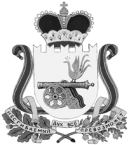 ВЯЗЕМСКИЙ РАЙОННЫЙ СОВЕТ ДЕПУТАТОВРЕШЕНИЕот 10.11.2022 № 80О внесении изменений в решение Вяземского районного Совета депутатов от 22.12.2021 года № 121 «О бюджете муниципального образования «Вяземский район» Смоленской области на 2022 год и на плановый период 2023 и 2024 годов»Руководствуясь Бюджетным кодексом Российской Федерации, Федеральным законом от 06.10.2003 № 131-ФЗ «Об общих принципах организации местного самоуправления в Российской Федерации», Уставом муниципального образования «Вяземский район» Смоленской области, Вяземский районный Совет депутатов РЕШИЛ:Внести в решение Вяземского районного Совета депутатов от 22.12.2021 года № 121 «О бюджете муниципального образования «Вяземский район» Смоленской области на 2022 год и на плановый период 2023 и 2024 годов» следующие изменения:1. Пункт 1 изложить в следующей редакции:«1. Утвердить основные характеристики бюджета муниципального образования «Вяземский район» Смоленской области (далее – бюджет района) на 2022 год:1) общий объем доходов бюджета района в сумме 1 666 747,6 тыс. рублей, в том числе объем безвозмездных поступлений в сумме 1 148 590,2 тыс. рублей, из которых объем получаемых межбюджетных трансфертов – 1 148 601,6 тыс. рублей;2) общий объем расходов бюджета района в сумме 1 666 797,6 тыс. рублей;3) дефицит бюджета района в сумме 50,0 тыс. рублей, что составляет 0,01 процента от утвержденного общего годового объема доходов бюджета района без учета утвержденного объема безвозмездных поступлений.».2. В пункте 15 слова «в 2022 году в сумме 30 424,8 тыс. рублей» заменить словами «в 2022 году в сумме 28 965,8 тыс. рублей».3. В пункте 16 слова «в 2022 году в сумме 1 579 544,5 тыс. рублей» заменить словами «в 2022 году в сумме 1 636 115,0 тыс. рублей». 4. В подпункте 1 пункта 21 слова «на 2022 год в сумме 23 416,2 тыс. рублей» заменить словами «на 2022 год в сумме 23 141,2 тыс. рублей».5. В подпункте 1 пункта 29 слова «что составляет 2,07 процента» заменить словами «что составляет 1,95 процента».6. Приложение № 1 изложить в следующей редакции (прилагается).7. Приложение № 4 изложить в следующей редакции (прилагается).8. Приложение № 5 изложить в следующей редакции (прилагается).9. Приложение № 6 изложить в следующей редакции (прилагается).10. Приложение № 7 изложить в следующей редакции (прилагается).11. Приложение № 8 изложить в следующей редакции (прилагается).12. Опубликовать настоящее решение в газете «Вяземский вестник» и разместить на официальном сайте муниципального образования «Вяземский район» Смоленской области.Источники финансирования дефицита бюджета муниципального образования «Вяземский район» Смоленской области на 2022 год и на плановый период 2023 и 2024 годов(тыс. рублей)Приложение № 4к решению Вяземского районного Совета депутатов от 10.11.2022 № 80 "О внесении изменений в решение Вяземского районного Совета депутатов от 22.12.2021 № 121 "О бюджете муниципального образования "Вяземский район" Смоленской области на 2022 год и на плановый период 2023 и 2024 годов"Прогнозируемые безвозмездные поступления в бюджет муниципального образования "Вяземский район" Смоленской области на 2022 год и на плановый период 2023 и 2024 годов(рублей)Приложение № 5 к решению Вяземского районного Совета депутатов от 10.11.2022 № 80 "О внесении изменений в решение Вяземского районного Совета депутатов от 22.12.2021 № 121 "О бюджете муниципального образования "Вяземский район" Смоленской области на 2022 год и на плановый период 2023 и 2024 годов"Распределениебюджетных ассигнований бюджета муниципального образования "Вяземский район" Смоленской области по разделам, подразделам, целевым статьям (муниципальным программам и непрограммным направлениям деятельности), группам (группам и подгруппам) видов расходов классификации расходов бюджетовна 2022 год и на плановый период 2023 и 2024 годов(рублей)Приложение № 6 к решению Вяземского районного Совета депутатов от 10.11.2022 № 80 "О внесении изменений в решение Вяземского районного Совета депутатов от 22.12.2021 № 121 "О бюджете муниципального образования "Вяземский район" Смоленской области на 2022 год и на плановый период 2023 и 2024 годов"Распределение бюджетных ассигнований по целевым статьям (муниципальным программам и непрограммным направлениям), группам (группам и подгруппам) видов расходов классификации расходов бюджетовна 2022 год и на плановый период 2023 и 2024 годов(рублей)Приложение № 7к решению Вяземского районного Совета депутатов от 10.11.2022  № 80 "О внесении изменений в решение Вяземского районного Совета депутатов от 22.12.2021 № 121 "О бюджете муниципального образования "Вяземский район" Смоленской области на 2022 год и на плановый период 2023 и 2024 годов"Ведомственная структурарасходов бюджета муниципального образования "Вяземский район" Смоленской области(распределение бюджетных ассигнований по главным распорядителям бюджетных средств, разделам, подразделам, целевым статьям (муниципальным программам и непрограммным направлениям деятельности), группам (группам и подгруппам) видов расходов классификации расходов бюджетов)на 2022 год и на плановый период 2023 и 2024 годов(рублей)Приложение № 8к решению Вяземского районного Совета депутатов от 10.11.2022 № 80 "О внесении изменений в решение Вяземского районного Совета депутатов от 22.12.2021 № 121 "О бюджете муниципального образования "Вяземский район" Смоленской области на 2022 год и на плановый период 2023 и 2024 годов"Распределение бюджетных ассигнованийпо муниципальным программам и непрограммным направлениям деятельностина 2022 год и на плановый период 2023 и 2024 годов(рублей)Председатель Вяземского районного Совета депутатов_________________В. М. НикулинГлава муниципального образования «Вяземский район» Смоленской области__________________И.В. ДемидоваПриложение № 1к решению Вяземского районного Совета депутатов от 10.11.2022 № 80 "О внесении изменений в решение Вяземского районного Совета депутатов от 22.12.2021 № 121 "О бюджете муниципального образования "Вяземский район" Смоленской области на 2022 год и на плановый период 2023 и 2024 годов"КодНаименование кода группы, подгруппы, статьи, вида источника финансирования дефицитов бюджетов, кода классификации операций сектора государственного управления, относящихся к источникам финансирования дефицитов бюджетов Российской Федерации2022 годПлановый периодПлановый периодКодНаименование кода группы, подгруппы, статьи, вида источника финансирования дефицитов бюджетов, кода классификации операций сектора государственного управления, относящихся к источникам финансирования дефицитов бюджетов Российской Федерации2022 год2023 год2024 год1234501 00 00 00 00 0000 000ИСТОЧНИКИ ВНУТРЕННЕГО ФИНАНСИРОВАНИЯ ДЕФИЦИТОВ БЮДЖЕТОВ50,00,00,001 02 00 00 00 0000 000Кредиты кредитных организаций в валюте Российской Федерации-384 375,90,00,001 02 00 00 00 0000 700Привлечение кредитов от кредитных организаций в валюте Российской Федерации364 375,90,00,001 02 00 00 05 0000 710Привлечение муниципальными районами кредитов от кредитных организаций в валюте Российской Федерации364 375,90,00,001 02 00 00 00 0000 800Погашение кредитов, предоставленных кредитными организациями в валюте Российской Федерации-748 751,80,00,001 02 00 00 05 0000 810Погашение муниципальными районами кредитов от кредитных организаций в валюте Российской Федерации-748 751,80,00,001 03 00 00 00 0000 000Бюджетные кредиты из других бюджетов бюджетной системы Российской Федерации384 375,90,00,001 03 01 00 00 0000 700Привлечение бюджетных кредитов из других бюджетов бюджетной системы Российской Федерации в валюте Российской Федерации384 375,90,00,001 03 01 00 05 0000 710Привлечение кредитов из других бюджетов бюджетной системы Российской Федерации бюджетами муниципальных районов в валюте Российской Федерации384 375, 90,00,001 03 01 00 05 2900 710Привлечение кредитов из других бюджетов бюджетной системы Российской Федерации бюджетами муниципальных районов в валюте Российской Федерации (бюджетные кредиты, предоставленные бюджетам муниципальных районов, для погашения долговых обязательств муниципальных районов в виде обязательств по кредитам, полученным муниципальными районами от кредитных организаций)384 375, 90,00,001 03 01 00 00 0000 800Погашение бюджетных кредитов, полученных из других бюджетов бюджетной системы Российской Федерации в валюте Российской Федерации0,00,00,001 03 01 00 05 0000 810Погашение бюджетами муниципальных районов кредитов из других бюджетов бюджетной системы Российской Федерации в валюте Российской Федерации0,00,00,001 03 01 00 05 2900 810Погашение бюджетами муниципальных районов кредитов из других бюджетов бюджетной системы Российской Федерации в валюте Российской Федерации (бюджетные кредиты, предоставленные бюджетам муниципальных районов, для погашения долговых обязательств муниципальных районов в виде обязательств по кредитам, полученным муниципальными районами от кредитных организаций)0,00,00,001 05 00 00 00 0000 000Изменение остатков средств на счетах по учету средств бюджетов50,00,00,001 05 00 00 00 0000 500Увеличение остатков средств бюджетов-2 415 499,4-1 376 639,9-1 413 088,301 05 02 00 00 0000 500Увеличение прочих остатков средств бюджетов-2 415 499,4-1 376 639,9-1 413 088,301 05 02 01 00 0000 510Увеличение прочих остатков денежных средств бюджетов-2 415 499,4-1 376 639,9-1 413 088,301 05 02 01 05 0000 510Увеличение прочих остатков денежных средств бюджетов муниципальных районов-2 415 499,4-1 376 639,9-1 413 088,301 05 00 00 00 0000 600Уменьшение остатков средств бюджетов2 415 549,41 376 639,91 413 088,301 05 02 00 00 0000 600Уменьшение прочих остатков средств бюджетов2 415 549,41 376 639,91 413 088,301 05 02 01 00 0000 610Уменьшение прочих остатков денежных средств бюджетов2 415 549,41 376 639,91 413 088,301 05 02 01 05 0000 610Уменьшение прочих остатков денежных средств бюджетов муниципальных районов2 415 549,41 376 639,91 413 088,3КодНаименование кода дохода бюджета2022 годПлановый периодПлановый периодКодНаименование кода дохода бюджета2022 год20232024123572 00 00000 00 0000 000БЕЗВОЗМЕЗДНЫЕ ПОСТУПЛЕНИЯ1 148 590 242,04850 205 236,85862 674 156,952 02 00000 00 0000 000БЕЗВОЗМЕЗДНЫЕ ПОСТУПЛЕНИЯ ОТ ДРУГИХ БЮДЖЕТОВ БЮДЖЕТНОЙ СИСТЕМЫ РОССИЙСКОЙ ФЕДЕРАЦИИ1 148 601 626,00850 205 236,85862 674 156,952 02 10000 00 0000 150Дотации бюджетам бюджетной системы Российской Федерации222 182 900,0059 672 000,0047 366 000,002 02 15001 05 0000 150Дотации бюджетам муниципальных районов на выравнивание бюджетной обеспеченности из бюджета субъекта Российской Федерации95 153 000,0059 672 000,0047 366 000,002 02 15002 05 0000 150Дотации бюджетам муниципальных районов на поддержку мер по обеспечению сбалансированности бюджетов127 029 900,000,000,002 02 20000 00 0000 150Субсидии бюджетам бюджетной системы Российской Федерации (межбюджетные субсидии)218 204 146,0074 363 736,8570 038 856,952 02 25097 00 0000 150Субсидии бюджетам на создание в общеобразовательных организациях, расположенных в сельской местности и малых городах, условий для занятий физической культурой и спортом1 444 298,97358 257,741 198 482,472 02 25097 05 0000 150 Субсидии бюджетам муниципальных районов на создание в общеобразовательных организациях, расположенных в сельской местности и малых городах, условий для занятий физической культурой и спортом1 444 298,97358 257,741 198 482,472 02 25169 00 0000 150Субсидии бюджетам на создание и обеспечение функционирования центров образования естественно-научной и технологической направленностей в общеобразовательных организациях, расположенных в сельской местности и малых городах0,000,003 471 074,002 02 25169 05 0000 150Субсидии бюджетам муниципальных районов на создание и обеспечение функционирования центров образования естественно-научной и технологической направленностей в общеобразовательных организациях, расположенных в сельской местности и малых городах0,000,003 471 074,002 02 25173 00 0000 150Субсидии бюджетам на создание детских технопарков "Кванториум"21 444 226,800,000,002 02 25173 05 0000 150Субсидии бюджетам муниципальных районов на создание детских технопарков "Кванториум"21 444 226,800,000,002 02 25304 00 0000 150Субсидии бюджетам на организацию бесплатного горячего питания обучающихся, получающих начальное общее образование в государственных и муниципальных образовательных организациях36 641 740,0036 850 903,0036 600 772,002 02 25304 05 0000 150Субсидии бюджетам муниципальных районов на организацию бесплатного горячего питания обучающихся, получающих начальное общее образование в государственных и муниципальных образовательных организациях36 641 740,0036 850 903,0036 600 772,002 02 25467 00 0000 150Субсидии бюджетам на обеспечение развития и укрепления материально-технической базы домов культуры в населенных пунктах с числом жителей до 50 тысяч человек1 700 000,000,000,002 02 25467 05 0000 150Субсидии бюджетам муниципальных районов на обеспечение развития и укрепления материально-технической базы домов культуры в населенных пунктах с числом жителей до 50 тысяч человек1 700 000,000,000,002 02 25491 00 0000 150Субсидии бюджетам на создание новых мест в образовательных организациях различных типов для реализации дополнительных общеразвивающих программ всех направленностей0,00941 571,480,002 02 25491 05 0000 150Субсидии бюджетам муниципальных районов на создание новых мест в образовательных организациях различных типов для реализации дополнительных общеразвивающих программ всех направленностей0,00941 571,480,002 02 25497 00 0000 150Субсидии бюджетам на реализацию мероприятий по обеспечению жильем молодых семей1 437 787,411 459 919,031 513 606,482 02 25497 05 0000 150Субсидии бюджетам муниципальных районов на реализацию мероприятий по обеспечению жильем молодых семей1 437 787,411 459 919,031 513 606,482 02 25519 00 0000 150Субсидии бюджетам на поддержку отрасли культуры9 786 848,92200 387,00200 387,002 02 25519 05 0000 150Субсидии бюджетам муниципальных районов на поддержку отрасли культуры (обеспечение учреждений культуры специализированным автотранспортом)9 465 980,000,000,002 02 25519 05 0000 150Субсидии бюджетам муниципальных районов на поддержку отрасли культуры (комплектование книжных фондов библиотек)200 387,00200 387,00200 387,002 02 25519 05 0000 150Субсидии бюджетам муниципальных районов на поддержку отрасли культуры (поддержка лучших сельских учреждений культуры)120 481,920,000,002 02 25513 00 0000 150Субсидии бюджетам на развитие сети учреждений культурно-досугового типа5 686 134,000,0023 493 800,002 02 25513 05 0000 150Субсидии бюджетам муниципальных районов на развитие сети учреждений культурно-досугового типа5 686 134,000,0023 493 800,002 02 25590 00 0000 150Субсидии бюджетам на техническое оснащение муниципальных музеев0,00732 210,000,002 02 25590 05 0000 150Субсидии бюджетам муниципальных районов на техническое оснащение муниципальных музеев0,00732 210,000,002 02 25753 00 0000 150Субсидии бюджетам на софинансирование закупки оборудования для создания "умных" спортивных площадок31 325 302,000,000,002 02 25753 05 0000 150Субсидии бюджетам муниципальных районов на софинансирование закупки оборудования для создания "умных" спортивных площадок31 325 302,000,000,002 02 29999 00 0000 150Прочие субсидии108 737 807,9033 820 488,603 560 735,002 02 29999 05 6008 150Прочие субсидии бюджетам муниципальных районов (субсидии на проектирование, строительство, реконструкцию, капитальный ремонт и ремонт автомобильных дорог общего пользования местного значения)4 488 650,000,000,002 02 29999 05 6009 150Прочие субсидии бюджетам муниципальных районов (субсидии за счет средств резервного фонда Администрации Смоленской области)14 830 360,900,000,002 02 29999 05 6010 150Прочие субсидии бюджетам муниципальных районов (cубсидии на обеспечение условий для функционирования центров "Точка роста")280 000,00280 000,00326 643,002 02 29999 05 6011 150Прочие субсидии бюджетам муниципальных районов (cубсидии на обеспечение функционирования детских технопарков "Кванториум")4 312 917,003 135 788,603 234 092,002 02 29999 05 6012 150Прочие субсидии бюджетам муниципальных районов (cубсидии на создание в образовательных организациях условий для получения детьми-инвалидами качественного образования)0,003 765 000,000,002 02 29999 05 6013 150Прочие субсидии бюджетам муниципальных районов (субсидии на проектирование, строительство, реконструкцию, капитальный ремонт и ремонт автомобильных дорог общего пользования местного значения с твердым покрытием до сельских населенных пунктов, не имеющих круглогодичной связи с сетью автомобильных дорог общего пользования)49 250 700,0026 639 700,000,002 02 29999 05 6014 150Прочие субсидии бюджетам муниципальных районов (cубсидии на укрепление материально-технической базы образовательных учреждений)34 875 180,000,000,002 02 29999 05 6015 150Прочие субсидии бюджетам муниципальных районов (cубсидии на укрепление материально-технической базы объектов спорта)700 000,000,000,002 02 30000 00 0000 150Субвенции бюджетам бюджетной системы Российской Федерации 708 027 180,00715 982 100,00745 081 900,002 02 30024 00 0000 150Субвенции бюджетам муниципальных районов на выполнение передаваемых полномочий субъектов Российской Федерации 671 647 650,00679 807 400,00709 261 100,002 02 30024 05 7011 150Субвенции бюджетам муниципальных районов на выполнение передаваемых полномочий субъектов Российской Федерации (субвенция на осуществление полномочий органов государственной власти Смоленской области по расчету и предоставлению дотаций бюджетам поселений)7 729 000,007 395 200,006 688 600,002 02 30024 05 7012 150Субвенции бюджетам муниципальных районов на выполнение передаваемых полномочий субъектов Российской Федерации (субвенции, предоставляемые бюджетам муниципальных районов и городских округов Смоленской области из областного бюджета на осуществление органами местного самоуправления муниципальных районов и городских округов Смоленской области государственных полномочий по осуществлению мер социальной поддержки по предоставлению компенсации расходов на оплату жилых помещений, отопления и освещения педагогическим и иным работникам образовательных организаций)6 756 000,006 842 000,006 842 000,002 02 30024 05 7013 150Субвенции бюджетам муниципальных районов на выполнение передаваемых полномочий субъектов Российской Федерации (субвенции на осуществление государственных полномочий по созданию административных комиссий в муниципальных районах и городских округах Смоленской области в целях привлечения к административной ответственности, предусмотренной областным законом "Об административных правонарушениях на территории Смоленской области" и определению перечня должностных лиц органов местного самоуправления муниципальных районов и городских округов Смоленской области, уполномоченных составлять протоколы об административных правонарушениях, предусмотренных областным законом "Об административных правонарушениях на территории Смоленской области", в соответствии с областным законом от 29 апреля 2006 года №43-з "О наделении органов местного самоуправления муниципальных районов и городских округов Смоленской области государственными полномочиями по созданию административных комиссий в муниципальных районах и городских округах Смоленской области в целях привлечения к административной ответственности, предусмотренной областным законом "Об административных правонарушениях на территории Смоленской области", и определению перечня должностных лиц органов местного самоуправления муниципальных районов и городских округов Смоленской области, уполномоченных составлять протоколы от административных правонарушениях, предусмотренных областным законом "Об административных правонарушениях на территории Смоленской области")430 400,00447 000,00464 100,002 02 30024 05 7014 150Субвенции бюджетам муниципальных районов на выполнение передаваемых полномочий субъектов Российской Федерации (субвенции, предоставляемые бюджетам муниципальных районов и городских округов Смоленской области из областного бюджета на осуществление органами местного самоуправления муниципальных районов и городских округов Смоленской области государственных полномочий по назначению и выплате ежемесячных денежных средств на содержание ребенка, находящегося под опекой (попечительством)18 208 400,0019 094 400,0019 094 400,002 02 30024 05 7015 150Субвенции бюджетам муниципальных районов на выполнение передаваемых полномочий субъектов Российской Федерации (субвенции бюджетам муниципальных районов и городских округов Смоленской области из областного бюджета на осуществление государственных полномочий по выплате вознаграждения за выполнение функций классного руководителя педагогическим работникам муниципальных образовательных учреждений)5 095 500,005 095 500,005 095 500,002 02 30024 05 7016 150Субвенции бюджетам муниципальных районов на выполнение передаваемых полномочий субъектов Российской Федерации (субвенции бюджетам муниципальных районов Смоленской области, бюджетам городских округов Смоленской области на осуществление государственных полномочий по выплате компенсации части платы, взимаемой с родителей или законных представителей за содержание ребенка (присмотр и уход за ребенком) в муниципальных образовательных учреждениях, а также в иных образовательных организациях (за исключением государственных образовательных учреждений), реализующих основную общеобразовательную программу дошкольного образования)5 769 500,006 669 500,006 669 500,002 02 30024 05 7018 150Субвенции бюджетам муниципальных районов на выполнение передаваемых полномочий субъектов Российской Федерации (субвенций на обеспечение государственных гарантий реализации прав на получение общедоступного и бесплатного начального общего, основного общего, среднего общего образования в муниципальных общеобразовательных организациях, включая расходы на оплату труда, приобретение учебников и учебных пособий, средств обучения, игр, игрушек (за исключением расходов на содержание зданий и оплату коммунальных услуг)454 809 100,00461 831 000,00484 192 700,002 02 30024 05 7019 150Субвенции бюджетам муниципальных районов на выполнение передаваемых полномочий субъектов Российской Федерации (субвенции, предоставляемые бюджетам муниципальных районов и городских округов Смоленской области из областного бюджета на обеспечение государственных гарантий реализации прав на получение общедоступного и бесплатного дошкольного образования в муниципальных дошкольных образовательных организациях и муниципальных общеобразовательных организациях, включая расходы на оплату труда, приобретение учебников и учебных пособий, средств обучения, игр, игрушек (за исключением расходов на содержание зданий и оплату коммунальных услуг)136 195 700,00136 528 400,00144 075 100,002 02 30024 05 7020 150Субвенции бюджетам муниципальных районов на выполнение передаваемых полномочий субъектов Российской Федерации (субвенции на осуществление государственных полномочий по выплате денежных средств на содержание ребенка, переданного на воспитание в приемную семью, в соответствии с областным законом от 25 декабря 2006 года № 162-з "О наделении органов местного самоуправления муниципальных районов и городских округов Смоленской области государственными полномочиями по выплате вознаграждения причитающегося приемным родителям, денежных средств на содержание ребенка, переданного на воспитание в приемную семью")4 567 800,005 140 800,005 140 800,002 02 30024 05 7021 150 Субвенции бюджетам муниципальных районов на выполнение передаваемых полномочий субъектов Российской Федерации (субвенции на осуществление государственных полномочий по выплате вознаграждения, причитающегося приемным родителям, в соответствии с областным законом от 25 декабря 2006 года № 162-з "О наделении органов местного самоуправления муниципальных районов и городских округов Смоленской области государственными полномочиями по выплате вознаграждения, причитающегося приемным родителям, денежных средств на содержание ребенка, переданного на воспитание в приемную семью")1 357 600,001 657 600,001 657 600,002 02 30024 05 7022 150Субвенции бюджетам муниципальных районов на выполнение передаваемых полномочий субъектов Российской Федерации (субвенции, предоставляемые бюджетам муниципальных районов и городских округов Смоленской области из областного бюджета на осуществление государственных полномочий по организации и осуществлению деятельности по опеке и попечительству в соответствии с областным законом от 31 января 2008 года № 7-з "О наделении органов местного самоуправления муниципальных районов и городских округов Смоленской области государственными полномочиями по организации и осуществлению деятельности по опеке и попечительству")5 156 500,005 350 400,005 551 800,002 02 30024 05 7023 150Субвенции бюджетам муниципальных районов на выполнение передаваемых полномочий субъектов Российской Федерации (субвенции бюджетам муниципальных районов Смоленской области, бюджетам городских округов Смоленской области на осуществление государственных полномочий по обеспечению детей-сирот и детей, оставшихся без попечения родителей, лиц из числа детей-сирот и детей, оставшихся без попечения родителей, жилыми помещениями)23 268 700,0021 420 000,0021 420 000,002 02 30024 05 7024 150Субвенции бюджетам муниципальных районов на выполнение передаваемых полномочий субъектов Российской Федерации (субвенции бюджетам муниципальных районов Смоленской области, бюджетам городских округов Смоленской области на осуществление государственных полномочий по созданию и организации деятельности комиссий по делам несовершеннолетних и защите их прав в муниципальных районах Смоленской области в соответствии с областным законом от 31 марта 2008 года № 24-з "О наделении органов местного самоуправления муниципальных районов и городских округов Смоленской области, государственными полномочиями по созданию и организации деятельности по делам несовершеннолетних и их прав")837 750,00869 900,00903 300,002 02 30024 05 7025 150Субвенции бюджетам муниципальных районов на выполнение передаваемых полномочий субъектов Российской Федерации (субвенции на осуществление государственных полномочий по обеспечению отдыха и оздоровления детей, проживающих на территории Смоленской области, находящихся в каникулярное время (летнее) в лагерях дневного пребывания, организованных на базе муниципальных образовательных организаций, реализующих образовательные программы начального общего, основного общего, среднего общего образования, и муниципальных организаций дополнительного образования в соответствии с областным законом от 15 ноября 2018 года № 120-з «О наделении органов местного самоуправления муниципальных районов и городских округов Смоленской области государственными полномочиями по обеспечению отдыха и оздоровления детей, проживающих на территории Смоленской области, находящихся в каникулярное время (летнее) в лагерях дневного пребывания, организованных на базе муниципальных образовательных организаций, реализующих образовательные программы начального общего, основного общего, среднего общего образования, и муниципальных организаций дополнительного образования»)1 465 700,001 465 700,001 465 700,002 02 35120 00 0000 150Субвенции бюджетам на осуществление полномочий по составлению (изменению) списков кандидатов в присяжные заседатели федеральных судов общей юрисдикции в Российской Федерации52 900,005 000,004 400,002 02 35120 05 0000 150Субвенции бюджетам муниципальных районов на осуществление полномочий по составлению (изменению) списков кандидатов в присяжные заседатели федеральных судов общей юрисдикции в Российской Федерации52 900,005 000,004 400,002 02 35303 00 0000 150Субвенции бюджетам муниципальных образований на ежемесячное денежное вознаграждение за классное руководство педагогическим работникам государственных и муниципальных общеобразовательных организаций33 904 100,0033 904 100,0033 528 400,002 02 35303 05 0000 150Субвенции бюджетам муниципальных районов на ежемесячное денежное вознаграждение за классное руководство педагогическим работникам государственных и муниципальных общеобразовательных организаций33 904 100,0033 904 100,0033 528 400,00 2 02 35930 00 0000 150Субвенции бюджетам на государственную регистрацию актов гражданского состояния2 422 530,002 265 600,002 288 000,002 02 35930 05 0000 150Субвенции бюджетам муниципальных районов на государственную регистрацию актов гражданского состояния2 422 530,002 265 600,002 288 000,002 02 40000 00 0000 150ИНЫЕ МЕЖБЮДЖЕТНЫЕ ТРАНСФЕРТЫ187 400,00187 400,00187 400,002 02 40014 00 0000 150Межбюджетные трансферты, передаваемые бюджетам муниципальных образований на осуществление части полномочий по решению вопросов местного значения в соответствии с заключенными соглашениями173 400,00173 400,00173 400,002 02 40014 05 0000 150Межбюджетные трансферты, передаваемые бюджетам муниципальных районов из бюджетов поселений на осуществление части полномочий по решению вопросов местного значения в соответствии с заключенными соглашениями173 400,00173 400,00173 400,002 02 49999 00 0000 150Прочие межбюджетные трансферты, передаваемые бюджетам14 000,0014 000,0014 000,002 02 49999 05 8026 150Прочие межбюджетные трансферты, передаваемые бюджетам муниципальных районов (межбюджетные трансферты из бюджетов поселений)14 000,0014 000,0014 000,002 07 00000 00 0000 000ПРОЧИЕ БЕЗВОЗМЕЗДНЫЕ ПОСТУПЛЕНИЯ0,000,000,002 07 05000 05 0000 150Прочие безвозмездные поступления в бюджеты муниципальных районов0,000,000,002 07 05030 05 0000 150Прочие безвозмездные поступления в бюджеты муниципальных районов0,000,000,002 08 00000 00 0000 000ПЕРЕЧИСЛЕНИЯ ДЛЯ ОСУЩЕСТВЛЕНИЯ ВОЗВРАТА (ЗАЧЕТА) ИЗЛИШНЕ УПЛАЧЕННЫХ ИЛИ ИЗЛИШНЕ ВЗЫСКАННЫХ СУММ НАЛОГОВ, СБОРОВ И ИНЫХ ПЛАТЕЖЕЙ, А ТАКЖЕ СУММ ПРОЦЕНТОВ ЗА НЕСВОЕВРЕМЕННОЕ ОСУЩЕСТВЛЕНИЕ ТАКОГО ВОЗВРАТА И ПРОЦЕНТОВ, НАЧИСЛЕННЫХ НА ИЗЛИШНЕ ВЗЫСКАННЫЕ СУММЫ0,000,000,002 08 05000 05 0000 150Перечисления из бюджетов муниципальных районов (в бюджеты муниципальных районов) для осуществления возврата (зачета) излишне уплаченных или излишне взысканных сумм налогов, сборов и иных платежей, а также сумм процентов за несвоевременное осуществление такого возврата и процентов, начисленных на излишне взысканные суммы0,000,000,002 18 00000 05 0000 150Доходы бюджетов муниципальных районов от возврата бюджетами бюджетной системы Российской Федерации остатков субсидий, субвенций и иных межбюджетных трансфертов, имеющих целевое назначение, прошлых лет, а также от возврата организациями остатков субсидий прошлых лет165 877,630,000,002 18 05010 05 0000 150Доходы бюджетов муниципальных районов от возврата бюджетными учреждениями остатков субсидий прошлых лет165 877,630,000,002 19 00000 05 0000 150Возврат остатков субсидий, субвенций и иных межбюджетных трансфертов, имеющих целевое назначение, прошлых лет из бюджетов муниципальных районов-177 261,590,000,002 19 60010 05 0000 150Возврат прочих остатков субсидий, субвенций и иных межбюджетных трансфертов, имеющих целевое назначение, прошлых лет из бюджетов муниципальных районов-177 261,590,000,00НаименованиеРаздел, подразделЦелевая статьяВид расходовСумма на 2022 годПлановый периодПлановый периодНаименованиеРаздел, подразделЦелевая статьяВид расходовСумма на 2022 годСумма на 2023 годСумма на 2024 год1234567ОБЩЕГОСУДАРСТВЕННЫЕ ВОПРОСЫ010097 480 606,5695 246 532,0095 285 832,00Функционирование высшего должностного лица субъекта Российской Федерации и муниципального образования01022 463 660,002 105 700,002 105 700,00Обеспечение деятельности Администрации муниципального образования "Вяземский район" Смоленской области010272000000002 463 660,002 105 700,002 105 700,00Глава муниципального образования010272100000002 463 660,002 105 700,002 105 700,00Расходы на обеспечение функций органов местного самоуправления010272100001402 463 660,002 105 700,002 105 700,00Расходы на выплаты персоналу в целях обеспечения выполнения функций государственными (муниципальными) органами, казенными учреждениями, органами управления государственными внебюджетными фондами010272100001401002 463 660,002 105 700,002 105 700,00Расходы на выплаты персоналу государственных (муниципальных) органов010272100001401202 463 660,002 105 700,002 105 700,00Функционирование законодательных (представительных) органов государственной власти и представительных органов муниципальных образований01034 895 048,004 850 548,004 850 548,00Обеспечение деятельности законодательного (представительного) органа местного самоуправления010371000000004 895 048,004 850 548,004 850 548,00Расходы на обеспечение деятельности законодательного (представительного) органа местного самоуправления010371100000002 812 573,102 744 848,002 744 848,00Расходы на обеспечение функций органов местного самоуправления010371100001402 802 573,102 744 848,002 744 848,00Расходы на выплаты персоналу в целях обеспечения выполнения функций государственными (муниципальными) органами, казенными учреждениями, органами управления государственными внебюджетными фондами010371100001401001 850 125,101 806 900,001 806 900,00Расходы на выплаты персоналу государственных (муниципальных) органов010371100001401201 850 125,101 806 900,001 806 900,00Закупка товаров, работ и услуг для обеспечения государственных (муниципальных) нужд01037110000140200934 748,00934 748,00934 748,00Иные закупки товаров, работ и услуг для обеспечения государственных (муниципальных) нужд01037110000140240934 748,00934 748,00934 748,00Иные бюджетные ассигнования0103711000014080017 700,003 200,003 200,00Уплата налогов, сборов и иных платежей0103711000014085017 700,003 200,003 200,00Единовременное денежное вознаграждение при награждении Почетной грамотой Вяземского районного Совета депутатов0103711007008010 000,000,000,00Социальное обеспечение и иные выплаты населению0103711007008030010 000,000,000,00Иные выплаты населению0103711007008036010 000,000,000,00Председатель законодательного (представительного) органа местного самоуправления010371200000002 082 474,902 105 700,002 105 700,00Расходы на обеспечение функций органов местного самоуправления010371200001402 082 474,902 105 700,002 105 700,00Расходы на выплаты персоналу в целях обеспечения выполнения функций государственными (муниципальными) органами, казенными учреждениями, органами управления государственными внебюджетными фондами010371200001401002 082 474,902 105 700,002 105 700,00Расходы на выплаты персоналу государственных (муниципальных) органов010371200001401202 082 474,902 105 700,002 105 700,00Функционирование Правительства Российской Федерации, высших исполнительных органов государственной власти субъектов Российской Федерации, местных администраций010449 006 904,3649 387 900,0049 438 400,00Муниципальная программа "Создание условий для эффективного муниципального управления в муниципальном образовании "Вяземский район" Смоленской области"0104070000000047 956 904,3648 337 900,0048 388 400,00Комплексы процессных мероприятий0104074000000047 956 904,3648 337 900,0048 388 400,00Комплекс процессных мероприятий "Обеспечение деятельности Администрации муниципального образования "Вяземский район" Смоленской области, содержание аппарата Администрации муниципального образования "Вяземский район" Смоленской области"0104074010000047 956 904,3648 337 900,0048 388 400,00Расходы на обеспечение функций органов местного самоуправления0104074010014046 688 754,3647 021 000,0047 021 000,00Расходы на выплаты персоналу в целях обеспечения выполнения функций государственными (муниципальными) органами, казенными учреждениями, органами управления государственными внебюджетными фондами0104074010014010037 827 400,0037 827 400,0037 827 400,00Расходы на выплаты персоналу государственных (муниципальных) органов0104074010014012037 827 400,0037 827 400,0037 827 400,00Закупка товаров, работ и услуг для обеспечения государственных (муниципальных) нужд010407401001402008 570 900,008 897 000,008 897 000,00Иные закупки товаров, работ и услуг для обеспечения государственных (муниципальных) нужд010407401001402408 570 900,008 897 000,008 897 000,00Иные бюджетные ассигнования01040740100140800290 454,36296 600,00296 600,00Уплата налогов, сборов и иных платежей01040740100140850290 454,36296 600,00296 600,00Осуществление государственных полномочий по созданию административных комиссий в муниципальных районах и городских округах Смоленской области в целях привлечения к административной ответственности01040740180900430 400,00447 000,00464 100,00Расходы на выплаты персоналу в целях обеспечения выполнения функций государственными (муниципальными) органами, казенными учреждениями, органами управления государственными внебюджетными фондами01040740180900100412 428,00428 906,00446 079,00Расходы на выплаты персоналу государственных (муниципальных) органов01040740180900120412 428,00428 906,00446 079,00Закупка товаров, работ и услуг для обеспечения государственных (муниципальных) нужд0104074018090020017 972,0018 094,0018 021,00Иные закупки товаров, работ и услуг для обеспечения государственных (муниципальных) нужд0104074018090024017 972,0018 094,0018 021,00Осуществление государственных полномочий по созданию и организации деятельности комиссий по делам несовершеннолетних и защите их прав01040740180910837 750,00869 900,00903 300,00Расходы на выплаты персоналу в целях обеспечения выполнения функций государственными (муниципальными) органами, казенными учреждениями, органами управления государственными внебюджетными фондами01040740180910100802 554,00834 675,00868 068,00Расходы на выплаты персоналу государственных (муниципальных) органов01040740180910120802 554,00834 675,00868 068,00Закупка товаров, работ и услуг для обеспечения государственных (муниципальных) нужд0104074018091020035 196,0035 225,0035 232,00Иные закупки товаров, работ и услуг для обеспечения государственных (муниципальных) нужд0104074018091024035 196,0035 225,0035 232,00Муниципальная программа "Информатизация муниципального образования "Вяземский район" Смоленской области"010419000000001 050 000,001 050 000,001 050 000,00Комплексы процессных мероприятий010419400000001 050 000,001 050 000,001 050 000,00Комплекс процессных мероприятий "Приобретение и содержание оборудования для обеспечения функционирования Администрации муниципального образования "Вяземский район" Смоленской области"01041940100000600 000,00600 000,00600 000,00Приобретение и содержание компьютерной техники и телекоммуникационного оборудования для нужд Администрации01041940120210600 000,00600 000,00600 000,00Закупка товаров, работ и услуг для обеспечения государственных (муниципальных) нужд01041940120210200600 000,00600 000,00600 000,00Иные закупки товаров, работ и услуг для обеспечения государственных (муниципальных) нужд01041940120210240600 000,00600 000,00600 000,00Комплекс процессных мероприятий "Развитие межведомственной системы информационной безопасности и защиты информационных систем от несанкционированного доступа"01041940200000200 000,00200 000,00200 000,00Развитие системы информационной безопасности и защиты информационных систем от несанкционированного доступа01041940220220200 000,00200 000,00200 000,00Закупка товаров, работ и услуг для обеспечения государственных (муниципальных) нужд01041940220220200200 000,00200 000,00200 000,00Иные закупки товаров, работ и услуг для обеспечения государственных (муниципальных) нужд01041940220220240200 000,00200 000,00200 000,00Комплекс процессных мероприятий "Формирование открытого информационного пространства на территории Вяземского района Смоленской области"01041940300000250 000,00250 000,00250 000,00Расходы по оказанию услуг публикации нормативно-правовых актов и размещению информации о деятельности органов местного самоуправления в средствах массовой информации, печатных изданиях, в информационно-телекоммуникационной сети "Интернет"01041940320230250 000,00250 000,00250 000,00Закупка товаров, работ и услуг для обеспечения государственных (муниципальных) нужд01041940320230200250 000,00250 000,00250 000,00Иные закупки товаров, работ и услуг для обеспечения государственных (муниципальных) нужд01041940320230240250 000,00250 000,00250 000,00Судебная система010552 900,005 000,004 400,00Реализация иных функций органа местного самоуправления0105890000000052 900,005 000,004 400,00Расходы за счет межбюджетных трансфертов других уровней0105892000000052 900,005 000,004 400,00Осуществление полномочий по составлению (изменению) списков кандидатов в присяжные заседатели федеральных судов общей юрисдикции в Российской Федерации0105892005120052 900,005 000,004 400,00Закупка товаров, работ и услуг для обеспечения государственных (муниципальных) нужд0105892005120020052 900,005 000,004 400,00Иные закупки товаров, работ и услуг для обеспечения государственных (муниципальных) нужд0105892005120024052 900,005 000,004 400,00Обеспечение деятельности финансовых, налоговых и таможенных органов и органов финансового (финансово-бюджетного) надзора010614 761 122,4014 210 060,0014 210 060,00Муниципальная программа "Управление муниципальными финансами и создание условий для эффективного и ответственного управления муниципальными финансами в муниципальном образовании "Вяземский район" Смоленской области"0106090000000012 496 700,0011 955 600,0011 955 600,00Комплексы процессных мероприятий0106094000000012 496 700,0011 955 600,0011 955 600,00Комплекс процессных мероприятий "Обеспечение организационных условий для реализации муниципальной программы"0106094030000012 496 700,0011 955 600,0011 955 600,00Расходы на обеспечение функций органов местного самоуправления0106094030014012 482 700,0011 941 600,0011 941 600,00Расходы на выплаты персоналу в целях обеспечения выполнения функций государственными (муниципальными) органами, казенными учреждениями, органами управления государственными внебюджетными фондами0106094030014010011 242 600,0010 701 500,0010 701 500,00Расходы на выплаты персоналу государственных (муниципальных) органов0106094030014012011 242 600,0010 701 500,0010 701 500,00Закупка товаров, работ и услуг для обеспечения государственных (муниципальных) нужд010609403001402001 225 100,001 225 100,001 225 100,00Иные закупки товаров, работ и услуг для обеспечения государственных (муниципальных) нужд010609403001402401 225 100,001 225 100,001 225 100,00Иные бюджетные ассигнования0106094030014080015 000,0015 000,0015 000,00Уплата налогов, сборов и иных платежей0106094030014085015 000,0015 000,0015 000,00Расходы бюджета муниципального образования по кассовому обслуживанию исполнения расходной части местного бюджета010609403П00207 000,007 000,007 000,00Закупка товаров, работ и услуг для обеспечения государственных (муниципальных) нужд010609403П00202007 000,007 000,007 000,00Иные закупки товаров, работ и услуг для обеспечения государственных (муниципальных) нужд010609403П00202407 000,007 000,007 000,00Расходы бюджета муниципального образования на осуществление полномочий по внутреннему муниципальному финансовому контролю010609403П00307 000,007 000,007 000,00Закупка товаров, работ и услуг для обеспечения государственных (муниципальных) нужд010609403П00302007 000,007 000,007 000,00Иные закупки товаров, работ и услуг для обеспечения государственных (муниципальных) нужд010609403П00302407 000,007 000,007 000,00Обеспечение деятельности финансовых органов и органов финансового (финансово-бюджетного) надзора010673000000002 264 422,402 254 460,002 254 460,00Расходы на обеспечение деятельности Контрольно-ревизионной комиссии010673100000002 264 422,402 254 460,002 254 460,00Расходы на обеспечение функций органов местного самоуправления010673100001402 081 060,002 081 060,002 081 060,00Расходы на выплаты персоналу в целях обеспечения выполнения функций государственными (муниципальными) органами, казенными учреждениями, органами управления государственными внебюджетными фондами010673100001401001 957 200,001 957 200,001 957 200,00Расходы на выплаты персоналу государственных (муниципальных) органов010673100001401201 957 200,001 957 200,001 957 200,00Закупка товаров, работ и услуг для обеспечения государственных (муниципальных) нужд01067310000140200123 860,00123 860,00123 860,00Иные закупки товаров, работ и услуг для обеспечения государственных (муниципальных) нужд01067310000140240123 860,00123 860,00123 860,00Расходы бюджета муниципального образования на осуществление полномочий по организации и деятельности Контрольно-ревизионной комиссии010673100П0010183 362,40173 400,00173 400,00Расходы на выплаты персоналу в целях обеспечения выполнения функций государственными (муниципальными) органами, казенными учреждениями, органами управления государственными внебюджетными фондами010673100П0010100183 362,40173 400,00173 400,00Расходы на выплаты персоналу государственных (муниципальных) органов010673100П0010120183 362,40173 400,00173 400,00Резервные фонды01111 010 879,000,000,00Реализация иных функций органа местного самоуправления011189000000001 010 879,000,000,00Резервные фонды011189100000001 010 879,000,000,00Расходы за счет средств из резервного фонда Администрации муниципального образования "Вяземский район" Смоленской области011189100277701 010 879,000,000,00Иные бюджетные ассигнования011189100277708001 010 879,000,000,00Резервные средства011189100277708701 010 879,000,000,00Другие общегосударственные вопросы011325 290 092,8024 687 324,0024 676 724,00Муниципальная программа "Управление объектами муниципальной собственности и земельными ресурсами муниципального образования "Вяземский район" Смоленской области"011304000000007 839 743,007 360 000,007 360 000,00Комплексы процессных мероприятий011304400000007 839 743,007 360 000,007 360 000,00Комплекс процессных мероприятий "Обеспечение организационных условий для реализации муниципальной программы"011304401000006 861 400,006 907 400,006 907 400,00Расходы на обеспечение функций органов местного самоуправления011304401001406 861 400,006 907 400,006 907 400,00Расходы на выплаты персоналу в целях обеспечения выполнения функций государственными (муниципальными) органами, казенными учреждениями, органами управления государственными внебюджетными фондами011304401001401006 276 200,006 276 200,006 276 200,00Расходы на выплаты персоналу государственных (муниципальных) органов011304401001401206 276 200,006 276 200,006 276 200,00Закупка товаров, работ и услуг для обеспечения государственных (муниципальных) нужд01130440100140200583 200,00614 200,00614 200,00Иные закупки товаров, работ и услуг для обеспечения государственных (муниципальных) нужд01130440100140240583 200,00614 200,00614 200,00Иные бюджетные ассигнования011304401001408002 000,0017 000,0017 000,00Уплата налогов, сборов и иных платежей011304401001408502 000,0017 000,0017 000,00Комплекс процессных мероприятий "Обеспечение обслуживания, содержания и распоряжения объектами муниципальной собственности муниципального образования "Вяземский район" Смоленской области"01130440200000963 443,00452 600,00452 600,00Содержание объектов, находящихся в муниципальной казне, муниципального образования "Вяземский район" Смоленской области01130440220040660 443,00302 600,00302 600,00Закупка товаров, работ и услуг для обеспечения государственных (муниципальных) нужд01130440220040200657 843,00300 000,00300 000,00Иные закупки товаров, работ и услуг для обеспечения государственных (муниципальных) нужд01130440220040240657 843,00300 000,00300 000,00Иные бюджетные ассигнования011304402200408002 600,002 600,002 600,00Уплата налогов, сборов и иных платежей011304402200408502 600,002 600,002 600,00Проведение оценки рыночной стоимости объектов гражданских прав01130440220060303 000,00150 000,00150 000,00Закупка товаров, работ и услуг для обеспечения государственных (муниципальных) нужд01130440220060200303 000,00150 000,00150 000,00Иные закупки товаров, работ и услуг для обеспечения государственных (муниципальных) нужд01130440220060240303 000,00150 000,00150 000,00Комплекс процессных мероприятий "Признание прав и регулирование отношений, связанных с муниципальной собственности муниципального образования "Вяземский район" Смоленской области"0113044030000014 900,000,000,00Проведение технической инвентаризации и оформление кадастровых паспортов, справок о постановке на технический учет объектов недвижимости, проведение кадастровых работ и оформление технических планов объектов недвижимости имущества0113044032008014 900,000,000,00Закупка товаров, работ и услуг для обеспечения государственных (муниципальных) нужд0113044032008020014 900,000,000,00Иные закупки товаров, работ и услуг для обеспечения государственных (муниципальных) нужд0113044032008024014 900,000,000,00Муниципальная программа "Создание условий для эффективного муниципального управления в муниципальном образовании "Вяземский район" Смоленской области"0113070000000013 837 374,0014 821 724,0014 788 724,00Комплексы процессных мероприятий0113074000000013 837 374,0014 821 724,0014 788 724,00Комплекс процессных мероприятий "Обеспечение деятельности Администрации муниципального образования "Вяземский район" Смоленской области, содержание аппарата Администрации муниципального образования "Вяземский район" Смоленской области"01130740100000102 850,00105 000,00105 000,00Членские взносы в совет муниципальных образований01130740120110102 850,00105 000,00105 000,00Иные бюджетные ассигнования01130740120110800102 850,00105 000,00105 000,00Уплата налогов, сборов и иных платежей01130740120110850102 850,00105 000,00105 000,00Комплекс процессных мероприятий "Транспортно-хозяйственное обеспечение деятельности органов местного самоуправления муниципального образования "Вяземский район" Смоленской области"0113074020000013 734 524,0014 716 724,0014 683 724,00Расходы на обеспечение деятельности муниципальных учреждений0113074020015013 734 524,0014 716 724,0014 683 724,00Расходы на выплаты персоналу в целях обеспечения выполнения функций государственными (муниципальными) органами, казенными учреждениями, органами управления государственными внебюджетными фондами011307402001501009 141 964,009 141 964,009 141 964,00Расходы на выплаты персоналу казенных учреждений011307402001501109 141 964,009 141 964,009 141 964,00Закупка товаров, работ и услуг для обеспечения государственных (муниципальных) нужд011307402001502004 569 160,005 551 360,005 518 360,00Иные закупки товаров, работ и услуг для обеспечения государственных (муниципальных) нужд011307402001502404 569 160,005 551 360,005 518 360,00Иные бюджетные ассигнования0113074020015080023 400,0023 400,0023 400,00Уплата налогов, сборов и иных платежей0113074020015085023 400,0023 400,0023 400,00Муниципальная программа "Создание условий для осуществления градостроительной деятельности на территории Вяземского района Смоленской области"0113080000000020 000,00200 000,00200 000,00Комплексы процессных мероприятий0113084000000020 000,00200 000,00200 000,00Комплекс процессных мероприятий "Подготовка документов, обеспечивающих градостроительную деятельность на территории Вяземского района Смоленской области"0113084010000020 000,00200 000,00200 000,00Выполнение работ по муниципальному земельному контролю (вынос точек в натуру) на территории сельских поселений Вяземского района Смоленской области0113084012019020 000,00200 000,00200 000,00Закупка товаров, работ и услуг для обеспечения государственных (муниципальных) нужд0113084012019020020 000,00200 000,00200 000,00Иные закупки товаров, работ и услуг для обеспечения государственных (муниципальных) нужд0113084012019024020 000,00200 000,00200 000,00Муниципальная программа "Обеспечение законности и правопорядка в Вяземском районе Смоленской области"0113110000000040 000,0040 000,0040 000,00Комплексы процессных мероприятий0113114000000040 000,0040 000,0040 000,00Комплекс процессных мероприятий "Комплексные меры по противодействию незаконному обороту наркотиков на территории Вяземского района Смоленской области"0113114010000010 000,0010 000,0010 000,00Расходы на проведение смотров-конкурсов, фестивалей, семинаров, а также другие аналогичные мероприятия0113114012005010 000,0010 000,0010 000,00Закупка товаров, работ и услуг для обеспечения государственных (муниципальных) нужд0113114012005020010 000,0010 000,0010 000,00Иные закупки товаров, работ и услуг для обеспечения государственных (муниципальных) нужд0113114012005024010 000,0010 000,0010 000,00Комплекс процессных мероприятий "Комплексные меры по профилактике правонарушений и усилению борьбы с преступностью на территории Вяземского района Смоленской области"0113114020000015 000,0015 000,0015 000,00Расходы на проведение смотров-конкурсов, фестивалей, семинаров, а также другие аналогичные мероприятия0113114022005015 000,0015 000,0015 000,00Закупка товаров, работ и услуг для обеспечения государственных (муниципальных) нужд0113114022005020015 000,0015 000,0015 000,00Иные закупки товаров, работ и услуг для обеспечения государственных (муниципальных) нужд0113114022005024015 000,0015 000,0015 000,00Комплекс процессных мероприятий "Комплексные меры по профилактике терроризма на территории Вяземского района Смоленской области"0113114030000015 000,0015 000,0015 000,00Расходы на проведение смотров-конкурсов, фестивалей, семинаров, а также другие аналогичные мероприятия0113114032005015 000,0015 000,0015 000,00Закупка товаров, работ и услуг для обеспечения государственных (муниципальных) нужд0113114032005020015 000,0015 000,0015 000,00Иные закупки товаров, работ и услуг для обеспечения государственных (муниципальных) нужд0113114032005024015 000,0015 000,0015 000,00Реализация иных функций органа местного самоуправления011389000000003 552 975,802 265 600,002 288 000,00Резервные фонды01138910000000119 545,800,000,00Расходы за счет средств из резервного фонда Администрации муниципального образования "Вяземский район" Смоленской области0113891002777099 654,000,000,00Предоставление субсидий бюджетным, автономным учреждениям и иным некоммерческим организациям0113891002777060099 654,000,000,00Субсидии некоммерческим организациям (за исключением государственных (муниципальных) учреждений, государственных корпораций (компаний), публично-правовых компаний)0113891002777063099 654,000,000,00Расходы за счет средств резервного фонда Администрации Смоленской области0113891002999019 891,800,000,00Предоставление субсидий бюджетным, автономным учреждениям и иным некоммерческим организациям0113891002999060019 891,800,000,00Субсидии некоммерческим организациям (за исключением государственных (муниципальных) учреждений, государственных корпораций (компаний), публично-правовых компаний)0113891002999063019 891,800,000,00Расходы за счет межбюджетных трансфертов других уровней011389200000002 422 530,002 265 600,002 288 000,00Осуществление органами местного самоуправления отдельных государственных полномочий на государственную регистрацию актов гражданского состояния011389200593012 422 530,002 265 600,002 288 000,00Расходы на выплаты персоналу в целях обеспечения выполнения функций государственными (муниципальными) органами, казенными учреждениями, органами управления государственными внебюджетными фондами011389200593011002 243 080,002 243 080,002 243 080,00Расходы на выплаты персоналу государственных (муниципальных) органов011389200593011202 243 080,002 243 080,002 243 080,00Закупка товаров, работ и услуг для обеспечения государственных (муниципальных) нужд01138920059301200179 450,0022 520,0044 920,00Иные закупки товаров, работ и услуг для обеспечения государственных (муниципальных) нужд01138920059301240179 450,0022 520,0044 920,00Иные непрограммные мероприятия011389300000001 010 900,000,000,00Расходы на исполнение судебных актов0113893002666060 900,000,000,00Иные бюджетные ассигнования0113893002666080060 900,000,000,00Исполнение судебных актов0113893002666083010 900,000,000,00Уплата налогов, сборов и иных платежей0113893002666085050 000,000,000,00Субсидия социально-ориентированным некоммерческим организациям01138930060010900 000,000,000,00Предоставление субсидий бюджетным, автономным учреждениям и иным некоммерческим организациям01138930060010600900 000,000,000,00Субсидии некоммерческим организациям (за исключением государственных (муниципальных) учреждений, государственных корпораций (компаний), публично-правовых компаний)01138930060010630900 000,000,000,00Единовременное денежное вознаграждение при награждении Почетной грамотой Администрации муниципального образования "Вяземский район" Смоленской области0113893007002050 000,000,000,00Социальное обеспечение и иные выплаты населению0113893007002030050 000,000,000,00Иные выплаты населению0113893007002036050 000,000,000,00НАЦИОНАЛЬНАЯ ЭКОНОМИКА040066 009 250,0039 033 700,0012 633 300,00Дорожное хозяйство (дорожные фонды)040965 256 150,0038 403 700,0012 003 300,00Муниципальная программа "Развитие дорожно-транспортного комплекса муниципального образования "Вяземский район" Смоленской области"0409150000000065 256 150,0038 403 700,0012 003 300,00Комплексы процессных мероприятий0409154000000065 256 150,0038 403 700,0012 003 300,00Комплекс процессных мероприятий "Капитальный ремонт, ремонт и содержание автомобильных дорог общего пользования межмуниципального значения"0409154010000011 460 706,8011 243 200,0011 535 100,00Капитальный и текущий ремонт автомобильных дорог общего пользования межмуниципального значения040915401201606 574 306,857 408 200,007 850 200,00Закупка товаров, работ и услуг для обеспечения государственных (муниципальных) нужд040915401201602006 574 306,857 408 200,007 850 200,00Иные закупки товаров, работ и услуг для обеспечения государственных (муниципальных) нужд040915401201602406 574 306,857 408 200,007 850 200,00Содержание автомобильных дорог общего пользования межмуниципального значения040915401201704 886 399,953 835 000,003 684 900,00Закупка товаров, работ и услуг для обеспечения государственных (муниципальных) нужд040915401201702004 886 399,953 835 000,003 684 900,00Иные закупки товаров, работ и услуг для обеспечения государственных (муниципальных) нужд040915401201702404 886 399,953 835 000,003 684 900,00Комплекс процессных мероприятий "Оформление автомобильных дорог межмуниципального значения в собственность муниципального образования "Вяземский район" Смоленской области"040915402000002 300,00494 100,00468 200,00Изготовление технических планов на объекты недвижимого имущества040915402201802 300,00494 100,00468 200,00Закупка товаров, работ и услуг для обеспечения государственных (муниципальных) нужд040915402201802002 300,00494 100,00468 200,00Иные закупки товаров, работ и услуг для обеспечения государственных (муниципальных) нужд040915402201802402 300,00494 100,00468 200,00Комплекс процессных мероприятий "Развитие сети автомобильных дорог общего пользования местного значения"0409154030000053 793 143,2026 666 400,000,00Проектирование, строительство, реконструкция, капитальный ремонт и ремонт автомобильных дорог общего пользования местного значения с твердым покрытием до сельских населенных пунктов, не имеющих круглогодичной связи с сетью автомобильных дорог общего пользования040915403S050049 300 000,0526 666 400,000,00Закупка товаров, работ и услуг для обеспечения государственных (муниципальных) нужд040915403S050020049 300 000,0526 666 400,000,00Иные закупки товаров, работ и услуг для обеспечения государственных (муниципальных) нужд040915403S050024049 300 000,0526 666 400,000,00Проектирование, строительство, реконструкция, капитальный ремонт и ремонт автомобильных дорог общего пользования местного значения040915403S12604 493 143,150,000,00Закупка товаров, работ и услуг для обеспечения государственных (муниципальных) нужд040915403S12602004 493 143,150,000,00Иные закупки товаров, работ и услуг для обеспечения государственных (муниципальных) нужд040915403S12602404 493 143,150,000,00Другие вопросы в области национальной экономики0412753 100,00630 000,00630 000,00Муниципальная программа "Развитие культуры и туризма в муниципальном образовании "Вяземский район" Смоленской области"0412030000000043 000,0090 000,0090 000,00Комплексы процессных мероприятий0412034000000043 000,0090 000,0090 000,00Комплекс процессных мероприятий "Развитие туризма"0412034080000043 000,0090 000,0090 000,00Расходы на проведение смотров-конкурсов, фестивалей, семинаров, а также другие аналогичные мероприятия0412034082005043 000,0090 000,0090 000,00Закупка товаров, работ и услуг для обеспечения государственных (муниципальных) нужд0412034082005020043 000,0090 000,0090 000,00Иные закупки товаров, работ и услуг для обеспечения государственных (муниципальных) нужд0412034082005024043 000,0090 000,0090 000,00Муниципальная программа "Управление объектами муниципальной собственности и земельными ресурсами муниципального образования "Вяземский район" Смоленской области"04120400000000220 100,00200 000,00200 000,00Комплексы процессных мероприятий04120440000000220 100,00200 000,00200 000,00Комплекс процессных мероприятий "Обеспечение обслуживания, содержания и распоряжения объектами муниципальной собственности муниципального образования "Вяземский район" Смоленской области"04120440200000220 100,00200 000,00200 000,00Проведение землеустроительных работ в отношении земельных участков и постановки земельных участков на кадастровый учет04120440220070220 100,00200 000,00200 000,00Закупка товаров, работ и услуг для обеспечения государственных (муниципальных) нужд04120440220070200220 100,00200 000,00200 000,00Иные закупки товаров, работ и услуг для обеспечения государственных (муниципальных) нужд04120440220070240220 100,00200 000,00200 000,00Муниципальная программа "Создание условий для осуществления градостроительной деятельности на территории Вяземского района Смоленской области"04120800000000480 000,00300 000,00300 000,00Комплексы процессных мероприятий04120840000000480 000,00300 000,00300 000,00Комплекс процессных мероприятий "Подготовка документов, обеспечивающих градостроительную деятельность на территории Вяземского района Смоленской области"04120840100000480 000,00300 000,00300 000,00Выполнение работ по планировке территорий сельских поселений Вяземского района Смоленской области04120840120130330 000,00150 000,00150 000,00Закупка товаров, работ и услуг для обеспечения государственных (муниципальных) нужд04120840120130200330 000,00150 000,00150 000,00Иные закупки товаров, работ и услуг для обеспечения государственных (муниципальных) нужд04120840120130240330 000,00150 000,00150 000,00Выполнение работ по градостроительным планам земельных участков сельских поселений Вяземского района Смоленской области04120840120240150 000,00150 000,00150 000,00Закупка товаров, работ и услуг для обеспечения государственных (муниципальных) нужд04120840120240200150 000,00150 000,00150 000,00Иные закупки товаров, работ и услуг для обеспечения государственных (муниципальных) нужд04120840120240240150 000,00150 000,00150 000,00Муниципальная программа "Развитие малого и среднего предпринимательства муниципального образования "Вяземский район" Смоленской области"0412120000000010 000,0040 000,0040 000,00Комплексы процессных мероприятий0412124000000010 000,0040 000,0040 000,00Комплекс процессных мероприятий "Предоставление субъектам малого и среднего предпринимательства организационной и информационно-консультационной поддержки, популяризация предпринимательской деятельности"0412124010000010 000,0020 000,0020 000,00Расходы на проведение смотров-конкурсов, фестивалей, семинаров, а также другие аналогичные мероприятия0412124012005010 000,0020 000,0020 000,00Закупка товаров, работ и услуг для обеспечения государственных (муниципальных) нужд0412124012005020010 000,0020 000,0020 000,00Иные закупки товаров, работ и услуг для обеспечения государственных (муниципальных) нужд0412124012005024010 000,0020 000,0020 000,00Комплекс процессных мероприятий "Содействие росту конкурентоспособности и продвижению продукции субъектов малого и среднего предпринимательства на товарные рынки"041212402000000,0020 000,0020 000,00Расходы на проведение смотров-конкурсов, фестивалей, семинаров, а также другие аналогичные мероприятия041212402200500,0020 000,0020 000,00Закупка товаров, работ и услуг для обеспечения государственных (муниципальных) нужд041212402200502000,0020 000,0020 000,00Иные закупки товаров, работ и услуг для обеспечения государственных (муниципальных) нужд041212402200502400,0020 000,0020 000,00ЖИЛИЩНО-КОММУНАЛЬНОЕ ХОЗЯЙСТВО05002 000,0052 700,0052 700,00Благоустройство05032 000,0052 700,0052 700,00Муниципальная программа "Охрана окружающей среды и экологическое информирование населения на территории муниципального образования "Вяземский район" Смоленской области"050317000000002 000,0052 700,0052 700,00Комплексы процессных мероприятий050317400000002 000,0052 700,0052 700,00Комплекс процессных мероприятий "Повышение эффективности охраны окружающей среды"050317401000002 000,0052 700,0052 700,00Организация мероприятий межпоселенческого характера по уборке несанкционированных свалок050317401202002 000,0052 700,0052 700,00Закупка товаров, работ и услуг для обеспечения государственных (муниципальных) нужд050317401202002002 000,0052 700,0052 700,00Иные закупки товаров, работ и услуг для обеспечения государственных (муниципальных) нужд050317401202002402 000,0052 700,0052 700,00ОБРАЗОВАНИЕ07001 133 577 731,43969 901 208,821 008 713 921,47Дошкольное образование0701292 101 644,87259 863 400,00265 870 100,00Муниципальная программа "Развитие системы образования муниципального образования "Вяземский район" Смоленской области"07010500000000291 701 646,27259 613 400,00265 620 100,00Комплексы процессных мероприятий07010540000000291 701 646,27259 613 400,00265 620 100,00Комплекс процессных мероприятий "Развитие дошкольного образования"07010540100000291 701 646,27259 613 400,00265 620 100,00Расходы на обеспечение деятельности муниципальных учреждений07010540100150155 505 946,27119 121 842,11121 545 000,00Предоставление субсидий бюджетным, автономным учреждениям и иным некоммерческим организациям07010540100150600155 505 946,27119 121 842,11121 545 000,00Субсидии бюджетным учреждениям07010540100150610155 505 946,27119 121 842,11121 545 000,00Расходы на обеспечение государственных гарантий реализации прав на получение общедоступного и бесплатного дошкольного образования07010540180170136 195 700,00136 528 400,00144 075 100,00Предоставление субсидий бюджетным, автономным учреждениям и иным некоммерческим организациям07010540180170600136 195 700,00136 528 400,00144 075 100,00Субсидии бюджетным учреждениям07010540180170610136 195 700,00136 528 400,00144 075 100,00Создание в образовательных организациях условий для получения детьми-инвалидами качественного образования070105401S00700,003 963 157,890,00Предоставление субсидий бюджетным, автономным учреждениям и иным некоммерческим организациям070105401S00706000,003 963 157,890,00Субсидии бюджетным учреждениям070105401S00706100,003 963 157,890,00Муниципальная программа "Энергосбережение и повышение энергетической эффективности на территории муниципального образования "Вяземский район" Смоленской области"07011300000000250 000,00250 000,00250 000,00Комплексы процессных мероприятий07011340000000250 000,00250 000,00250 000,00Комплекс процессных мероприятий "Создание условий для повышения энергетической эффективности учреждений бюджетной сферы"07011340100000250 000,00250 000,00250 000,00Установка и замена приборов учета энергетических ресурсов и узлов управления07011340120260250 000,00250 000,00250 000,00Предоставление субсидий бюджетным, автономным учреждениям и иным некоммерческим организациям07011340120260600250 000,00250 000,00250 000,00Субсидии бюджетным учреждениям07011340120260610250 000,00250 000,00250 000,00Реализация иных функций органа местного самоуправления07018900000000149 998,600,000,00Резервные фонды07018910000000149 998,600,000,00Расходы за счет средств резервного фонда Администрации Смоленской области07018910029990149 998,600,000,00Предоставление субсидий бюджетным, автономным учреждениям и иным некоммерческим организациям07018910029990600149 998,600,000,00Субсидии бюджетным учреждениям07018910029990610149 998,600,000,00Общее образование0702721 622 227,27609 352 437,34642 241 521,47Муниципальная программа "Развитие системы образования муниципального образования "Вяземский район" Смоленской области"07020500000000705 721 090,49609 352 437,34642 241 521,47Региональные проекты, входящие в состав национальных проектов0702051000000032 525 456,678 921 980,3813 715 751,15Региональный проект "Современная школа"0702051E10000031 005 141,968 544 866,9712 454 190,66Создание и обеспечение функционирования центров образования естественно-научной и технологической направленностей в общеобразовательных организациях, расположенных в сельской местности и малых городах0702051E1516900,000,003 474 548,55Предоставление субсидий бюджетным, автономным учреждениям и иным некоммерческим организациям0702051E1516906000,000,003 474 548,55Субсидии бюджетным учреждениям0702051E1516906100,000,003 474 548,55Создание детских технопарков "Кванториум"0702051E15173021 465 692,490,000,00Предоставление субсидий бюджетным, автономным учреждениям и иным некоммерческим организациям0702051E15173060021 465 692,490,000,00Субсидии бюджетным учреждениям0702051E15173061021 465 692,490,000,00Обеспечение государственных гарантий реализации прав на получение общедоступного и бесплатного начального общего, основного общего, среднего общего образования0702051E1801804 704 800,004 949 300,005 231 500,00Предоставление субсидий бюджетным, автономным учреждениям и иным некоммерческим организациям0702051E1801806004 704 800,004 949 300,005 231 500,00Субсидии бюджетным учреждениям0702051E1801806104 704 800,004 949 300,005 231 500,00Обеспечение функционирования детских технопарков "Кванториум"0702051E1807404 312 917,003 135 788,603 234 092,00Предоставление субсидий бюджетным, автономным учреждениям и иным некоммерческим организациям0702051E1807406004 312 917,003 135 788,603 234 092,00Субсидии бюджетным учреждениям0702051E1807406104 312 917,003 135 788,603 234 092,00Обеспечение условий для функционирования центров "Точка роста"0702051E181710294 736,84294 736,84343 834,74Предоставление субсидий бюджетным, автономным учреждениям и иным некоммерческим организациям0702051E181710600294 736,84294 736,84343 834,74Субсидии бюджетным учреждениям0702051E181710610294 736,84294 736,84343 834,74Обеспечение функционирования детских технопарков "Кванториум" (софинансирование за счет средств местного бюджета)0702051E1S0740226 995,63165 041,53170 215,37Предоставление субсидий бюджетным, автономным учреждениям и иным некоммерческим организациям0702051E1S0740600226 995,63165 041,53170 215,37Субсидии бюджетным учреждениям0702051E1S0740610226 995,63165 041,53170 215,37Региональный проект "Успех каждого ребенка"0702051E2000001 520 314,71377 113,411 261 560,49Создание в общеобразовательных организациях, расположенных в сельской местности и малых городах, условий для занятий физической культурой и спортом0702051E2509701 520 314,71377 113,411 261 560,49Предоставление субсидий бюджетным, автономным учреждениям и иным некоммерческим организациям0702051E2509706001 520 314,71377 113,411 261 560,49Субсидии бюджетным учреждениям0702051E2509706101 520 314,71377 113,411 261 560,49Комплексы процессных мероприятий07020540000000673 195 633,82600 430 456,96628 525 770,32Комплекс процессных мероприятий "Развитие общего образования"07020540200000672 875 597,77600 280 456,96628 375 770,32Расходы на обеспечение деятельности муниципальных учреждений07020540200150104 263 847,3967 176 022,6273 820 193,55Предоставление субсидий бюджетным, автономным учреждениям и иным некоммерческим организациям07020540200150600104 263 847,3967 176 022,6273 820 193,55Субсидии бюджетным учреждениям07020540200150610104 263 847,3967 176 022,6273 820 193,55Расходы на текущие и капитальные ремонты зданий и сооружений муниципальных учреждений070205402022505 785 276,000,000,00Предоставление субсидий бюджетным, автономным учреждениям и иным некоммерческим организациям070205402022506005 785 276,000,000,00Субсидии бюджетным учреждениям070205402022506105 785 276,000,000,00Расходы на ежемесячное денежное вознаграждение за классное руководство педагогическим работникам государственных и муниципальных общеобразовательных организаций0702054025303033 904 100,0033 904 100,0033 528 400,00Предоставление субсидий бюджетным, автономным учреждениям и иным некоммерческим организациям0702054025303060033 904 100,0033 904 100,0033 528 400,00Субсидии бюджетным учреждениям0702054025303061033 904 100,0033 904 100,0033 528 400,00Обеспечение государственных гарантий реализации прав на получение общедоступного и бесплатного начального общего, основного общего, среднего общего образования07020540280180450 104 300,00456 881 700,00478 961 200,00Предоставление субсидий бюджетным, автономным учреждениям и иным некоммерческим организациям07020540280180600450 104 300,00456 881 700,00478 961 200,00Субсидии бюджетным учреждениям07020540280180610450 104 300,00456 881 700,00478 961 200,00Выплата вознаграждения за выполнение функций классного руководителя070205402802805 095 500,005 095 500,005 095 500,00Предоставление субсидий бюджетным, автономным учреждениям и иным некоммерческим организациям070205402802806005 095 500,005 095 500,005 095 500,00Субсидии бюджетным учреждениям070205402802806105 095 500,005 095 500,005 095 500,00Расходы на укрепление материально-технической базы образовательных учреждений0702054028064034 875 180,000,000,00Предоставление субсидий бюджетным, автономным учреждениям и иным некоммерческим организациям0702054028064060034 875 180,000,000,00Субсидии бюджетным учреждениям0702054028064061034 875 180,000,000,00Расходы, направленные на организацию бесплатного горячего питания обучающихся, получающих начальное общее образование в муниципальных образовательных организациях070205402L304037 011 858,5937 223 134,3436 970 476,77Предоставление субсидий бюджетным, автономным учреждениям и иным некоммерческим организациям070205402L304060037 011 858,5937 223 134,3436 970 476,77Субсидии бюджетным учреждениям070205402L304061037 011 858,5937 223 134,3436 970 476,77Расходы на укрепление материально-технической базы образовательных учреждений (софинансирование за счет местного бюджета)070205402S06401 835 535,790,000,00Предоставление субсидий бюджетным, автономным учреждениям и иным некоммерческим организациям070205402S06406001 835 535,790,000,00Субсидии бюджетным учреждениям070205402S06406101 835 535,790,000,00Комплекс процессных мероприятий "Содействие занятости несовершеннолетних обучающихся муниципальных образовательных учреждений муниципального образования "Вяземский район" Смоленской области"07020540600000160 421,05150 000,00150 000,00Расходы на организацию временных мест для обеспечения занятости несовершеннолетних обучающихся в возрасте 14-18 лет07020540620090160 421,05150 000,00150 000,00Предоставление субсидий бюджетным, автономным учреждениям и иным некоммерческим организациям07020540620090600160 421,05150 000,00150 000,00Субсидии бюджетным учреждениям07020540620090610160 421,05150 000,00150 000,00Комплекс процессных мероприятий "Поддержка одаренных детей"07020541000000159 615,000,000,00Премирование серебряных и золотых медалистов07020541070030159 615,000,000,00Предоставление субсидий бюджетным, автономным учреждениям и иным некоммерческим организациям07020541070030600159 615,000,000,00Субсидии бюджетным учреждениям07020541070030610159 615,000,000,00Реализация иных функций органа местного самоуправления0702890000000015 901 136,780,000,00Резервные фонды0702891000000015 901 136,780,000,00Расходы за счет средств из резервного фонда Администрации муниципального образования "Вяземский район" Смоленской области07028910027770455 460,000,000,00Предоставление субсидий бюджетным, автономным учреждениям и иным некоммерческим организациям07028910027770600455 460,000,000,00Субсидии бюджетным учреждениям07028910027770610455 460,000,000,00Расходы за счет средств резервного фонда Администрации Смоленской области0702891002999014 344 970,500,000,00Предоставление субсидий бюджетным, автономным учреждениям и иным некоммерческим организациям0702891002999060014 344 970,500,000,00Субсидии бюджетным учреждениям0702891002999061014 344 970,500,000,00Расходы резервного фонда Администрации Смоленской области (софинансирование за счет местного бюджета)070289100S99901 100 706,280,000,00Предоставление субсидий бюджетным, автономным учреждениям и иным некоммерческим организациям070289100S99906001 100 706,280,000,00Субсидии бюджетным учреждениям070289100S99906101 100 706,280,000,00Дополнительное образование детей070397 821 939,2980 385 271,4880 302 200,00Муниципальная программа "Развитие культуры и туризма в муниципальном образовании "Вяземский район" Смоленской области"0703030000000045 155 135,0739 433 400,0039 623 900,00Комплексы процессных мероприятий0703034000000045 155 135,0739 433 400,0039 623 900,00Комплекс процессных мероприятий "Развитие образования в сфере культуры и искусства"0703034030000045 155 135,0739 433 400,0039 623 900,00Расходы на обеспечение деятельности муниципальных учреждений0703034030015045 155 135,0739 433 400,0039 623 900,00Предоставление субсидий бюджетным, автономным учреждениям и иным некоммерческим организациям0703034030015060045 155 135,0739 433 400,0039 623 900,00Субсидии бюджетным учреждениям0703034030015061045 155 135,0739 433 400,0039 623 900,00Муниципальная программа "Развитие системы образования муниципального образования "Вяземский район" Смоленской области"0703050000000043 982 626,2032 251 871,4831 868 500,00Региональные проекты, входящие в состав национальных проектов070305100000000,00942 513,990,00Региональный проект "Успех каждого ребенка"0703051E2000000,00942 513,990,00Создание новых мест в образовательных организациях различных типов для реализации дополнительных общеразвивающих программ всех направленностей0703051E2549100,00942 513,990,00Предоставление субсидий бюджетным, автономным учреждениям и иным некоммерческим организациям0703051E2549106000,00942 513,990,00Субсидии бюджетным учреждениям0703051E2549106100,00942 513,990,00Комплексы процессных мероприятий0703054000000043 982 626,2031 309 357,4931 868 500,00Комплекс процессных мероприятий "Развитие дополнительного образования"0703054030000031 241 199,5931 309 357,4931 868 500,00Расходы на обеспечение деятельности муниципальных учреждений0703054030015030 695 520,5931 309 357,4931 868 500,00Предоставление субсидий бюджетным, автономным учреждениям и иным некоммерческим организациям0703054030015060030 695 520,5931 309 357,4931 868 500,00Субсидии бюджетным учреждениям0703054030015061030 695 520,5931 309 357,4931 868 500,00Расходы на текущие и капитальные ремонты зданий и сооружений муниципальных учреждений07030540302250545 679,000,000,00Предоставление субсидий бюджетным, автономным учреждениям и иным некоммерческим организациям07030540302250600545 679,000,000,00Субсидии бюджетным учреждениям07030540302250610545 679,000,000,00Комплекс процессных мероприятий "Обеспечение функционирования системы персонифицированного финансирования дополнительного образования детей"0703054040000012 654 234,720,000,00Внедрение и обеспечение функционирования системы персонифицированного финансирования дополнительного образования детей, подразумевающей предоставление детям сертификатов дополнительного образования с возможностью использования в рамках системы персонифицированного финансирования дополнительного образования детей0703054042014012 654 234,720,000,00Предоставление субсидий бюджетным, автономным учреждениям и иным некоммерческим организациям0703054042014060012 654 234,720,000,00Субсидии бюджетным учреждениям0703054042014061012 654 234,720,000,00Комплекс процессных мероприятий "Содействие занятости несовершеннолетних обучающихся муниципальных образовательных учреждений муниципального образования "Вяземский район" Смоленской области"0703054060000087 191,890,000,00Расходы на организацию временных мест для обеспечения занятости несовершеннолетних обучающихся в возрасте 14-18 лет0703054062009087 191,890,000,00Предоставление субсидий бюджетным, автономным учреждениям и иным некоммерческим организациям0703054062009060087 191,890,000,00Субсидии бюджетным учреждениям0703054062009061087 191,890,000,00Муниципальная программа "Развитие физической культуры, спорта и молодежной политики в муниципальном образовании "Вяземский район" Смоленской области"070310000000008 654 178,028 700 000,008 809 800,00Комплексы процессных мероприятий070310400000008 654 178,028 700 000,008 809 800,00Комплекс процессных мероприятий "Развитие дополнительного образования"070310403000008 654 178,028 700 000,008 809 800,00Расходы на обеспечение деятельности муниципальных учреждений070310403001508 654 178,028 700 000,008 809 800,00Предоставление субсидий бюджетным, автономным учреждениям и иным некоммерческим организациям070310403001506008 654 178,028 700 000,008 809 800,00Субсидии бюджетным учреждениям070310403001506108 654 178,028 700 000,008 809 800,00Реализация иных функций органа местного самоуправления0703890000000030 000,000,000,00Резервные фонды0703891000000030 000,000,000,00Расходы за счет средств из резервного фонда Администрации муниципального образования "Вяземский район" Смоленской области0703891002777030 000,000,000,00Предоставление субсидий бюджетным, автономным учреждениям и иным некоммерческим организациям0703891002777060030 000,000,000,00Субсидии бюджетным учреждениям0703891002777061030 000,000,000,00Молодежная политика07071 465 700,001 465 700,001 465 700,00Муниципальная программа "Развитие системы образования муниципального образования "Вяземский район" Смоленской области"070705000000001 465 700,001 465 700,001 465 700,00Комплексы процессных мероприятий070705400000001 465 700,001 465 700,001 465 700,00Комплекс процессных мероприятий "Организация отдыха детей в каникулярное время в лагерях дневного пребывания, организованных на базе муниципальных бюджетных образовательных учреждений муниципального образования "Вяземский район" Смоленской области"070705405000001 465 700,001 465 700,001 465 700,00Расходы на обеспечение отдыха и оздоровления детей, проживающих на территории Смоленской области, находящихся в каникулярное время (летнее) в лагерях дневного пребывания, организованных на базе муниципальных образовательных организаций, реализующих образовательные программы начального общего, основного общего, среднего общего образования, и муниципальных организаций дополнительного образования070705405800301 465 700,001 465 700,001 465 700,00Предоставление субсидий бюджетным, автономным учреждениям и иным некоммерческим организациям070705405800306001 465 700,001 465 700,001 465 700,00Субсидии бюджетным учреждениям070705405800306101 465 700,001 465 700,001 465 700,00Другие вопросы в области образования070920 566 220,0018 834 400,0018 834 400,00Муниципальная программа "Развитие системы образования муниципального образования "Вяземский район" Смоленской области"0709050000000020 566 220,0018 834 400,0018 834 400,00Комплексы процессных мероприятий0709054000000020 566 220,0018 834 400,0018 834 400,00Комплекс процессных мероприятий "Педагогические кадры муниципального образования "Вяземский район" Смоленской области"07090540700000125 266,70150 000,00150 000,00Расходы на проведение смотров-конкурсов, фестивалей, семинаров, а также другие аналогичные мероприятия0709054072005067 436,20150 000,00150 000,00Закупка товаров, работ и услуг для обеспечения государственных (муниципальных) нужд0709054072005020067 436,20150 000,00150 000,00Иные закупки товаров, работ и услуг для обеспечения государственных (муниципальных) нужд0709054072005024067 436,20150 000,00150 000,00Выплата победителям и призерам ежегодного конкурса "Воспитатель года"0709054077006029 868,500,000,00Социальное обеспечение и иные выплаты населению0709054077006030029 868,500,000,00Премии и гранты0709054077006035029 868,500,000,00Выплата победителям и призерам ежегодного конкурса "Учитель года"0709054077009027 962,000,000,00Социальное обеспечение и иные выплаты населению0709054077009030027 962,000,000,00Премии и гранты0709054077009035027 962,000,000,00Комплекс процессных мероприятий "Организация деятельности муниципального казенного учреждения централизованной бухгалтерии образования"0709054080000014 949 500,0013 883 500,0013 883 500,00Расходы на обеспечение деятельности муниципальных учреждений0709054080015014 949 500,0013 883 500,0013 883 500,00Расходы на выплаты персоналу в целях обеспечения выполнения функций государственными (муниципальными) органами, казенными учреждениями, органами управления государственными внебюджетными фондами0709054080015010013 898 500,0013 883 500,0013 883 500,00Расходы на выплаты персоналу казенных учреждений0709054080015011013 898 500,0013 883 500,0013 883 500,00Закупка товаров, работ и услуг для обеспечения государственных (муниципальных) нужд070905408001502001 049 000,000,000,00Иные закупки товаров, работ и услуг для обеспечения государственных (муниципальных) нужд070905408001502401 049 000,000,000,00Иные бюджетные ассигнования070905408001508002 000,000,000,00Уплата налогов, сборов и иных платежей070905408001508502 000,000,000,00Комплекс процессных мероприятий "Обеспечение организационных условий для реализации муниципальной программы"070905409000005 491 453,304 800 900,004 800 900,00Расходы на обеспечение функций органов местного самоуправления070905409001405 491 453,304 800 900,004 800 900,00Расходы на выплаты персоналу в целях обеспечения выполнения функций государственными (муниципальными) органами, казенными учреждениями, органами управления государственными внебюджетными фондами070905409001401004 806 725,814 800 900,004 800 900,00Расходы на выплаты персоналу государственных (муниципальных) органов070905409001401204 806 725,814 800 900,004 800 900,00Закупка товаров, работ и услуг для обеспечения государственных (муниципальных) нужд07090540900140200684 727,490,000,00Иные закупки товаров, работ и услуг для обеспечения государственных (муниципальных) нужд07090540900140240684 727,490,000,00КУЛЬТУРА, КИНЕМАТОГРАФИЯ0800160 002 703,61115 328 497,00139 505 187,00Культура0801122 289 803,6177 143 697,00101 320 387,00Муниципальная программа "Развитие культуры и туризма в муниципальном образовании "Вяземский район" Смоленской области"08010300000000121 987 806,6677 143 697,00101 320 387,00Региональные проекты, входящие в состав национальных проектов0801031000000015 668 698,87739 606,0624 730 315,80Региональный проект "Культурная среда"0801031A10000015 546 999,96739 606,0624 730 315,80Развитие сети учреждений культурно-досугового типа0801031A1551305 985 404,000,0024 730 315,80Предоставление субсидий бюджетным, автономным учреждениям и иным некоммерческим организациям0801031A1551306005 985 404,000,0024 730 315,80Субсидии бюджетным учреждениям0801031A1551306105 985 404,000,0024 730 315,80Государственная поддержка отрасли культуры (обеспечение учреждений культуры специализированным автотранспортом)0801031A1551929 561 595,960,000,00Предоставление субсидий бюджетным, автономным учреждениям и иным некоммерческим организациям0801031A1551926009 561 595,960,000,00Субсидии бюджетным учреждениям0801031A1551926109 561 595,960,000,00Расходы в рамках реализации областной государственной программы "Развитие культуры в Смоленской области" на техническое оснащение муниципальных музеев"0801031A1559000,00739 606,060,00Предоставление субсидий бюджетным, автономным учреждениям и иным некоммерческим организациям0801031A1559006000,00739 606,060,00Субсидии бюджетным учреждениям0801031A1559006100,00739 606,060,00Региональный проект "Творческие люди"0801031A200000121 698,910,000,00Государственная поддержка отрасли культуры (поддержка лучших сельских учреждений культуры)0801031A255196121 698,910,000,00Предоставление субсидий бюджетным, автономным учреждениям и иным некоммерческим организациям0801031A255196600121 698,910,000,00Субсидии бюджетным учреждениям0801031A255196610121 698,910,000,00Комплексы процессных мероприятий08010340000000106 319 107,7976 404 090,9476 590 071,20Комплекс процессных мероприятий "Развитие музейной деятельности"080103401000005 190 851,104 116 603,944 150 900,00Расходы на обеспечение деятельности муниципальных учреждений080103401001505 190 851,104 116 603,944 150 900,00Предоставление субсидий бюджетным, автономным учреждениям и иным некоммерческим организациям080103401001506005 190 851,104 116 603,944 150 900,00Субсидии бюджетным учреждениям080103401001506105 190 851,104 116 603,944 150 900,00Комплекс процессных мероприятий "Развитие библиотечного обслуживания"0801034020000028 909 715,8123 465 287,0023 613 487,00Расходы на обеспечение деятельности муниципальных учреждений0801034020015028 707 304,7023 262 875,8923 411 075,89Предоставление субсидий бюджетным, автономным учреждениям и иным некоммерческим организациям0801034020015060028 707 304,7023 262 875,8923 411 075,89Субсидии бюджетным учреждениям0801034020015061028 707 304,7023 262 875,8923 411 075,89Государственная поддержка отрасли культуры (комплектование книжных фондов библиотек)080103402L5197202 411,11202 411,11202 411,11Предоставление субсидий бюджетным, автономным учреждениям и иным некоммерческим организациям080103402L5197600202 411,11202 411,11202 411,11Субсидии бюджетным учреждениям080103402L5197610202 411,11202 411,11202 411,11Комплекс процессных мероприятий "Развитие культурно-досугового обслуживания населения"0801034040000072 218 540,8848 822 200,0048 825 684,20Расходы на обеспечение деятельности муниципальных учреждений0801034040015070 501 368,8848 822 200,0048 825 684,20Предоставление субсидий бюджетным, автономным учреждениям и иным некоммерческим организациям0801034040015060070 501 368,8848 822 200,0048 825 684,20Субсидии бюджетным учреждениям0801034040015061070 501 368,8848 822 200,0048 825 684,20Обеспечение развития и укрепления материально-технической базы домов культуры в населенных пунктах с числом жителей до 50 тысяч человек080103404L46701 717 172,000,000,00Предоставление субсидий бюджетным, автономным учреждениям и иным некоммерческим организациям080103404L46706001 717 172,000,000,00Субсидии бюджетным учреждениям080103404L46706101 717 172,000,000,00Муниципальная программа "Устойчивое развитие сельских территорий Вяземского района Смоленской области"08011600000000100 449,950,000,00Комплексы процессных мероприятий08011640000000100 449,950,000,00Комплекс процессных мероприятий "Комплексное обустройство населенных пунктов, расположенных в сельской местности, объектами социальной и инженерной инфраструктуры"08011640100000100 449,950,000,00Проведение технической инвентаризации и оформление кадастровых паспортов, справок о постановке на технический учет объектов недвижимости, проведение кадастровых работ и оформление технических планов объектов недвижимости имущества0801164012008061 800,000,000,00Закупка товаров, работ и услуг для обеспечения государственных (муниципальных) нужд0801164012008020061 800,000,000,00Иные закупки товаров, работ и услуг для обеспечения государственных (муниципальных) нужд0801164012008024061 800,000,000,00Содержание вновь построенных объектов до передачи их в оперативное управление0801164012028038 649,950,000,00Закупка товаров, работ и услуг для обеспечения государственных (муниципальных) нужд0801164012028020038 649,950,000,00Иные закупки товаров, работ и услуг для обеспечения государственных (муниципальных) нужд0801164012028024038 649,950,000,00Реализация иных функций органа местного самоуправления08018900000000201 547,000,000,00Резервные фонды08018910000000201 547,000,000,00Расходы за счет средств из резервного фонда Администрации муниципального образования "Вяземский район" Смоленской области0801891002777046 047,000,000,00Предоставление субсидий бюджетным, автономным учреждениям и иным некоммерческим организациям0801891002777060046 047,000,000,00Субсидии бюджетным учреждениям0801891002777061046 047,000,000,00Расходы за счет средств резервного фонда Администрации Смоленской области08018910029990155 500,000,000,00Предоставление субсидий бюджетным, автономным учреждениям и иным некоммерческим организациям08018910029990600155 500,000,000,00Субсидии бюджетным учреждениям08018910029990610155 500,000,000,00Другие вопросы в области культуры, кинематографии080437 712 900,0038 184 800,0038 184 800,00Муниципальная программа "Развитие культуры и туризма в муниципальном образовании "Вяземский район" Смоленской области"0804030000000037 712 900,0038 184 800,0038 184 800,00Комплексы процессных мероприятий0804034000000037 712 900,0038 184 800,0038 184 800,00Комплекс процессных мероприятий "Организация деятельности муниципального казенного учреждения "Централизованная бухгалтерия учреждений культуры и спорта"080403405000006 518 800,006 518 800,006 518 800,00Расходы на обеспечение деятельности муниципальных учреждений080403405001506 518 800,006 518 800,006 518 800,00Расходы на выплаты персоналу в целях обеспечения выполнения функций государственными (муниципальными) органами, казенными учреждениями, органами управления государственными внебюджетными фондами080403405001501005 778 200,005 778 200,005 778 200,00Расходы на выплаты персоналу казенных учреждений080403405001501105 778 200,005 778 200,005 778 200,00Закупка товаров, работ и услуг для обеспечения государственных (муниципальных) нужд08040340500150200740 400,00740 400,00740 400,00Иные закупки товаров, работ и услуг для обеспечения государственных (муниципальных) нужд08040340500150240740 400,00740 400,00740 400,00Иные бюджетные ассигнования08040340500150800200,00200,00200,00Уплата налогов, сборов и иных платежей08040340500150850200,00200,00200,00Комплекс процессных мероприятий "Организация деятельности по обслуживанию муниципальных учреждений"0804034060000026 550 100,0027 016 700,0027 016 700,00Расходы на обеспечение деятельности муниципальных учреждений0804034060015026 550 100,0027 016 700,0027 016 700,00Расходы на выплаты персоналу в целях обеспечения выполнения функций государственными (муниципальными) органами, казенными учреждениями, органами управления государственными внебюджетными фондами0804034060015010026 437 903,5626 436 700,0026 436 700,00Расходы на выплаты персоналу казенных учреждений0804034060015011026 437 903,5626 436 700,0026 436 700,00Закупка товаров, работ и услуг для обеспечения государственных (муниципальных) нужд08040340600150200102 069,59580 000,00580 000,00Иные закупки товаров, работ и услуг для обеспечения государственных (муниципальных) нужд08040340600150240102 069,59580 000,00580 000,00Иные бюджетные ассигнования0804034060015080010 126,850,000,00Уплата налогов, сборов и иных платежей0804034060015085010 126,850,000,00Комплекс процессных мероприятий "Обеспечение организационных условий для реализации муниципальной программы"080403407000004 644 000,004 649 300,004 649 300,00Расходы на обеспечение функций органов местного самоуправления080403407001404 644 000,004 649 300,004 649 300,00Расходы на выплаты персоналу в целях обеспечения выполнения функций государственными (муниципальными) органами, казенными учреждениями, органами управления государственными внебюджетными фондами080403407001401004 400 300,004 400 300,004 400 300,00Расходы на выплаты персоналу государственных (муниципальных) органов080403407001401204 400 300,004 400 300,004 400 300,00Закупка товаров, работ и услуг для обеспечения государственных (муниципальных) нужд08040340700140200243 700,00249 000,00249 000,00Иные закупки товаров, работ и услуг для обеспечения государственных (муниципальных) нужд08040340700140240243 700,00249 000,00249 000,00СОЦИАЛЬНАЯ ПОЛИТИКА100074 198 033,1075 075 419,0375 294 506,48Пенсионное обеспечение10016 664 800,006 664 800,006 664 800,00Муниципальная программа "Создание условий для эффективного муниципального управления в муниципальном образовании "Вяземский район" Смоленской области"100107000000006 664 800,006 664 800,006 664 800,00Комплексы процессных мероприятий100107400000006 664 800,006 664 800,006 664 800,00Комплекс процессных мероприятий "Обеспечение деятельности Администрации муниципального образования "Вяземский район" Смоленской области, содержание аппарата Администрации муниципального образования "Вяземский район" Смоленской области"100107401000006 664 800,006 664 800,006 664 800,00Доплаты к пенсиям государственных служащих субъектов Российской Федерации и муниципальных служащих100107401700106 664 800,006 664 800,006 664 800,00Социальное обеспечение и иные выплаты населению100107401700103006 664 800,006 664 800,006 664 800,00Публичные нормативные социальные выплаты гражданам100107401700103106 664 800,006 664 800,006 664 800,00Социальное обеспечение населения10036 955 700,007 034 000,006 998 000,00Муниципальная программа "Развитие системы образования муниципального образования "Вяземский район" Смоленской области"100305000000006 756 000,006 842 000,006 842 000,00Комплексы процессных мероприятий100305400000006 756 000,006 842 000,006 842 000,00Комплекс процессных мероприятий "Развитие общего образования"100305402000006 756 000,006 842 000,006 842 000,00Осуществление мер социальной поддержки по предоставлению компенсации расходов на оплату жилых помещений, отопления и освещения педагогическим и иным работникам образовательных организаций100305402808106 756 000,006 842 000,006 842 000,00Закупка товаров, работ и услуг для обеспечения государственных (муниципальных) нужд1003054028081020010 000,0010 000,0010 000,00Иные закупки товаров, работ и услуг для обеспечения государственных (муниципальных) нужд1003054028081024010 000,0010 000,0010 000,00Социальное обеспечение и иные выплаты населению100305402808103006 746 000,006 832 000,006 832 000,00Социальные выплаты гражданам, кроме публичных нормативных социальных выплат100305402808103206 746 000,006 832 000,006 832 000,00Муниципальная программа "Кадровая политика в здравоохранении муниципального образования "Вяземский район" Смоленской области"10031400000000199 700,00192 000,00156 000,00Комплексы процессных мероприятий10031440000000199 700,00192 000,00156 000,00Комплекс процессных мероприятий "Стипендиальное обеспечение обучающихся в медицинских государственных бюджетных образовательных учреждениях"10031440100000199 700,00192 000,00156 000,00Выплата целевых стипендий на период учебного года (высшее учебное заведение)10031440170040199 700,00192 000,00156 000,00Социальное обеспечение и иные выплаты населению10031440170040300199 700,00192 000,00156 000,00Стипендии10031440170040340199 700,00192 000,00156 000,00Охрана семьи и детства100455 071 033,1055 976 219,0356 029 906,48Муниципальная программа "Реализация региональной стратегии действий в интересах детей, направленных на пропаганду и оптимизацию семейного устройства детей-сирот и детей, оставшихся без попечения родителей, информирование граждан о формах семейного устройства "Ребенок должен жить в семье""1004010000000024 167 800,0025 926 800,0025 926 800,00Комплексы процессных мероприятий1004014000000024 167 800,0025 926 800,0025 926 800,00Комплекс процессных мероприятий "Создание эффективной системы ранней профилактики семейного неблагополучия"1004014010000034 000,0034 000,0034 000,00Организация межведомственного взаимодействия по профилактике социального сиротства и социализации выпускников организаций для детей-сирот и детей, оставшихся без попечения родителей1004014012001016 000,0016 000,0016 000,00Закупка товаров, работ и услуг для обеспечения государственных (муниципальных) нужд1004014012001020016 000,0016 000,0016 000,00Иные закупки товаров, работ и услуг для обеспечения государственных (муниципальных) нужд1004014012001024016 000,0016 000,0016 000,00Информирование населения о семейных формах устройства, а также о детях-сиротах и детях, оставшихся без попечения родителей, посредством издания и распространения печатной продукции, с использованием СМИ и сети Интернет100401401200205 000,005 000,005 000,00Закупка товаров, работ и услуг для обеспечения государственных (муниципальных) нужд100401401200202005 000,005 000,005 000,00Иные закупки товаров, работ и услуг для обеспечения государственных (муниципальных) нужд100401401200202405 000,005 000,005 000,00Поддержка и сопровождение замещающих семей1004014012003013 000,0013 000,0013 000,00Закупка товаров, работ и услуг для обеспечения государственных (муниципальных) нужд1004014012003020013 000,0013 000,0013 000,00Иные закупки товаров, работ и услуг для обеспечения государственных (муниципальных) нужд1004014012003024013 000,0013 000,0013 000,00Комплекс процессных мероприятий "Развитие эффективных форм работы с семьями"1004014020000024 133 800,0025 892 800,0025 892 800,00Осуществление государственных полномочий по выплате денежных средств на содержание ребенка, переданного на воспитание в приемную семью100401402801904 567 800,005 140 800,005 140 800,00Закупка товаров, работ и услуг для обеспечения государственных (муниципальных) нужд10040140280190200100 800,00100 800,00100 800,00Иные закупки товаров, работ и услуг для обеспечения государственных (муниципальных) нужд10040140280190240100 800,00100 800,00100 800,00Социальное обеспечение и иные выплаты населению100401402801903004 467 000,005 040 000,005 040 000,00Публичные нормативные социальные выплаты гражданам100401402801903104 467 000,005 040 000,005 040 000,00Осуществление государственных полномочий по выплате вознаграждения, причитающегося приемным родителям100401402802001 357 600,001 657 600,001 657 600,00Социальное обеспечение и иные выплаты населению100401402802003001 357 600,001 657 600,001 657 600,00Социальные выплаты гражданам, кроме публичных нормативных социальных выплат100401402802003201 357 600,001 657 600,001 657 600,00Осуществление государственных полномочий по назначению и выплате ежемесячных денежных средств на содержание ребенка, находящегося под опекой (попечительством)1004014028021018 208 400,0019 094 400,0019 094 400,00Закупка товаров, работ и услуг для обеспечения государственных (муниципальных) нужд10040140280210200374 400,00374 400,00374 400,00Иные закупки товаров, работ и услуг для обеспечения государственных (муниципальных) нужд10040140280210240374 400,00374 400,00374 400,00Социальное обеспечение и иные выплаты населению1004014028021030017 834 000,0018 720 000,0018 720 000,00Публичные нормативные социальные выплаты гражданам1004014028021031017 834 000,0018 720 000,0018 720 000,00Муниципальная программа "Развитие системы образования муниципального образования "Вяземский район" Смоленской области"100405000000005 769 500,006 669 500,006 669 500,00Комплексы процессных мероприятий100405400000005 769 500,006 669 500,006 669 500,00Комплекс процессных мероприятий "Развитие дошкольного образования"100405401000005 769 500,006 669 500,006 669 500,00Выплата компенсации платы, взимаемой с родителей (законных представителей), за присмотр и уход за детьми в образовательных организациях (за исключением государственных образовательных организаций), реализующих образовательную программу дошкольного образования100405401802605 769 500,006 669 500,006 669 500,00Социальное обеспечение и иные выплаты населению100405401802603005 769 500,006 669 500,006 669 500,00Социальные выплаты гражданам, кроме публичных нормативных социальных выплат100405401802603205 769 500,006 669 500,006 669 500,00Муниципальная программа "Обеспечение жильем молодых семей на территории муниципального образования "Вяземский район" Смоленской области"100418000000001 865 033,101 959 919,032 013 606,48Комплексы процессных мероприятий100418400000001 865 033,101 959 919,032 013 606,48Комплекс процессных мероприятий "Предоставление мер социальной поддержки по обеспечению жильем отдельных категорий граждан"100418401000001 865 033,101 959 919,032 013 606,48Предоставление молодым семьям социальных выплат на приобретение жилого помещения или создание объекта индивидуального жилищного строительства100418401L49701 865 033,101 959 919,032 013 606,48Социальное обеспечение и иные выплаты населению100418401L49703001 865 033,101 959 919,032 013 606,48Социальные выплаты гражданам, кроме публичных нормативных социальных выплат100418401L49703201 865 033,101 959 919,032 013 606,48Муниципальная программа "Обеспечение жилыми помещениями детей-сирот и детей, оставшихся без попечения родителей, лиц из числа детей-сирот и детей, оставшихся без попечения родителей муниципального образования "Вяземский район" Смоленской области"1004200000000023 268 700,0021 420 000,0021 420 000,00Комплексы процессных мероприятий1004204000000023 268 700,0021 420 000,0021 420 000,00Комплекс процессных мероприятий "Совершенствование региональной системы социальной адаптации и сопровождения выпускников интернатных организаций"1004204010000023 268 700,0021 420 000,0021 420 000,00Обеспечение детей-сирот и детей, оставшихся без попечения родителей, лиц из числа детей-сирот и детей, оставшихся без попечения родителей, жилыми помещениями1004204018023023 268 700,0021 420 000,0021 420 000,00Закупка товаров, работ и услуг для обеспечения государственных (муниципальных) нужд10042040180230200127 500,000,000,00Иные закупки товаров, работ и услуг для обеспечения государственных (муниципальных) нужд10042040180230240127 500,000,000,00Капитальные вложения в объекты государственной (муниципальной) собственности1004204018023040023 141 200,0021 420 000,0021 420 000,00Бюджетные инвестиции1004204018023041023 141 200,0021 420 000,0021 420 000,00Другие вопросы в области социальной политики10065 506 500,005 400 400,005 601 800,00Муниципальная программа "Реализация региональной стратегии действий в интересах детей, направленных на пропаганду и оптимизацию семейного устройства детей-сирот и детей, оставшихся без попечения родителей, информирование граждан о формах семейного устройства "Ребенок должен жить в семье""100601000000005 156 500,005 350 400,005 551 800,00Комплексы процессных мероприятий100601400000005 156 500,005 350 400,005 551 800,00Комплекс процессных мероприятий "Осуществление государственных полномочий по организации и осуществлению деятельности по опеке и попечительству"100601403000005 156 500,005 350 400,005 551 800,00Организация и осуществление деятельности по опеке и попечительству100601403802905 156 500,005 350 400,005 551 800,00Расходы на выплаты персоналу в целях обеспечения выполнения функций государственными (муниципальными) органами, казенными учреждениями, органами управления государственными внебюджетными фондами100601403802901004 839 500,005 033 400,005 234 800,00Расходы на выплаты персоналу государственных (муниципальных) органов100601403802901204 839 500,005 033 400,005 234 800,00Закупка товаров, работ и услуг для обеспечения государственных (муниципальных) нужд10060140380290200317 000,00317 000,00317 000,00Иные закупки товаров, работ и услуг для обеспечения государственных (муниципальных) нужд10060140380290240317 000,00317 000,00317 000,00Муниципальная программа "Социальная поддержка граждан, проживающих на территории Вяземского района Смоленской области"10060600000000350 000,0050 000,0050 000,00Комплексы процессных мероприятий10060640000000350 000,0050 000,0050 000,00Комплекс процессных мероприятий "Организация социально-значимых мероприятий для инвалидов"1006064010000050 000,0050 000,0050 000,00Организация и проведение социально-значимых мероприятий для детей - инвалидов1006064012010050 000,0050 000,0050 000,00Закупка товаров, работ и услуг для обеспечения государственных (муниципальных) нужд1006064012010020050 000,0050 000,0050 000,00Иные закупки товаров, работ и услуг для обеспечения государственных (муниципальных) нужд1006064012010024050 000,0050 000,0050 000,00Комплекс процессных мероприятий "Оказание мер социальной поддержки отдельным категориям граждан"10060640300000300 000,000,000,00Материальная помощь гражданам, находящимся в трудной жизненной ситуации, зарегистрированным на территории муниципального образования "Вяземский район" Смоленской области10060640370050300 000,000,000,00Социальное обеспечение и иные выплаты населению10060640370050300300 000,000,000,00Иные выплаты населению10060640370050360300 000,000,000,00ФИЗИЧЕСКАЯ КУЛЬТУРА И СПОРТ110071 178 885,3127 787 300,0028 504 600,00Физическая культура110139 085 384,3127 787 300,0028 504 600,00Муниципальная программа "Развитие физической культуры, спорта и молодежной политики в муниципальном образовании "Вяземский район" Смоленской области"1101100000000038 925 384,3127 787 300,0028 504 600,00Комплексы процессных мероприятий1101104000000038 925 384,3127 787 300,0028 504 600,00Комплекс процессных мероприятий "Развитие физической культуры и спорта"1101104010000038 925 384,3127 787 300,0028 504 600,00Расходы на обеспечение деятельности муниципальных учреждений1101104010015038 925 384,3127 787 300,0028 504 600,00Предоставление субсидий бюджетным, автономным учреждениям и иным некоммерческим организациям1101104010015060038 925 384,3127 787 300,0028 504 600,00Субсидии бюджетным учреждениям1101104010015061020 687 414,9615 951 900,0016 124 200,00Субсидии автономным учреждениям1101104010015062018 237 969,3511 835 400,0012 380 400,00Реализация иных функций органа местного самоуправления11018900000000160 000,000,000,00Резервные фонды11018910000000160 000,000,000,00Расходы за счет средств резервного фонда Администрации Смоленской области11018910029990160 000,000,000,00Предоставление субсидий бюджетным, автономным учреждениям и иным некоммерческим организациям11018910029990600160 000,000,000,00Субсидии бюджетным учреждениям11018910029990610160 000,000,000,00Массовый спорт110232 093 501,000,000,00Муниципальная программа "Развитие физической культуры, спорта и молодежной политики в муниципальном образовании "Вяземский район" Смоленской области"1102100000000032 093 501,000,000,00Комплексы процессных мероприятий1102104000000032 093 501,000,000,00Комплекс процессных мероприятий "Развитие физической культуры и спорта"1102104010000032 093 501,000,000,00Укрепление материально-технической базы объектов спорта11021040180410700 000,000,000,00Предоставление субсидий бюджетным, автономным учреждениям и иным некоммерческим организациям11021040180410600700 000,000,000,00Субсидии бюджетным учреждениям11021040180410610700 000,000,000,00Расходы на закупки оборудования для создания "умных" спортивных площадок110210401L753031 356 659,000,000,00Закупка товаров, работ и услуг для обеспечения государственных (муниципальных) нужд110210401L753020031 356 659,000,000,00Иные закупки товаров, работ и услуг для обеспечения государственных (муниципальных) нужд110210401L753024031 356 659,000,000,00Укрепление материально-технической базы объектов спорта (софинансирование за счет местного бюджета)110210401S041036 842,000,000,00Предоставление субсидий бюджетным, автономным учреждениям и иным некоммерческим организациям110210401S041060036 842,000,000,00Субсидии бюджетным учреждениям110210401S041061036 842,000,000,00ОБСЛУЖИВАНИЕ ГОСУДАРСТВЕННОГО (МУНИЦИПАЛЬНОГО) ДОЛГА130018 934 074,271 000 000,001 000 000,00Обслуживание государственного (муниципального) внутреннего долга130118 934 074,271 000 000,001 000 000,00Муниципальная программа "Управление муниципальными финансами и создание условий для эффективного и ответственного управления муниципальными финансами в муниципальном образовании "Вяземский район" Смоленской области"1301090000000018 934 074,271 000 000,001 000 000,00Комплексы процессных мероприятий1301094000000018 934 074,271 000 000,001 000 000,00Комплекс процессных мероприятий "Управление муниципальным долгом муниципального образования "Вяземский район" Смоленской области"1301094010000018 934 074,271 000 000,001 000 000,00Процентные платежи по муниципальному долгу муниципального образования "Вяземский район" Смоленской области1301094012015018 934 074,271 000 000,001 000 000,00Обслуживание государственного (муниципального) долга1301094012015070018 934 074,271 000 000,001 000 000,00Обслуживание муниципального долга1301094012015073018 934 074,271 000 000,001 000 000,00МЕЖБЮДЖЕТНЫЕ ТРАНСФЕРТЫ ОБЩЕГО ХАРАКТЕРА БЮДЖЕТАМ БЮДЖЕТНОЙ СИСТЕМЫ РОССИЙСКОЙ ФЕДЕРАЦИИ140045 414 318,0038 214 500,0022 098 300,00Дотации на выравнивание бюджетной обеспеченности субъектов Российской Федерации и муниципальных образований140143 987 000,0038 214 500,0022 098 300,00Муниципальная программа "Управление муниципальными финансами и создание условий для эффективного и ответственного управления муниципальными финансами в муниципальном образовании "Вяземский район" Смоленской области"1401090000000043 987 000,0038 214 500,0022 098 300,00Комплексы процессных мероприятий1401094000000043 987 000,0038 214 500,0022 098 300,00Комплекс процессных мероприятий "Повышение финансовой обеспеченности муниципальных образований Вяземского района Смоленской области"1401094020000043 987 000,0038 214 500,0022 098 300,00Дотация на выравнивание бюджетной обеспеченности поселений из бюджета муниципального района, сформированной за счет средств бюджета муниципального района1401094022099036 258 000,0030 819 300,0015 409 700,00Межбюджетные трансферты1401094022099050036 258 000,0030 819 300,0015 409 700,00Дотации1401094022099051036 258 000,0030 819 300,0015 409 700,00Дотация на выравнивание бюджетной обеспеченности поселений из бюджета муниципального района в части, сформированной за счет субвенций из областного бюджета140109402809807 729 000,007 395 200,006 688 600,00Межбюджетные трансферты140109402809805007 729 000,007 395 200,006 688 600,00Дотации140109402809805107 729 000,007 395 200,006 688 600,00Прочие межбюджетные трансферты общего характера14031 427 318,000,000,00Муниципальная программа "Управление муниципальными финансами и создание условий для эффективного и ответственного управления муниципальными финансами в муниципальном образовании "Вяземский район" Смоленской области"140309000000001 427 318,000,000,00Комплексы процессных мероприятий140309400000001 427 318,000,000,00Комплекс процессных мероприятий "Повышение финансовой обеспеченности муниципальных образований Вяземского района Смоленской области"140309402000001 427 318,000,000,00Иной межбюджетный трансферт из бюджета муниципального образования "Вяземский район" Смоленской области бюджетам сельских поселений Вяземского района Смоленской области на финансовое обеспечение подготовки и проведения муниципальных выборов140309402209801 427 318,000,000,00Межбюджетные трансферты140309402209805001 427 318,000,000,00Иные межбюджетные трансферты140309402209805401 427 318,000,000,00НаименованиеЦелевая статьяВид расходовСумма на 2022 годПлановый периодПлановый периодНаименованиеЦелевая статьяВид расходовСумма на 2022 годСумма на 2023 годСумма на 2024 год123456Муниципальная программа "Реализация региональной стратегии действий в интересах детей, направленных на пропаганду и оптимизацию семейного устройства детей-сирот и детей, оставшихся без попечения родителей, информирование граждан о формах семейного устройства "Ребенок должен жить в семье""010000000029 324 300,0031 277 200,0031 478 600,00Комплексы процессных мероприятий014000000029 324 300,0031 277 200,0031 478 600,00Комплекс процессных мероприятий "Создание эффективной системы ранней профилактики семейного неблагополучия"014010000034 000,0034 000,0034 000,00Организация межведомственного взаимодействия по профилактике социального сиротства и социализации выпускников организаций для детей-сирот и детей, оставшихся без попечения родителей014012001016 000,0016 000,0016 000,00Закупка товаров, работ и услуг для обеспечения государственных (муниципальных) нужд014012001020016 000,0016 000,0016 000,00Иные закупки товаров, работ и услуг для обеспечения государственных (муниципальных) нужд014012001024016 000,0016 000,0016 000,00Информирование населения о семейных формах устройства, а также о детях-сиротах и детях, оставшихся без попечения родителей, посредством издания и распространения печатной продукции, с использованием СМИ и сети Интернет01401200205 000,005 000,005 000,00Закупка товаров, работ и услуг для обеспечения государственных (муниципальных) нужд01401200202005 000,005 000,005 000,00Иные закупки товаров, работ и услуг для обеспечения государственных (муниципальных) нужд01401200202405 000,005 000,005 000,00Поддержка и сопровождение замещающих семей014012003013 000,0013 000,0013 000,00Закупка товаров, работ и услуг для обеспечения государственных (муниципальных) нужд014012003020013 000,0013 000,0013 000,00Иные закупки товаров, работ и услуг для обеспечения государственных (муниципальных) нужд014012003024013 000,0013 000,0013 000,00Комплекс процессных мероприятий "Развитие эффективных форм работы с семьями"014020000024 133 800,0025 892 800,0025 892 800,00Осуществление государственных полномочий по выплате денежных средств на содержание ребенка, переданного на воспитание в приемную семью01402801904 567 800,005 140 800,005 140 800,00Закупка товаров, работ и услуг для обеспечения государственных (муниципальных) нужд0140280190200100 800,00100 800,00100 800,00Иные закупки товаров, работ и услуг для обеспечения государственных (муниципальных) нужд0140280190240100 800,00100 800,00100 800,00Социальное обеспечение и иные выплаты населению01402801903004 467 000,005 040 000,005 040 000,00Публичные нормативные социальные выплаты гражданам01402801903104 467 000,005 040 000,005 040 000,00Осуществление государственных полномочий по выплате вознаграждения, причитающегося приемным родителям01402802001 357 600,001 657 600,001 657 600,00Социальное обеспечение и иные выплаты населению01402802003001 357 600,001 657 600,001 657 600,00Социальные выплаты гражданам, кроме публичных нормативных социальных выплат01402802003201 357 600,001 657 600,001 657 600,00Осуществление государственных полномочий по назначению и выплате ежемесячных денежных средств на содержание ребенка, находящегося под опекой (попечительством)014028021018 208 400,0019 094 400,0019 094 400,00Закупка товаров, работ и услуг для обеспечения государственных (муниципальных) нужд0140280210200374 400,00374 400,00374 400,00Иные закупки товаров, работ и услуг для обеспечения государственных (муниципальных) нужд0140280210240374 400,00374 400,00374 400,00Социальное обеспечение и иные выплаты населению014028021030017 834 000,0018 720 000,0018 720 000,00Публичные нормативные социальные выплаты гражданам014028021031017 834 000,0018 720 000,0018 720 000,00Комплекс процессных мероприятий "Осуществление государственных полномочий по организации и осуществлению деятельности по опеке и попечительству"01403000005 156 500,005 350 400,005 551 800,00Организация и осуществление деятельности по опеке и попечительству01403802905 156 500,005 350 400,005 551 800,00Расходы на выплаты персоналу в целях обеспечения выполнения функций государственными (муниципальными) органами, казенными учреждениями, органами управления государственными внебюджетными фондами01403802901004 839 500,005 033 400,005 234 800,00Расходы на выплаты персоналу государственных (муниципальных) органов01403802901204 839 500,005 033 400,005 234 800,00Закупка товаров, работ и услуг для обеспечения государственных (муниципальных) нужд0140380290200317 000,00317 000,00317 000,00Иные закупки товаров, работ и услуг для обеспечения государственных (муниципальных) нужд0140380290240317 000,00317 000,00317 000,00Муниципальная программа "Развитие культуры и туризма в муниципальном образовании "Вяземский район" Смоленской области"0300000000204 898 841,73154 851 897,00179 219 087,00Региональные проекты, входящие в состав национальных проектов031000000015 668 698,87739 606,0624 730 315,80Региональный проект "Культурная среда"031A10000015 546 999,96739 606,0624 730 315,80Развитие сети учреждений культурно-досугового типа031A1551305 985 404,000,0024 730 315,80Предоставление субсидий бюджетным, автономным учреждениям и иным некоммерческим организациям031A1551306005 985 404,000,0024 730 315,80Субсидии бюджетным учреждениям031A1551306105 985 404,000,0024 730 315,80Государственная поддержка отрасли культуры (обеспечение учреждений культуры специализированным автотранспортом)031A1551929 561 595,960,000,00Предоставление субсидий бюджетным, автономным учреждениям и иным некоммерческим организациям031A1551926009 561 595,960,000,00Субсидии бюджетным учреждениям031A1551926109 561 595,960,000,00Расходы в рамках реализации областной государственной программы "Развитие культуры в Смоленской области" на техническое оснащение муниципальных музеев"031A1559000,00739 606,060,00Предоставление субсидий бюджетным, автономным учреждениям и иным некоммерческим организациям031A1559006000,00739 606,060,00Субсидии бюджетным учреждениям031A1559006100,00739 606,060,00Региональный проект "Творческие люди"031A200000121 698,910,000,00Государственная поддержка отрасли культуры (поддержка лучших сельских учреждений культуры)031A255196121 698,910,000,00Предоставление субсидий бюджетным, автономным учреждениям и иным некоммерческим организациям031A255196600121 698,910,000,00Субсидии бюджетным учреждениям031A255196610121 698,910,000,00Комплексы процессных мероприятий0340000000189 230 142,86154 112 290,94154 488 771,20Комплекс процессных мероприятий "Развитие музейной деятельности"03401000005 190 851,104 116 603,944 150 900,00Расходы на обеспечение деятельности муниципальных учреждений03401001505 190 851,104 116 603,944 150 900,00Предоставление субсидий бюджетным, автономным учреждениям и иным некоммерческим организациям03401001506005 190 851,104 116 603,944 150 900,00Субсидии бюджетным учреждениям03401001506105 190 851,104 116 603,944 150 900,00Комплекс процессных мероприятий "Развитие библиотечного обслуживания"034020000028 909 715,8123 465 287,0023 613 487,00Расходы на обеспечение деятельности муниципальных учреждений034020015028 707 304,7023 262 875,8923 411 075,89Предоставление субсидий бюджетным, автономным учреждениям и иным некоммерческим организациям034020015060028 707 304,7023 262 875,8923 411 075,89Субсидии бюджетным учреждениям034020015061028 707 304,7023 262 875,8923 411 075,89Государственная поддержка отрасли культуры (комплектование книжных фондов библиотек)03402L5197202 411,11202 411,11202 411,11Предоставление субсидий бюджетным, автономным учреждениям и иным некоммерческим организациям03402L5197600202 411,11202 411,11202 411,11Субсидии бюджетным учреждениям03402L5197610202 411,11202 411,11202 411,11Комплекс процессных мероприятий "Развитие образования в сфере культуры и искусства"034030000045 155 135,0739 433 400,0039 623 900,00Расходы на обеспечение деятельности муниципальных учреждений034030015045 155 135,0739 433 400,0039 623 900,00Предоставление субсидий бюджетным, автономным учреждениям и иным некоммерческим организациям034030015060045 155 135,0739 433 400,0039 623 900,00Субсидии бюджетным учреждениям034030015061045 155 135,0739 433 400,0039 623 900,00Комплекс процессных мероприятий "Развитие культурно-досугового обслуживания населения"034040000072 218 540,8848 822 200,0048 825 684,20Расходы на обеспечение деятельности муниципальных учреждений034040015070 501 368,8848 822 200,0048 825 684,20Предоставление субсидий бюджетным, автономным учреждениям и иным некоммерческим организациям034040015060070 501 368,8848 822 200,0048 825 684,20Субсидии бюджетным учреждениям034040015061070 501 368,8848 822 200,0048 825 684,20Обеспечение развития и укрепления материально-технической базы домов культуры в населенных пунктах с числом жителей до 50 тысяч человек03404L46701 717 172,000,000,00Предоставление субсидий бюджетным, автономным учреждениям и иным некоммерческим организациям03404L46706001 717 172,000,000,00Субсидии бюджетным учреждениям03404L46706101 717 172,000,000,00Комплекс процессных мероприятий "Организация деятельности муниципального казенного учреждения "Централизованная бухгалтерия учреждений культуры и спорта"03405000006 518 800,006 518 800,006 518 800,00Расходы на обеспечение деятельности муниципальных учреждений03405001506 518 800,006 518 800,006 518 800,00Расходы на выплаты персоналу в целях обеспечения выполнения функций государственными (муниципальными) органами, казенными учреждениями, органами управления государственными внебюджетными фондами03405001501005 778 200,005 778 200,005 778 200,00Расходы на выплаты персоналу казенных учреждений03405001501105 778 200,005 778 200,005 778 200,00Закупка товаров, работ и услуг для обеспечения государственных (муниципальных) нужд0340500150200740 400,00740 400,00740 400,00Иные закупки товаров, работ и услуг для обеспечения государственных (муниципальных) нужд0340500150240740 400,00740 400,00740 400,00Иные бюджетные ассигнования0340500150800200,00200,00200,00Уплата налогов, сборов и иных платежей0340500150850200,00200,00200,00Комплекс процессных мероприятий "Организация деятельности по обслуживанию муниципальных учреждений"034060000026 550 100,0027 016 700,0027 016 700,00Расходы на обеспечение деятельности муниципальных учреждений034060015026 550 100,0027 016 700,0027 016 700,00Расходы на выплаты персоналу в целях обеспечения выполнения функций государственными (муниципальными) органами, казенными учреждениями, органами управления государственными внебюджетными фондами034060015010026 437 903,5626 436 700,0026 436 700,00Расходы на выплаты персоналу казенных учреждений034060015011026 437 903,5626 436 700,0026 436 700,00Закупка товаров, работ и услуг для обеспечения государственных (муниципальных) нужд0340600150200102 069,59580 000,00580 000,00Иные закупки товаров, работ и услуг для обеспечения государственных (муниципальных) нужд0340600150240102 069,59580 000,00580 000,00Иные бюджетные ассигнования034060015080010 126,850,000,00Уплата налогов, сборов и иных платежей034060015085010 126,850,000,00Комплекс процессных мероприятий "Обеспечение организационных условий для реализации муниципальной программы"03407000004 644 000,004 649 300,004 649 300,00Расходы на обеспечение функций органов местного самоуправления03407001404 644 000,004 649 300,004 649 300,00Расходы на выплаты персоналу в целях обеспечения выполнения функций государственными (муниципальными) органами, казенными учреждениями, органами управления государственными внебюджетными фондами03407001401004 400 300,004 400 300,004 400 300,00Расходы на выплаты персоналу государственных (муниципальных) органов03407001401204 400 300,004 400 300,004 400 300,00Закупка товаров, работ и услуг для обеспечения государственных (муниципальных) нужд0340700140200243 700,00249 000,00249 000,00Иные закупки товаров, работ и услуг для обеспечения государственных (муниципальных) нужд0340700140240243 700,00249 000,00249 000,00Комплекс процессных мероприятий "Развитие туризма"034080000043 000,0090 000,0090 000,00Расходы на проведение смотров-конкурсов, фестивалей, семинаров, а также другие аналогичные мероприятия034082005043 000,0090 000,0090 000,00Закупка товаров, работ и услуг для обеспечения государственных (муниципальных) нужд034082005020043 000,0090 000,0090 000,00Иные закупки товаров, работ и услуг для обеспечения государственных (муниципальных) нужд034082005024043 000,0090 000,0090 000,00Муниципальная программа "Управление объектами муниципальной собственности и земельными ресурсами муниципального образования "Вяземский район" Смоленской области"04000000008 059 843,007 560 000,007 560 000,00Комплексы процессных мероприятий04400000008 059 843,007 560 000,007 560 000,00Комплекс процессных мероприятий "Обеспечение организационных условий для реализации муниципальной программы"04401000006 861 400,006 907 400,006 907 400,00Расходы на обеспечение функций органов местного самоуправления04401001406 861 400,006 907 400,006 907 400,00Расходы на выплаты персоналу в целях обеспечения выполнения функций государственными (муниципальными) органами, казенными учреждениями, органами управления государственными внебюджетными фондами04401001401006 276 200,006 276 200,006 276 200,00Расходы на выплаты персоналу государственных (муниципальных) органов04401001401206 276 200,006 276 200,006 276 200,00Закупка товаров, работ и услуг для обеспечения государственных (муниципальных) нужд0440100140200583 200,00614 200,00614 200,00Иные закупки товаров, работ и услуг для обеспечения государственных (муниципальных) нужд0440100140240583 200,00614 200,00614 200,00Иные бюджетные ассигнования04401001408002 000,0017 000,0017 000,00Уплата налогов, сборов и иных платежей04401001408502 000,0017 000,0017 000,00Комплекс процессных мероприятий "Обеспечение обслуживания, содержания и распоряжения объектами муниципальной собственности муниципального образования "Вяземский район" Смоленской области"04402000001 183 543,00652 600,00652 600,00Содержание объектов, находящихся в муниципальной казне, муниципального образования "Вяземский район" Смоленской области0440220040660 443,00302 600,00302 600,00Закупка товаров, работ и услуг для обеспечения государственных (муниципальных) нужд0440220040200657 843,00300 000,00300 000,00Иные закупки товаров, работ и услуг для обеспечения государственных (муниципальных) нужд0440220040240657 843,00300 000,00300 000,00Иные бюджетные ассигнования04402200408002 600,002 600,002 600,00Уплата налогов, сборов и иных платежей04402200408502 600,002 600,002 600,00Проведение оценки рыночной стоимости объектов гражданских прав0440220060303 000,00150 000,00150 000,00Закупка товаров, работ и услуг для обеспечения государственных (муниципальных) нужд0440220060200303 000,00150 000,00150 000,00Иные закупки товаров, работ и услуг для обеспечения государственных (муниципальных) нужд0440220060240303 000,00150 000,00150 000,00Проведение землеустроительных работ в отношении земельных участков и постановки земельных участков на кадастровый учет0440220070220 100,00200 000,00200 000,00Закупка товаров, работ и услуг для обеспечения государственных (муниципальных) нужд0440220070200220 100,00200 000,00200 000,00Иные закупки товаров, работ и услуг для обеспечения государственных (муниципальных) нужд0440220070240220 100,00200 000,00200 000,00Комплекс процессных мероприятий "Признание прав и регулирование отношений, связанных с муниципальной собственности муниципального образования "Вяземский район" Смоленской области"044030000014 900,000,000,00Проведение технической инвентаризации и оформление кадастровых паспортов, справок о постановке на технический учет объектов недвижимости, проведение кадастровых работ и оформление технических планов объектов недвижимости имущества044032008014 900,000,000,00Закупка товаров, работ и услуг для обеспечения государственных (муниципальных) нужд044032008020014 900,000,000,00Иные закупки товаров, работ и услуг для обеспечения государственных (муниципальных) нужд044032008024014 900,000,000,00Муниципальная программа "Развитие системы образования муниципального образования "Вяземский район" Смоленской области"05000000001 075 962 782,96935 029 308,82973 541 721,47Региональные проекты, входящие в состав национальных проектов051000000032 525 456,679 864 494,3713 715 751,15Региональный проект "Современная школа"051E10000031 005 141,968 544 866,9712 454 190,66Создание и обеспечение функционирования центров образования естественно-научной и технологической направленностей в общеобразовательных организациях, расположенных в сельской местности и малых городах051E1516900,000,003 474 548,55Предоставление субсидий бюджетным, автономным учреждениям и иным некоммерческим организациям051E1516906000,000,003 474 548,55Субсидии бюджетным учреждениям051E1516906100,000,003 474 548,55Создание детских технопарков "Кванториум"051E15173021 465 692,490,000,00Предоставление субсидий бюджетным, автономным учреждениям и иным некоммерческим организациям051E15173060021 465 692,490,000,00Субсидии бюджетным учреждениям051E15173061021 465 692,490,000,00Обеспечение государственных гарантий реализации прав на получение общедоступного и бесплатного начального общего, основного общего, среднего общего образования051E1801804 704 800,004 949 300,005 231 500,00Предоставление субсидий бюджетным, автономным учреждениям и иным некоммерческим организациям051E1801806004 704 800,004 949 300,005 231 500,00Субсидии бюджетным учреждениям051E1801806104 704 800,004 949 300,005 231 500,00Обеспечение функционирования детских технопарков "Кванториум"051E1807404 312 917,003 135 788,603 234 092,00Предоставление субсидий бюджетным, автономным учреждениям и иным некоммерческим организациям051E1807406004 312 917,003 135 788,603 234 092,00Субсидии бюджетным учреждениям051E1807406104 312 917,003 135 788,603 234 092,00Обеспечение условий для функционирования центров "Точка роста"051E181710294 736,84294 736,84343 834,74Предоставление субсидий бюджетным, автономным учреждениям и иным некоммерческим организациям051E181710600294 736,84294 736,84343 834,74Субсидии бюджетным учреждениям051E181710610294 736,84294 736,84343 834,74Обеспечение функционирования детских технопарков "Кванториум" (софинансирование за счет средств местного бюджета)051E1S0740226 995,63165 041,53170 215,37Предоставление субсидий бюджетным, автономным учреждениям и иным некоммерческим организациям051E1S0740600226 995,63165 041,53170 215,37Субсидии бюджетным учреждениям051E1S0740610226 995,63165 041,53170 215,37Региональный проект "Успех каждого ребенка"051E2000001 520 314,711 319 627,401 261 560,49Создание в общеобразовательных организациях, расположенных в сельской местности и малых городах, условий для занятий физической культурой и спортом051E2509701 520 314,71377 113,411 261 560,49Предоставление субсидий бюджетным, автономным учреждениям и иным некоммерческим организациям051E2509706001 520 314,71377 113,411 261 560,49Субсидии бюджетным учреждениям051E2509706101 520 314,71377 113,411 261 560,49Создание новых мест в образовательных организациях различных типов для реализации дополнительных общеразвивающих программ всех направленностей051E2549100,00942 513,990,00Предоставление субсидий бюджетным, автономным учреждениям и иным некоммерческим организациям051E2549106000,00942 513,990,00Субсидии бюджетным учреждениям051E2549106100,00942 513,990,00Комплексы процессных мероприятий05400000001 043 437 326,29925 164 814,45959 825 970,32Комплекс процессных мероприятий "Развитие дошкольного образования"0540100000297 471 146,27266 282 900,00272 289 600,00Расходы на обеспечение деятельности муниципальных учреждений0540100150155 505 946,27119 121 842,11121 545 000,00Предоставление субсидий бюджетным, автономным учреждениям и иным некоммерческим организациям0540100150600155 505 946,27119 121 842,11121 545 000,00Субсидии бюджетным учреждениям0540100150610155 505 946,27119 121 842,11121 545 000,00Расходы на обеспечение государственных гарантий реализации прав на получение общедоступного и бесплатного дошкольного образования0540180170136 195 700,00136 528 400,00144 075 100,00Предоставление субсидий бюджетным, автономным учреждениям и иным некоммерческим организациям0540180170600136 195 700,00136 528 400,00144 075 100,00Субсидии бюджетным учреждениям0540180170610136 195 700,00136 528 400,00144 075 100,00Выплата компенсации платы, взимаемой с родителей (законных представителей), за присмотр и уход за детьми в образовательных организациях (за исключением государственных образовательных организаций), реализующих образовательную программу дошкольного образования05401802605 769 500,006 669 500,006 669 500,00Социальное обеспечение и иные выплаты населению05401802603005 769 500,006 669 500,006 669 500,00Социальные выплаты гражданам, кроме публичных нормативных социальных выплат05401802603205 769 500,006 669 500,006 669 500,00Создание в образовательных организациях условий для получения детьми-инвалидами качественного образования05401S00700,003 963 157,890,00Предоставление субсидий бюджетным, автономным учреждениям и иным некоммерческим организациям05401S00706000,003 963 157,890,00Субсидии бюджетным учреждениям05401S00706100,003 963 157,890,00Комплекс процессных мероприятий "Развитие общего образования"0540200000679 631 597,77607 122 456,96635 217 770,32Расходы на обеспечение деятельности муниципальных учреждений0540200150104 263 847,3967 176 022,6273 820 193,55Предоставление субсидий бюджетным, автономным учреждениям и иным некоммерческим организациям0540200150600104 263 847,3967 176 022,6273 820 193,55Субсидии бюджетным учреждениям0540200150610104 263 847,3967 176 022,6273 820 193,55Расходы на текущие и капитальные ремонты зданий и сооружений муниципальных учреждений05402022505 785 276,000,000,00Предоставление субсидий бюджетным, автономным учреждениям и иным некоммерческим организациям05402022506005 785 276,000,000,00Субсидии бюджетным учреждениям05402022506105 785 276,000,000,00Расходы на ежемесячное денежное вознаграждение за классное руководство педагогическим работникам государственных и муниципальных общеобразовательных организаций054025303033 904 100,0033 904 100,0033 528 400,00Предоставление субсидий бюджетным, автономным учреждениям и иным некоммерческим организациям054025303060033 904 100,0033 904 100,0033 528 400,00Субсидии бюджетным учреждениям054025303061033 904 100,0033 904 100,0033 528 400,00Обеспечение государственных гарантий реализации прав на получение общедоступного и бесплатного начального общего, основного общего, среднего общего образования0540280180450 104 300,00456 881 700,00478 961 200,00Предоставление субсидий бюджетным, автономным учреждениям и иным некоммерческим организациям0540280180600450 104 300,00456 881 700,00478 961 200,00Субсидии бюджетным учреждениям0540280180610450 104 300,00456 881 700,00478 961 200,00Выплата вознаграждения за выполнение функций классного руководителя05402802805 095 500,005 095 500,005 095 500,00Предоставление субсидий бюджетным, автономным учреждениям и иным некоммерческим организациям05402802806005 095 500,005 095 500,005 095 500,00Субсидии бюджетным учреждениям05402802806105 095 500,005 095 500,005 095 500,00Расходы на укрепление материально-технической базы образовательных учреждений054028064034 875 180,000,000,00Предоставление субсидий бюджетным, автономным учреждениям и иным некоммерческим организациям054028064060034 875 180,000,000,00Субсидии бюджетным учреждениям054028064061034 875 180,000,000,00Осуществление мер социальной поддержки по предоставлению компенсации расходов на оплату жилых помещений, отопления и освещения педагогическим и иным работникам образовательных организаций05402808106 756 000,006 842 000,006 842 000,00Закупка товаров, работ и услуг для обеспечения государственных (муниципальных) нужд054028081020010 000,0010 000,0010 000,00Иные закупки товаров, работ и услуг для обеспечения государственных (муниципальных) нужд054028081024010 000,0010 000,0010 000,00Социальное обеспечение и иные выплаты населению05402808103006 746 000,006 832 000,006 832 000,00Социальные выплаты гражданам, кроме публичных нормативных социальных выплат05402808103206 746 000,006 832 000,006 832 000,00Расходы, направленные на организацию бесплатного горячего питания обучающихся, получающих начальное общее образование в муниципальных образовательных организациях05402L304037 011 858,5937 223 134,3436 970 476,77Предоставление субсидий бюджетным, автономным учреждениям и иным некоммерческим организациям05402L304060037 011 858,5937 223 134,3436 970 476,77Субсидии бюджетным учреждениям05402L304061037 011 858,5937 223 134,3436 970 476,77Расходы на укрепление материально-технической базы образовательных учреждений (софинансирование за счет местного бюджета)05402S06401 835 535,790,000,00Предоставление субсидий бюджетным, автономным учреждениям и иным некоммерческим организациям05402S06406001 835 535,790,000,00Субсидии бюджетным учреждениям05402S06406101 835 535,790,000,00Комплекс процессных мероприятий "Развитие дополнительного образования"054030000031 241 199,5931 309 357,4931 868 500,00Расходы на обеспечение деятельности муниципальных учреждений054030015030 695 520,5931 309 357,4931 868 500,00Предоставление субсидий бюджетным, автономным учреждениям и иным некоммерческим организациям054030015060030 695 520,5931 309 357,4931 868 500,00Субсидии бюджетным учреждениям054030015061030 695 520,5931 309 357,4931 868 500,00Расходы на текущие и капитальные ремонты зданий и сооружений муниципальных учреждений0540302250545 679,000,000,00Предоставление субсидий бюджетным, автономным учреждениям и иным некоммерческим организациям0540302250600545 679,000,000,00Субсидии бюджетным учреждениям0540302250610545 679,000,000,00Комплекс процессных мероприятий "Обеспечение функционирования системы персонифицированного финансирования дополнительного образования детей"054040000012 654 234,720,000,00Внедрение и обеспечение функционирования системы персонифицированного финансирования дополнительного образования детей, подразумевающей предоставление детям сертификатов дополнительного образования с возможностью использования в рамках системы персонифицированного финансирования дополнительного образования детей054042014012 654 234,720,000,00Предоставление субсидий бюджетным, автономным учреждениям и иным некоммерческим организациям054042014060012 654 234,720,000,00Субсидии бюджетным учреждениям054042014061012 654 234,720,000,00Комплекс процессных мероприятий "Организация отдыха детей в каникулярное время в лагерях дневного пребывания, организованных на базе муниципальных бюджетных образовательных учреждений муниципального образования "Вяземский район" Смоленской области"05405000001 465 700,001 465 700,001 465 700,00Расходы на обеспечение отдыха и оздоровления детей, проживающих на территории Смоленской области, находящихся в каникулярное время (летнее) в лагерях дневного пребывания, организованных на базе муниципальных образовательных организаций, реализующих образовательные программы начального общего, основного общего, среднего общего образования, и муниципальных организаций дополнительного образования05405800301 465 700,001 465 700,001 465 700,00Предоставление субсидий бюджетным, автономным учреждениям и иным некоммерческим организациям05405800306001 465 700,001 465 700,001 465 700,00Субсидии бюджетным учреждениям05405800306101 465 700,001 465 700,001 465 700,00Комплекс процессных мероприятий "Содействие занятости несовершеннолетних обучающихся муниципальных образовательных учреждений муниципального образования "Вяземский район" Смоленской области"0540600000247 612,94150 000,00150 000,00Расходы на организацию временных мест для обеспечения занятости несовершеннолетних обучающихся в возрасте 14-18 лет0540620090247 612,94150 000,00150 000,00Предоставление субсидий бюджетным, автономным учреждениям и иным некоммерческим организациям0540620090600247 612,94150 000,00150 000,00Субсидии бюджетным учреждениям0540620090610247 612,94150 000,00150 000,00Комплекс процессных мероприятий "Педагогические кадры муниципального образования "Вяземский район" Смоленской области"0540700000125 266,70150 000,00150 000,00Расходы на проведение смотров-конкурсов, фестивалей, семинаров, а также другие аналогичные мероприятия054072005067 436,20150 000,00150 000,00Закупка товаров, работ и услуг для обеспечения государственных (муниципальных) нужд054072005020067 436,20150 000,00150 000,00Иные закупки товаров, работ и услуг для обеспечения государственных (муниципальных) нужд054072005024067 436,20150 000,00150 000,00Выплата победителям и призерам ежегодного конкурса "Воспитатель года"054077006029 868,500,000,00Социальное обеспечение и иные выплаты населению054077006030029 868,500,000,00Премии и гранты054077006035029 868,500,000,00Выплата победителям и призерам ежегодного конкурса "Учитель года"054077009027 962,000,000,00Социальное обеспечение и иные выплаты населению054077009030027 962,000,000,00Премии и гранты054077009035027 962,000,000,00Комплекс процессных мероприятий "Организация деятельности муниципального казенного учреждения централизованной бухгалтерии образования"054080000014 949 500,0013 883 500,0013 883 500,00Расходы на обеспечение деятельности муниципальных учреждений054080015014 949 500,0013 883 500,0013 883 500,00Расходы на выплаты персоналу в целях обеспечения выполнения функций государственными (муниципальными) органами, казенными учреждениями, органами управления государственными внебюджетными фондами054080015010013 898 500,0013 883 500,0013 883 500,00Расходы на выплаты персоналу казенных учреждений054080015011013 898 500,0013 883 500,0013 883 500,00Закупка товаров, работ и услуг для обеспечения государственных (муниципальных) нужд05408001502001 049 000,000,000,00Иные закупки товаров, работ и услуг для обеспечения государственных (муниципальных) нужд05408001502401 049 000,000,000,00Иные бюджетные ассигнования05408001508002 000,000,000,00Уплата налогов, сборов и иных платежей05408001508502 000,000,000,00Комплекс процессных мероприятий "Обеспечение организационных условий для реализации муниципальной программы"05409000005 491 453,304 800 900,004 800 900,00Расходы на обеспечение функций органов местного самоуправления05409001405 491 453,304 800 900,004 800 900,00Расходы на выплаты персоналу в целях обеспечения выполнения функций государственными (муниципальными) органами, казенными учреждениями, органами управления государственными внебюджетными фондами05409001401004 806 725,814 800 900,004 800 900,00Расходы на выплаты персоналу государственных (муниципальных) органов05409001401204 806 725,814 800 900,004 800 900,00Закупка товаров, работ и услуг для обеспечения государственных (муниципальных) нужд0540900140200684 727,490,000,00Иные закупки товаров, работ и услуг для обеспечения государственных (муниципальных) нужд0540900140240684 727,490,000,00Комплекс процессных мероприятий "Поддержка одаренных детей"0541000000159 615,000,000,00Премирование серебряных и золотых медалистов0541070030159 615,000,000,00Предоставление субсидий бюджетным, автономным учреждениям и иным некоммерческим организациям0541070030600159 615,000,000,00Субсидии бюджетным учреждениям0541070030610159 615,000,000,00Муниципальная программа "Социальная поддержка граждан, проживающих на территории Вяземского района Смоленской области"0600000000350 000,0050 000,0050 000,00Комплексы процессных мероприятий0640000000350 000,0050 000,0050 000,00Комплекс процессных мероприятий "Организация социально-значимых мероприятий для инвалидов"064010000050 000,0050 000,0050 000,00Организация и проведение социально-значимых мероприятий для детей - инвалидов064012010050 000,0050 000,0050 000,00Закупка товаров, работ и услуг для обеспечения государственных (муниципальных) нужд064012010020050 000,0050 000,0050 000,00Иные закупки товаров, работ и услуг для обеспечения государственных (муниципальных) нужд064012010024050 000,0050 000,0050 000,00Комплекс процессных мероприятий "Оказание мер социальной поддержки отдельным категориям граждан"0640300000300 000,000,000,00Материальная помощь гражданам, находящимся в трудной жизненной ситуации, зарегистрированным на территории муниципального образования "Вяземский район" Смоленской области0640370050300 000,000,000,00Социальное обеспечение и иные выплаты населению0640370050300300 000,000,000,00Иные выплаты населению0640370050360300 000,000,000,00Муниципальная программа "Создание условий для эффективного муниципального управления в муниципальном образовании "Вяземский район" Смоленской области"070000000068 459 078,3669 824 424,0069 841 924,00Комплексы процессных мероприятий074000000068 459 078,3669 824 424,0069 841 924,00Комплекс процессных мероприятий "Обеспечение деятельности Администрации муниципального образования "Вяземский район" Смоленской области, содержание аппарата Администрации муниципального образования "Вяземский район" Смоленской области"074010000054 724 554,3655 107 700,0055 158 200,00Расходы на обеспечение функций органов местного самоуправления074010014046 688 754,3647 021 000,0047 021 000,00Расходы на выплаты персоналу в целях обеспечения выполнения функций государственными (муниципальными) органами, казенными учреждениями, органами управления государственными внебюджетными фондами074010014010037 827 400,0037 827 400,0037 827 400,00Расходы на выплаты персоналу государственных (муниципальных) органов074010014012037 827 400,0037 827 400,0037 827 400,00Закупка товаров, работ и услуг для обеспечения государственных (муниципальных) нужд07401001402008 570 900,008 897 000,008 897 000,00Иные закупки товаров, работ и услуг для обеспечения государственных (муниципальных) нужд07401001402408 570 900,008 897 000,008 897 000,00Иные бюджетные ассигнования0740100140800290 454,36296 600,00296 600,00Уплата налогов, сборов и иных платежей0740100140850290 454,36296 600,00296 600,00Членские взносы в совет муниципальных образований0740120110102 850,00105 000,00105 000,00Иные бюджетные ассигнования0740120110800102 850,00105 000,00105 000,00Уплата налогов, сборов и иных платежей0740120110850102 850,00105 000,00105 000,00Доплаты к пенсиям государственных служащих субъектов Российской Федерации и муниципальных служащих07401700106 664 800,006 664 800,006 664 800,00Социальное обеспечение и иные выплаты населению07401700103006 664 800,006 664 800,006 664 800,00Публичные нормативные социальные выплаты гражданам07401700103106 664 800,006 664 800,006 664 800,00Осуществление государственных полномочий по созданию административных комиссий в муниципальных районах и городских округах Смоленской области в целях привлечения к административной ответственности0740180900430 400,00447 000,00464 100,00Расходы на выплаты персоналу в целях обеспечения выполнения функций государственными (муниципальными) органами, казенными учреждениями, органами управления государственными внебюджетными фондами0740180900100412 428,00428 906,00446 079,00Расходы на выплаты персоналу государственных (муниципальных) органов0740180900120412 428,00428 906,00446 079,00Закупка товаров, работ и услуг для обеспечения государственных (муниципальных) нужд074018090020017 972,0018 094,0018 021,00Иные закупки товаров, работ и услуг для обеспечения государственных (муниципальных) нужд074018090024017 972,0018 094,0018 021,00Осуществление государственных полномочий по созданию и организации деятельности комиссий по делам несовершеннолетних и защите их прав0740180910837 750,00869 900,00903 300,00Расходы на выплаты персоналу в целях обеспечения выполнения функций государственными (муниципальными) органами, казенными учреждениями, органами управления государственными внебюджетными фондами0740180910100802 554,00834 675,00868 068,00Расходы на выплаты персоналу государственных (муниципальных) органов0740180910120802 554,00834 675,00868 068,00Закупка товаров, работ и услуг для обеспечения государственных (муниципальных) нужд074018091020035 196,0035 225,0035 232,00Иные закупки товаров, работ и услуг для обеспечения государственных (муниципальных) нужд074018091024035 196,0035 225,0035 232,00Комплекс процессных мероприятий "Транспортно-хозяйственное обеспечение деятельности органов местного самоуправления муниципального образования "Вяземский район" Смоленской области"074020000013 734 524,0014 716 724,0014 683 724,00Расходы на обеспечение деятельности муниципальных учреждений074020015013 734 524,0014 716 724,0014 683 724,00Расходы на выплаты персоналу в целях обеспечения выполнения функций государственными (муниципальными) органами, казенными учреждениями, органами управления государственными внебюджетными фондами07402001501009 141 964,009 141 964,009 141 964,00Расходы на выплаты персоналу казенных учреждений07402001501109 141 964,009 141 964,009 141 964,00Закупка товаров, работ и услуг для обеспечения государственных (муниципальных) нужд07402001502004 569 160,005 551 360,005 518 360,00Иные закупки товаров, работ и услуг для обеспечения государственных (муниципальных) нужд07402001502404 569 160,005 551 360,005 518 360,00Иные бюджетные ассигнования074020015080023 400,0023 400,0023 400,00Уплата налогов, сборов и иных платежей074020015085023 400,0023 400,0023 400,00Муниципальная программа "Создание условий для осуществления градостроительной деятельности на территории Вяземского района Смоленской области"0800000000500 000,00500 000,00500 000,00Комплексы процессных мероприятий0840000000500 000,00500 000,00500 000,00Комплекс процессных мероприятий "Подготовка документов, обеспечивающих градостроительную деятельность на территории Вяземского района Смоленской области"0840100000500 000,00500 000,00500 000,00Выполнение работ по планировке территорий сельских поселений Вяземского района Смоленской области0840120130330 000,00150 000,00150 000,00Закупка товаров, работ и услуг для обеспечения государственных (муниципальных) нужд0840120130200330 000,00150 000,00150 000,00Иные закупки товаров, работ и услуг для обеспечения государственных (муниципальных) нужд0840120130240330 000,00150 000,00150 000,00Выполнение работ по муниципальному земельному контролю (вынос точек в натуру) на территории сельских поселений Вяземского района Смоленской области084012019020 000,00200 000,00200 000,00Закупка товаров, работ и услуг для обеспечения государственных (муниципальных) нужд084012019020020 000,00200 000,00200 000,00Иные закупки товаров, работ и услуг для обеспечения государственных (муниципальных) нужд084012019024020 000,00200 000,00200 000,00Выполнение работ по градостроительным планам земельных участков сельских поселений Вяземского района Смоленской области0840120240150 000,00150 000,00150 000,00Закупка товаров, работ и услуг для обеспечения государственных (муниципальных) нужд0840120240200150 000,00150 000,00150 000,00Иные закупки товаров, работ и услуг для обеспечения государственных (муниципальных) нужд0840120240240150 000,00150 000,00150 000,00Муниципальная программа "Управление муниципальными финансами и создание условий для эффективного и ответственного управления муниципальными финансами в муниципальном образовании "Вяземский район" Смоленской области"090000000076 845 092,2751 170 100,0035 053 900,00Комплексы процессных мероприятий094000000076 845 092,2751 170 100,0035 053 900,00Комплекс процессных мероприятий "Управление муниципальным долгом муниципального образования "Вяземский район" Смоленской области"094010000018 934 074,271 000 000,001 000 000,00Процентные платежи по муниципальному долгу муниципального образования "Вяземский район" Смоленской области094012015018 934 074,271 000 000,001 000 000,00Обслуживание государственного (муниципального) долга094012015070018 934 074,271 000 000,001 000 000,00Обслуживание муниципального долга094012015073018 934 074,271 000 000,001 000 000,00Комплекс процессных мероприятий "Повышение финансовой обеспеченности муниципальных образований Вяземского района Смоленской области"094020000045 414 318,0038 214 500,0022 098 300,00Иной межбюджетный трансферт из бюджета муниципального образования "Вяземский район" Смоленской области бюджетам сельских поселений Вяземского района Смоленской области на финансовое обеспечение подготовки и проведения муниципальных выборов09402209801 427 318,000,000,00Межбюджетные трансферты09402209805001 427 318,000,000,00Иные межбюджетные трансферты09402209805401 427 318,000,000,00Дотация на выравнивание бюджетной обеспеченности поселений из бюджета муниципального района, сформированной за счет средств бюджета муниципального района094022099036 258 000,0030 819 300,0015 409 700,00Межбюджетные трансферты094022099050036 258 000,0030 819 300,0015 409 700,00Дотации094022099051036 258 000,0030 819 300,0015 409 700,00Дотация на выравнивание бюджетной обеспеченности поселений из бюджета муниципального района в части, сформированной за счет субвенций из областного бюджета09402809807 729 000,007 395 200,006 688 600,00Межбюджетные трансферты09402809805007 729 000,007 395 200,006 688 600,00Дотации09402809805107 729 000,007 395 200,006 688 600,00Комплекс процессных мероприятий "Обеспечение организационных условий для реализации муниципальной программы"094030000012 496 700,0011 955 600,0011 955 600,00Расходы на обеспечение функций органов местного самоуправления094030014012 482 700,0011 941 600,0011 941 600,00Расходы на выплаты персоналу в целях обеспечения выполнения функций государственными (муниципальными) органами, казенными учреждениями, органами управления государственными внебюджетными фондами094030014010011 242 600,0010 701 500,0010 701 500,00Расходы на выплаты персоналу государственных (муниципальных) органов094030014012011 242 600,0010 701 500,0010 701 500,00Закупка товаров, работ и услуг для обеспечения государственных (муниципальных) нужд09403001402001 225 100,001 225 100,001 225 100,00Иные закупки товаров, работ и услуг для обеспечения государственных (муниципальных) нужд09403001402401 225 100,001 225 100,001 225 100,00Иные бюджетные ассигнования094030014080015 000,0015 000,0015 000,00Уплата налогов, сборов и иных платежей094030014085015 000,0015 000,0015 000,00Расходы бюджета муниципального образования по кассовому обслуживанию исполнения расходной части местного бюджета09403П00207 000,007 000,007 000,00Закупка товаров, работ и услуг для обеспечения государственных (муниципальных) нужд09403П00202007 000,007 000,007 000,00Иные закупки товаров, работ и услуг для обеспечения государственных (муниципальных) нужд09403П00202407 000,007 000,007 000,00Расходы бюджета муниципального образования на осуществление полномочий по внутреннему муниципальному финансовому контролю09403П00307 000,007 000,007 000,00Закупка товаров, работ и услуг для обеспечения государственных (муниципальных) нужд09403П00302007 000,007 000,007 000,00Иные закупки товаров, работ и услуг для обеспечения государственных (муниципальных) нужд09403П00302407 000,007 000,007 000,00Муниципальная программа "Развитие физической культуры, спорта и молодежной политики в муниципальном образовании "Вяземский район" Смоленской области"100000000079 673 063,3336 487 300,0037 314 400,00Комплексы процессных мероприятий104000000079 673 063,3336 487 300,0037 314 400,00Комплекс процессных мероприятий "Развитие физической культуры и спорта"104010000071 018 885,3127 787 300,0028 504 600,00Расходы на обеспечение деятельности муниципальных учреждений104010015038 925 384,3127 787 300,0028 504 600,00Предоставление субсидий бюджетным, автономным учреждениям и иным некоммерческим организациям104010015060038 925 384,3127 787 300,0028 504 600,00Субсидии бюджетным учреждениям104010015061020 687 414,9615 951 900,0016 124 200,00Субсидии автономным учреждениям104010015062018 237 969,3511 835 400,0012 380 400,00Укрепление материально-технической базы объектов спорта1040180410700 000,000,000,00Предоставление субсидий бюджетным, автономным учреждениям и иным некоммерческим организациям1040180410600700 000,000,000,00Субсидии бюджетным учреждениям1040180410610700 000,000,000,00Расходы на закупки оборудования для создания "умных" спортивных площадок10401L753031 356 659,000,000,00Закупка товаров, работ и услуг для обеспечения государственных (муниципальных) нужд10401L753020031 356 659,000,000,00Иные закупки товаров, работ и услуг для обеспечения государственных (муниципальных) нужд10401L753024031 356 659,000,000,00Укрепление материально-технической базы объектов спорта (софинансирование за счет местного бюджета)10401S041036 842,000,000,00Предоставление субсидий бюджетным, автономным учреждениям и иным некоммерческим организациям10401S041060036 842,000,000,00Субсидии бюджетным учреждениям10401S041061036 842,000,000,00Комплекс процессных мероприятий "Развитие дополнительного образования"10403000008 654 178,028 700 000,008 809 800,00Расходы на обеспечение деятельности муниципальных учреждений10403001508 654 178,028 700 000,008 809 800,00Предоставление субсидий бюджетным, автономным учреждениям и иным некоммерческим организациям10403001506008 654 178,028 700 000,008 809 800,00Субсидии бюджетным учреждениям10403001506108 654 178,028 700 000,008 809 800,00Муниципальная программа "Обеспечение законности и правопорядка в Вяземском районе Смоленской области"110000000040 000,0040 000,0040 000,00Комплексы процессных мероприятий114000000040 000,0040 000,0040 000,00Комплекс процессных мероприятий "Комплексные меры по противодействию незаконному обороту наркотиков на территории Вяземского района Смоленской области"114010000010 000,0010 000,0010 000,00Расходы на проведение смотров-конкурсов, фестивалей, семинаров, а также другие аналогичные мероприятия114012005010 000,0010 000,0010 000,00Закупка товаров, работ и услуг для обеспечения государственных (муниципальных) нужд114012005020010 000,0010 000,0010 000,00Иные закупки товаров, работ и услуг для обеспечения государственных (муниципальных) нужд114012005024010 000,0010 000,0010 000,00Комплекс процессных мероприятий "Комплексные меры по профилактике правонарушений и усилению борьбы с преступностью на территории Вяземского района Смоленской области"114020000015 000,0015 000,0015 000,00Расходы на проведение смотров-конкурсов, фестивалей, семинаров, а также другие аналогичные мероприятия114022005015 000,0015 000,0015 000,00Закупка товаров, работ и услуг для обеспечения государственных (муниципальных) нужд114022005020015 000,0015 000,0015 000,00Иные закупки товаров, работ и услуг для обеспечения государственных (муниципальных) нужд114022005024015 000,0015 000,0015 000,00Комплекс процессных мероприятий "Комплексные меры по профилактике терроризма на территории Вяземского района Смоленской области"114030000015 000,0015 000,0015 000,00Расходы на проведение смотров-конкурсов, фестивалей, семинаров, а также другие аналогичные мероприятия114032005015 000,0015 000,0015 000,00Закупка товаров, работ и услуг для обеспечения государственных (муниципальных) нужд114032005020015 000,0015 000,0015 000,00Иные закупки товаров, работ и услуг для обеспечения государственных (муниципальных) нужд114032005024015 000,0015 000,0015 000,00Муниципальная программа "Развитие малого и среднего предпринимательства муниципального образования "Вяземский район" Смоленской области"120000000010 000,0040 000,0040 000,00Комплексы процессных мероприятий124000000010 000,0040 000,0040 000,00Комплекс процессных мероприятий "Предоставление субъектам малого и среднего предпринимательства организационной и информационно-консультационной поддержки, популяризация предпринимательской деятельности"124010000010 000,0020 000,0020 000,00Расходы на проведение смотров-конкурсов, фестивалей, семинаров, а также другие аналогичные мероприятия124012005010 000,0020 000,0020 000,00Закупка товаров, работ и услуг для обеспечения государственных (муниципальных) нужд124012005020010 000,0020 000,0020 000,00Иные закупки товаров, работ и услуг для обеспечения государственных (муниципальных) нужд124012005024010 000,0020 000,0020 000,00Комплекс процессных мероприятий "Содействие росту конкурентоспособности и продвижению продукции субъектов малого и среднего предпринимательства на товарные рынки"12402000000,0020 000,0020 000,00Расходы на проведение смотров-конкурсов, фестивалей, семинаров, а также другие аналогичные мероприятия12402200500,0020 000,0020 000,00Закупка товаров, работ и услуг для обеспечения государственных (муниципальных) нужд12402200502000,0020 000,0020 000,00Иные закупки товаров, работ и услуг для обеспечения государственных (муниципальных) нужд12402200502400,0020 000,0020 000,00Муниципальная программа "Энергосбережение и повышение энергетической эффективности на территории муниципального образования "Вяземский район" Смоленской области"1300000000250 000,00250 000,00250 000,00Комплексы процессных мероприятий1340000000250 000,00250 000,00250 000,00Комплекс процессных мероприятий "Создание условий для повышения энергетической эффективности учреждений бюджетной сферы"1340100000250 000,00250 000,00250 000,00Установка и замена приборов учета энергетических ресурсов и узлов управления1340120260250 000,00250 000,00250 000,00Предоставление субсидий бюджетным, автономным учреждениям и иным некоммерческим организациям1340120260600250 000,00250 000,00250 000,00Субсидии бюджетным учреждениям1340120260610250 000,00250 000,00250 000,00Муниципальная программа "Кадровая политика в здравоохранении муниципального образования "Вяземский район" Смоленской области"1400000000199 700,00192 000,00156 000,00Комплексы процессных мероприятий1440000000199 700,00192 000,00156 000,00Комплекс процессных мероприятий "Стипендиальное обеспечение обучающихся в медицинских государственных бюджетных образовательных учреждениях"1440100000199 700,00192 000,00156 000,00Выплата целевых стипендий на период учебного года (высшее учебное заведение)1440170040199 700,00192 000,00156 000,00Социальное обеспечение и иные выплаты населению1440170040300199 700,00192 000,00156 000,00Стипендии1440170040340199 700,00192 000,00156 000,00Муниципальная программа "Развитие дорожно-транспортного комплекса муниципального образования "Вяземский район" Смоленской области"150000000065 256 150,0038 403 700,0012 003 300,00Комплексы процессных мероприятий154000000065 256 150,0038 403 700,0012 003 300,00Комплекс процессных мероприятий "Капитальный ремонт, ремонт и содержание автомобильных дорог общего пользования межмуниципального значения"154010000011 460 706,8011 243 200,0011 535 100,00Капитальный и текущий ремонт автомобильных дорог общего пользования межмуниципального значения15401201606 574 306,857 408 200,007 850 200,00Закупка товаров, работ и услуг для обеспечения государственных (муниципальных) нужд15401201602006 574 306,857 408 200,007 850 200,00Иные закупки товаров, работ и услуг для обеспечения государственных (муниципальных) нужд15401201602406 574 306,857 408 200,007 850 200,00Содержание автомобильных дорог общего пользования межмуниципального значения15401201704 886 399,953 835 000,003 684 900,00Закупка товаров, работ и услуг для обеспечения государственных (муниципальных) нужд15401201702004 886 399,953 835 000,003 684 900,00Иные закупки товаров, работ и услуг для обеспечения государственных (муниципальных) нужд15401201702404 886 399,953 835 000,003 684 900,00Комплекс процессных мероприятий "Оформление автомобильных дорог межмуниципального значения в собственность муниципального образования "Вяземский район" Смоленской области"15402000002 300,00494 100,00468 200,00Изготовление технических планов на объекты недвижимого имущества15402201802 300,00494 100,00468 200,00Закупка товаров, работ и услуг для обеспечения государственных (муниципальных) нужд15402201802002 300,00494 100,00468 200,00Иные закупки товаров, работ и услуг для обеспечения государственных (муниципальных) нужд15402201802402 300,00494 100,00468 200,00Комплекс процессных мероприятий "Развитие сети автомобильных дорог общего пользования местного значения"154030000053 793 143,2026 666 400,000,00Проектирование, строительство, реконструкция, капитальный ремонт и ремонт автомобильных дорог общего пользования местного значения с твердым покрытием до сельских населенных пунктов, не имеющих круглогодичной связи с сетью автомобильных дорог общего пользования15403S050049 300 000,0526 666 400,000,00Закупка товаров, работ и услуг для обеспечения государственных (муниципальных) нужд15403S050020049 300 000,0526 666 400,000,00Иные закупки товаров, работ и услуг для обеспечения государственных (муниципальных) нужд15403S050024049 300 000,0526 666 400,000,00Проектирование, строительство, реконструкция, капитальный ремонт и ремонт автомобильных дорог общего пользования местного значения15403S12604 493 143,150,000,00Закупка товаров, работ и услуг для обеспечения государственных (муниципальных) нужд15403S12602004 493 143,150,000,00Иные закупки товаров, работ и услуг для обеспечения государственных (муниципальных) нужд15403S12602404 493 143,150,000,00Муниципальная программа "Устойчивое развитие сельских территорий Вяземского района Смоленской области"1600000000100 449,950,000,00Комплексы процессных мероприятий1640000000100 449,950,000,00Комплекс процессных мероприятий "Комплексное обустройство населенных пунктов, расположенных в сельской местности, объектами социальной и инженерной инфраструктуры"1640100000100 449,950,000,00Проведение технической инвентаризации и оформление кадастровых паспортов, справок о постановке на технический учет объектов недвижимости, проведение кадастровых работ и оформление технических планов объектов недвижимости имущества164012008061 800,000,000,00Закупка товаров, работ и услуг для обеспечения государственных (муниципальных) нужд164012008020061 800,000,000,00Иные закупки товаров, работ и услуг для обеспечения государственных (муниципальных) нужд164012008024061 800,000,000,00Содержание вновь построенных объектов до передачи их в оперативное управление164012028038 649,950,000,00Закупка товаров, работ и услуг для обеспечения государственных (муниципальных) нужд164012028020038 649,950,000,00Иные закупки товаров, работ и услуг для обеспечения государственных (муниципальных) нужд164012028024038 649,950,000,00Муниципальная программа "Охрана окружающей среды и экологическое информирование населения на территории муниципального образования "Вяземский район" Смоленской области"17000000002 000,0052 700,0052 700,00Комплексы процессных мероприятий17400000002 000,0052 700,0052 700,00Комплекс процессных мероприятий "Повышение эффективности охраны окружающей среды"17401000002 000,0052 700,0052 700,00Организация мероприятий межпоселенческого характера по уборке несанкционированных свалок17401202002 000,0052 700,0052 700,00Закупка товаров, работ и услуг для обеспечения государственных (муниципальных) нужд17401202002002 000,0052 700,0052 700,00Иные закупки товаров, работ и услуг для обеспечения государственных (муниципальных) нужд17401202002402 000,0052 700,0052 700,00Муниципальная программа "Обеспечение жильем молодых семей на территории муниципального образования "Вяземский район" Смоленской области"18000000001 865 033,101 959 919,032 013 606,48Комплексы процессных мероприятий18400000001 865 033,101 959 919,032 013 606,48Комплекс процессных мероприятий "Предоставление мер социальной поддержки по обеспечению жильем отдельных категорий граждан"18401000001 865 033,101 959 919,032 013 606,48Предоставление молодым семьям социальных выплат на приобретение жилого помещения или создание объекта индивидуального жилищного строительства18401L49701 865 033,101 959 919,032 013 606,48Социальное обеспечение и иные выплаты населению18401L49703001 865 033,101 959 919,032 013 606,48Социальные выплаты гражданам, кроме публичных нормативных социальных выплат18401L49703201 865 033,101 959 919,032 013 606,48Муниципальная программа "Информатизация муниципального образования "Вяземский район" Смоленской области"19000000001 050 000,001 050 000,001 050 000,00Комплексы процессных мероприятий19400000001 050 000,001 050 000,001 050 000,00Комплекс процессных мероприятий "Приобретение и содержание оборудования для обеспечения функционирования Администрации муниципального образования "Вяземский район" Смоленской области"1940100000600 000,00600 000,00600 000,00Приобретение и содержание компьютерной техники и телекоммуникационного оборудования для нужд Администрации1940120210600 000,00600 000,00600 000,00Закупка товаров, работ и услуг для обеспечения государственных (муниципальных) нужд1940120210200600 000,00600 000,00600 000,00Иные закупки товаров, работ и услуг для обеспечения государственных (муниципальных) нужд1940120210240600 000,00600 000,00600 000,00Комплекс процессных мероприятий "Развитие межведомственной системы информационной безопасности и защиты информационных систем от несанкционированного доступа"1940200000200 000,00200 000,00200 000,00Развитие системы информационной безопасности и защиты информационных систем от несанкционированного доступа1940220220200 000,00200 000,00200 000,00Закупка товаров, работ и услуг для обеспечения государственных (муниципальных) нужд1940220220200200 000,00200 000,00200 000,00Иные закупки товаров, работ и услуг для обеспечения государственных (муниципальных) нужд1940220220240200 000,00200 000,00200 000,00Комплекс процессных мероприятий "Формирование открытого информационного пространства на территории Вяземского района Смоленской области"1940300000250 000,00250 000,00250 000,00Расходы по оказанию услуг публикации нормативно-правовых актов и размещению информации о деятельности органов местного самоуправления в средствах массовой информации, печатных изданиях, в информационно-телекоммуникационной сети "Интернет"1940320230250 000,00250 000,00250 000,00Закупка товаров, работ и услуг для обеспечения государственных (муниципальных) нужд1940320230200250 000,00250 000,00250 000,00Иные закупки товаров, работ и услуг для обеспечения государственных (муниципальных) нужд1940320230240250 000,00250 000,00250 000,00Муниципальная программа "Обеспечение жилыми помещениями детей-сирот и детей, оставшихся без попечения родителей, лиц из числа детей-сирот и детей, оставшихся без попечения родителей муниципального образования "Вяземский район" Смоленской области"200000000023 268 700,0021 420 000,0021 420 000,00Комплексы процессных мероприятий204000000023 268 700,0021 420 000,0021 420 000,00Комплекс процессных мероприятий "Совершенствование региональной системы социальной адаптации и сопровождения выпускников интернатных организаций"204010000023 268 700,0021 420 000,0021 420 000,00Обеспечение детей-сирот и детей, оставшихся без попечения родителей, лиц из числа детей-сирот и детей, оставшихся без попечения родителей, жилыми помещениями204018023023 268 700,0021 420 000,0021 420 000,00Закупка товаров, работ и услуг для обеспечения государственных (муниципальных) нужд2040180230200127 500,000,000,00Иные закупки товаров, работ и услуг для обеспечения государственных (муниципальных) нужд2040180230240127 500,000,000,00Капитальные вложения в объекты государственной (муниципальной) собственности204018023040023 141 200,0021 420 000,0021 420 000,00Бюджетные инвестиции204018023041023 141 200,0021 420 000,0021 420 000,00Обеспечение деятельности законодательного (представительного) органа местного самоуправления71000000004 895 048,004 850 548,004 850 548,00Расходы на обеспечение деятельности законодательного (представительного) органа местного самоуправления71100000002 812 573,102 744 848,002 744 848,00Расходы на обеспечение функций органов местного самоуправления71100001402 802 573,102 744 848,002 744 848,00Расходы на выплаты персоналу в целях обеспечения выполнения функций государственными (муниципальными) органами, казенными учреждениями, органами управления государственными внебюджетными фондами71100001401001 850 125,101 806 900,001 806 900,00Расходы на выплаты персоналу государственных (муниципальных) органов71100001401201 850 125,101 806 900,001 806 900,00Закупка товаров, работ и услуг для обеспечения государственных (муниципальных) нужд7110000140200934 748,00934 748,00934 748,00Иные закупки товаров, работ и услуг для обеспечения государственных (муниципальных) нужд7110000140240934 748,00934 748,00934 748,00Иные бюджетные ассигнования711000014080017 700,003 200,003 200,00Уплата налогов, сборов и иных платежей711000014085017 700,003 200,003 200,00Единовременное денежное вознаграждение при награждении Почетной грамотой Вяземского районного Совета депутатов711007008010 000,000,000,00Социальное обеспечение и иные выплаты населению711007008030010 000,000,000,00Иные выплаты населению711007008036010 000,000,000,00Председатель законодательного (представительного) органа местного самоуправления71200000002 082 474,902 105 700,002 105 700,00Расходы на обеспечение функций органов местного самоуправления71200001402 082 474,902 105 700,002 105 700,00Расходы на выплаты персоналу в целях обеспечения выполнения функций государственными (муниципальными) органами, казенными учреждениями, органами управления государственными внебюджетными фондами71200001401002 082 474,902 105 700,002 105 700,00Расходы на выплаты персоналу государственных (муниципальных) органов71200001401202 082 474,902 105 700,002 105 700,00Обеспечение деятельности Администрации муниципального образования "Вяземский район" Смоленской области72000000002 463 660,002 105 700,002 105 700,00Глава муниципального образования72100000002 463 660,002 105 700,002 105 700,00Расходы на обеспечение функций органов местного самоуправления72100001402 463 660,002 105 700,002 105 700,00Расходы на выплаты персоналу в целях обеспечения выполнения функций государственными (муниципальными) органами, казенными учреждениями, органами управления государственными внебюджетными фондами72100001401002 463 660,002 105 700,002 105 700,00Расходы на выплаты персоналу государственных (муниципальных) органов72100001401202 463 660,002 105 700,002 105 700,00Обеспечение деятельности финансовых органов и органов финансового (финансово-бюджетного) надзора73000000002 264 422,402 254 460,002 254 460,00Расходы на обеспечение деятельности Контрольно-ревизионной комиссии73100000002 264 422,402 254 460,002 254 460,00Расходы на обеспечение функций органов местного самоуправления73100001402 081 060,002 081 060,002 081 060,00Расходы на выплаты персоналу в целях обеспечения выполнения функций государственными (муниципальными) органами, казенными учреждениями, органами управления государственными внебюджетными фондами73100001401001 957 200,001 957 200,001 957 200,00Расходы на выплаты персоналу государственных (муниципальных) органов73100001401201 957 200,001 957 200,001 957 200,00Закупка товаров, работ и услуг для обеспечения государственных (муниципальных) нужд7310000140200123 860,00123 860,00123 860,00Иные закупки товаров, работ и услуг для обеспечения государственных (муниципальных) нужд7310000140240123 860,00123 860,00123 860,00Расходы бюджета муниципального образования на осуществление полномочий по организации и деятельности Контрольно-ревизионной комиссии73100П0010183 362,40173 400,00173 400,00Расходы на выплаты персоналу в целях обеспечения выполнения функций государственными (муниципальными) органами, казенными учреждениями, органами управления государственными внебюджетными фондами73100П0010100183 362,40173 400,00173 400,00Расходы на выплаты персоналу государственных (муниципальных) органов73100П0010120183 362,40173 400,00173 400,00Реализация иных функций органа местного самоуправления890000000021 059 437,182 270 600,002 292 400,00Резервные фонды891000000017 573 107,180,000,00Расходы за счет средств из резервного фонда Администрации муниципального образования "Вяземский район" Смоленской области89100277701 642 040,000,000,00Предоставление субсидий бюджетным, автономным учреждениям и иным некоммерческим организациям8910027770600631 161,000,000,00Субсидии бюджетным учреждениям8910027770610531 507,000,000,00Субсидии некоммерческим организациям (за исключением государственных (муниципальных) учреждений, государственных корпораций (компаний), публично-правовых компаний)891002777063099 654,000,000,00Иные бюджетные ассигнования89100277708001 010 879,000,000,00Резервные средства89100277708701 010 879,000,000,00Расходы за счет средств резервного фонда Администрации Смоленской области891002999014 830 360,900,000,00Предоставление субсидий бюджетным, автономным учреждениям и иным некоммерческим организациям891002999060014 830 360,900,000,00Субсидии бюджетным учреждениям891002999061014 810 469,100,000,00Субсидии некоммерческим организациям (за исключением государственных (муниципальных) учреждений, государственных корпораций (компаний), публично-правовых компаний)891002999063019 891,800,000,00Расходы резервного фонда Администрации Смоленской области (софинансирование за счет местного бюджета)89100S99901 100 706,280,000,00Предоставление субсидий бюджетным, автономным учреждениям и иным некоммерческим организациям89100S99906001 100 706,280,000,00Субсидии бюджетным учреждениям89100S99906101 100 706,280,000,00Расходы за счет межбюджетных трансфертов других уровней89200000002 475 430,002 270 600,002 292 400,00Осуществление полномочий по составлению (изменению) списков кандидатов в присяжные заседатели федеральных судов общей юрисдикции в Российской Федерации892005120052 900,005 000,004 400,00Закупка товаров, работ и услуг для обеспечения государственных (муниципальных) нужд892005120020052 900,005 000,004 400,00Иные закупки товаров, работ и услуг для обеспечения государственных (муниципальных) нужд892005120024052 900,005 000,004 400,00Осуществление органами местного самоуправления отдельных государственных полномочий на государственную регистрацию актов гражданского состояния89200593012 422 530,002 265 600,002 288 000,00Расходы на выплаты персоналу в целях обеспечения выполнения функций государственными (муниципальными) органами, казенными учреждениями, органами управления государственными внебюджетными фондами89200593011002 243 080,002 243 080,002 243 080,00Расходы на выплаты персоналу государственных (муниципальных) органов89200593011202 243 080,002 243 080,002 243 080,00Закупка товаров, работ и услуг для обеспечения государственных (муниципальных) нужд8920059301200179 450,0022 520,0044 920,00Иные закупки товаров, работ и услуг для обеспечения государственных (муниципальных) нужд8920059301240179 450,0022 520,0044 920,00Иные непрограммные мероприятия89300000001 010 900,000,000,00Расходы на исполнение судебных актов893002666060 900,000,000,00Иные бюджетные ассигнования893002666080060 900,000,000,00Исполнение судебных актов893002666083010 900,000,000,00Уплата налогов, сборов и иных платежей893002666085050 000,000,000,00Субсидия социально-ориентированным некоммерческим организациям8930060010900 000,000,000,00Предоставление субсидий бюджетным, автономным учреждениям и иным некоммерческим организациям8930060010600900 000,000,000,00Субсидии некоммерческим организациям (за исключением государственных (муниципальных) учреждений, государственных корпораций (компаний), публично-правовых компаний)8930060010630900 000,000,000,00Единовременное денежное вознаграждение при награждении Почетной грамотой Администрации муниципального образования "Вяземский район" Смоленской области893007002050 000,000,000,00Социальное обеспечение и иные выплаты населению893007002030050 000,000,000,00Иные выплаты населению893007002036050 000,000,000,00НаименованиеКод главного распорядителяРаздел, подразделЦелевая статьяВид расходовСумма на 2022 годПлановый периодПлановый периодНаименованиеКод главного распорядителяРаздел, подразделЦелевая статьяВид расходовСумма на 2022 годСумма на 2023 годСумма на 2024 год12345678Администрация муниципального образования "Вяземский район" Смоленской области902249 930 974,66196 112 943,03169 970 930,48ОБЩЕГОСУДАРСТВЕННЫЕ ВОПРОСЫ902010067 914 268,3668 785 924,0068 825 224,00Функционирование высшего должностного лица субъекта Российской Федерации и муниципального образования90201022 463 660,002 105 700,002 105 700,00Обеспечение деятельности Администрации муниципального образования "Вяземский район" Смоленской области902010272000000002 463 660,002 105 700,002 105 700,00Глава муниципального образования902010272100000002 463 660,002 105 700,002 105 700,00Расходы на обеспечение функций органов местного самоуправления902010272100001402 463 660,002 105 700,002 105 700,00Расходы на выплаты персоналу в целях обеспечения выполнения функций государственными (муниципальными) органами, казенными учреждениями, органами управления государственными внебюджетными фондами902010272100001401002 463 660,002 105 700,002 105 700,00Расходы на выплаты персоналу государственных (муниципальных) органов902010272100001401202 463 660,002 105 700,002 105 700,00Функционирование Правительства Российской Федерации, высших исполнительных органов государственной власти субъектов Российской Федерации, местных администраций902010449 006 904,3649 387 900,0049 438 400,00Муниципальная программа "Создание условий для эффективного муниципального управления в муниципальном образовании "Вяземский район" Смоленской области"9020104070000000047 956 904,3648 337 900,0048 388 400,00Комплексы процессных мероприятий9020104074000000047 956 904,3648 337 900,0048 388 400,00Комплекс процессных мероприятий "Обеспечение деятельности Администрации муниципального образования "Вяземский район" Смоленской области, содержание аппарата Администрации муниципального образования "Вяземский район" Смоленской области"9020104074010000047 956 904,3648 337 900,0048 388 400,00Расходы на обеспечение функций органов местного самоуправления9020104074010014046 688 754,3647 021 000,0047 021 000,00Расходы на выплаты персоналу в целях обеспечения выполнения функций государственными (муниципальными) органами, казенными учреждениями, органами управления государственными внебюджетными фондами9020104074010014010037 827 400,0037 827 400,0037 827 400,00Расходы на выплаты персоналу государственных (муниципальных) органов9020104074010014012037 827 400,0037 827 400,0037 827 400,00Закупка товаров, работ и услуг для обеспечения государственных (муниципальных) нужд902010407401001402008 570 900,008 897 000,008 897 000,00Иные закупки товаров, работ и услуг для обеспечения государственных (муниципальных) нужд902010407401001402408 570 900,008 897 000,008 897 000,00Иные бюджетные ассигнования90201040740100140800290 454,36296 600,00296 600,00Уплата налогов, сборов и иных платежей90201040740100140850290 454,36296 600,00296 600,00Осуществление государственных полномочий по созданию административных комиссий в муниципальных районах и городских округах Смоленской области в целях привлечения к административной ответственности90201040740180900430 400,00447 000,00464 100,00Расходы на выплаты персоналу в целях обеспечения выполнения функций государственными (муниципальными) органами, казенными учреждениями, органами управления государственными внебюджетными фондами90201040740180900100412 428,00428 906,00446 079,00Расходы на выплаты персоналу государственных (муниципальных) органов90201040740180900120412 428,00428 906,00446 079,00Закупка товаров, работ и услуг для обеспечения государственных (муниципальных) нужд9020104074018090020017 972,0018 094,0018 021,00Иные закупки товаров, работ и услуг для обеспечения государственных (муниципальных) нужд9020104074018090024017 972,0018 094,0018 021,00Осуществление государственных полномочий по созданию и организации деятельности комиссий по делам несовершеннолетних и защите их прав90201040740180910837 750,00869 900,00903 300,00Расходы на выплаты персоналу в целях обеспечения выполнения функций государственными (муниципальными) органами, казенными учреждениями, органами управления государственными внебюджетными фондами90201040740180910100802 554,00834 675,00868 068,00Расходы на выплаты персоналу государственных (муниципальных) органов90201040740180910120802 554,00834 675,00868 068,00Закупка товаров, работ и услуг для обеспечения государственных (муниципальных) нужд9020104074018091020035 196,0035 225,0035 232,00Иные закупки товаров, работ и услуг для обеспечения государственных (муниципальных) нужд9020104074018091024035 196,0035 225,0035 232,00Муниципальная программа "Информатизация муниципального образования "Вяземский район" Смоленской области"902010419000000001 050 000,001 050 000,001 050 000,00Комплексы процессных мероприятий902010419400000001 050 000,001 050 000,001 050 000,00Комплекс процессных мероприятий "Приобретение и содержание оборудования для обеспечения функционирования Администрации муниципального образования "Вяземский район" Смоленской области"90201041940100000600 000,00600 000,00600 000,00Приобретение и содержание компьютерной техники и телекоммуникационного оборудования для нужд Администрации90201041940120210600 000,00600 000,00600 000,00Закупка товаров, работ и услуг для обеспечения государственных (муниципальных) нужд90201041940120210200600 000,00600 000,00600 000,00Иные закупки товаров, работ и услуг для обеспечения государственных (муниципальных) нужд90201041940120210240600 000,00600 000,00600 000,00Комплекс процессных мероприятий "Развитие межведомственной системы информационной безопасности и защиты информационных систем от несанкционированного доступа"90201041940200000200 000,00200 000,00200 000,00Развитие системы информационной безопасности и защиты информационных систем от несанкционированного доступа90201041940220220200 000,00200 000,00200 000,00Закупка товаров, работ и услуг для обеспечения государственных (муниципальных) нужд90201041940220220200200 000,00200 000,00200 000,00Иные закупки товаров, работ и услуг для обеспечения государственных (муниципальных) нужд90201041940220220240200 000,00200 000,00200 000,00Комплекс процессных мероприятий "Формирование открытого информационного пространства на территории Вяземского района Смоленской области"90201041940300000250 000,00250 000,00250 000,00Расходы по оказанию услуг публикации нормативно-правовых актов и размещению информации о деятельности органов местного самоуправления в средствах массовой информации, печатных изданиях, в информационно-телекоммуникационной сети "Интернет"90201041940320230250 000,00250 000,00250 000,00Закупка товаров, работ и услуг для обеспечения государственных (муниципальных) нужд90201041940320230200250 000,00250 000,00250 000,00Иные закупки товаров, работ и услуг для обеспечения государственных (муниципальных) нужд90201041940320230240250 000,00250 000,00250 000,00Судебная система902010552 900,005 000,004 400,00Реализация иных функций органа местного самоуправления9020105890000000052 900,005 000,004 400,00Расходы за счет межбюджетных трансфертов других уровней9020105892000000052 900,005 000,004 400,00Осуществление полномочий по составлению (изменению) списков кандидатов в присяжные заседатели федеральных судов общей юрисдикции в Российской Федерации9020105892005120052 900,005 000,004 400,00Закупка товаров, работ и услуг для обеспечения государственных (муниципальных) нужд9020105892005120020052 900,005 000,004 400,00Иные закупки товаров, работ и услуг для обеспечения государственных (муниципальных) нужд9020105892005120024052 900,005 000,004 400,00Другие общегосударственные вопросы902011316 390 804,0017 287 324,0017 276 724,00Муниципальная программа "Создание условий для эффективного муниципального управления в муниципальном образовании "Вяземский район" Смоленской области"9020113070000000013 837 374,0014 821 724,0014 788 724,00Комплексы процессных мероприятий9020113074000000013 837 374,0014 821 724,0014 788 724,00Комплекс процессных мероприятий "Обеспечение деятельности Администрации муниципального образования "Вяземский район" Смоленской области, содержание аппарата Администрации муниципального образования "Вяземский район" Смоленской области"90201130740100000102 850,00105 000,00105 000,00Членские взносы в совет муниципальных образований90201130740120110102 850,00105 000,00105 000,00Иные бюджетные ассигнования90201130740120110800102 850,00105 000,00105 000,00Уплата налогов, сборов и иных платежей90201130740120110850102 850,00105 000,00105 000,00Комплекс процессных мероприятий "Транспортно-хозяйственное обеспечение деятельности органов местного самоуправления муниципального образования "Вяземский район" Смоленской области"9020113074020000013 734 524,0014 716 724,0014 683 724,00Расходы на обеспечение деятельности муниципальных учреждений9020113074020015013 734 524,0014 716 724,0014 683 724,00Расходы на выплаты персоналу в целях обеспечения выполнения функций государственными (муниципальными) органами, казенными учреждениями, органами управления государственными внебюджетными фондами902011307402001501009 141 964,009 141 964,009 141 964,00Расходы на выплаты персоналу казенных учреждений902011307402001501109 141 964,009 141 964,009 141 964,00Закупка товаров, работ и услуг для обеспечения государственных (муниципальных) нужд902011307402001502004 569 160,005 551 360,005 518 360,00Иные закупки товаров, работ и услуг для обеспечения государственных (муниципальных) нужд902011307402001502404 569 160,005 551 360,005 518 360,00Иные бюджетные ассигнования9020113074020015080023 400,0023 400,0023 400,00Уплата налогов, сборов и иных платежей9020113074020015085023 400,0023 400,0023 400,00Муниципальная программа "Создание условий для осуществления градостроительной деятельности на территории Вяземского района Смоленской области"9020113080000000020 000,00200 000,00200 000,00Комплексы процессных мероприятий9020113084000000020 000,00200 000,00200 000,00Комплекс процессных мероприятий "Подготовка документов, обеспечивающих градостроительную деятельность на территории Вяземского района Смоленской области"9020113084010000020 000,00200 000,00200 000,00Выполнение работ по муниципальному земельному контролю (вынос точек в натуру) на территории сельских поселений Вяземского района Смоленской области9020113084012019020 000,00200 000,00200 000,00Закупка товаров, работ и услуг для обеспечения государственных (муниципальных) нужд9020113084012019020020 000,00200 000,00200 000,00Иные закупки товаров, работ и услуг для обеспечения государственных (муниципальных) нужд9020113084012019024020 000,00200 000,00200 000,00Реализация иных функций органа местного самоуправления902011389000000002 533 430,002 265 600,002 288 000,00Расходы за счет межбюджетных трансфертов других уровней902011389200000002 422 530,002 265 600,002 288 000,00Осуществление органами местного самоуправления отдельных государственных полномочий на государственную регистрацию актов гражданского состояния902011389200593012 422 530,002 265 600,002 288 000,00Расходы на выплаты персоналу в целях обеспечения выполнения функций государственными (муниципальными) органами, казенными учреждениями, органами управления государственными внебюджетными фондами902011389200593011002 243 080,002 243 080,002 243 080,00Расходы на выплаты персоналу государственных (муниципальных) органов902011389200593011202 243 080,002 243 080,002 243 080,00Закупка товаров, работ и услуг для обеспечения государственных (муниципальных) нужд90201138920059301200179 450,0022 520,0044 920,00Иные закупки товаров, работ и услуг для обеспечения государственных (муниципальных) нужд90201138920059301240179 450,0022 520,0044 920,00Иные непрограммные мероприятия90201138930000000110 900,000,000,00Расходы на исполнение судебных актов9020113893002666060 900,000,000,00Иные бюджетные ассигнования9020113893002666080060 900,000,000,00Исполнение судебных актов9020113893002666083010 900,000,000,00Уплата налогов, сборов и иных платежей9020113893002666085050 000,000,000,00Единовременное денежное вознаграждение при награждении Почетной грамотой Администрации муниципального образования "Вяземский район" Смоленской области9020113893007002050 000,000,000,00Социальное обеспечение и иные выплаты населению9020113893007002030050 000,000,000,00Иные выплаты населению9020113893007002036050 000,000,000,00НАЦИОНАЛЬНАЯ ЭКОНОМИКА902040065 746 150,0038 743 700,0012 343 300,00Дорожное хозяйство (дорожные фонды)902040965 256 150,0038 403 700,0012 003 300,00Муниципальная программа "Развитие дорожно-транспортного комплекса муниципального образования "Вяземский район" Смоленской области"9020409150000000065 256 150,0038 403 700,0012 003 300,00Комплексы процессных мероприятий9020409154000000065 256 150,0038 403 700,0012 003 300,00Комплекс процессных мероприятий "Капитальный ремонт, ремонт и содержание автомобильных дорог общего пользования межмуниципального значения"9020409154010000011 460 706,8011 243 200,0011 535 100,00Капитальный и текущий ремонт автомобильных дорог общего пользования межмуниципального значения902040915401201606 574 306,857 408 200,007 850 200,00Закупка товаров, работ и услуг для обеспечения государственных (муниципальных) нужд902040915401201602006 574 306,857 408 200,007 850 200,00Иные закупки товаров, работ и услуг для обеспечения государственных (муниципальных) нужд902040915401201602406 574 306,857 408 200,007 850 200,00Содержание автомобильных дорог общего пользования межмуниципального значения902040915401201704 886 399,953 835 000,003 684 900,00Закупка товаров, работ и услуг для обеспечения государственных (муниципальных) нужд902040915401201702004 886 399,953 835 000,003 684 900,00Иные закупки товаров, работ и услуг для обеспечения государственных (муниципальных) нужд902040915401201702404 886 399,953 835 000,003 684 900,00Комплекс процессных мероприятий "Оформление автомобильных дорог межмуниципального значения в собственность муниципального образования "Вяземский район" Смоленской области"902040915402000002 300,00494 100,00468 200,00Изготовление технических планов на объекты недвижимого имущества902040915402201802 300,00494 100,00468 200,00Закупка товаров, работ и услуг для обеспечения государственных (муниципальных) нужд902040915402201802002 300,00494 100,00468 200,00Иные закупки товаров, работ и услуг для обеспечения государственных (муниципальных) нужд902040915402201802402 300,00494 100,00468 200,00Комплекс процессных мероприятий "Развитие сети автомобильных дорог общего пользования местного значения"9020409154030000053 793 143,2026 666 400,000,00Проектирование, строительство, реконструкция, капитальный ремонт и ремонт автомобильных дорог общего пользования местного значения с твердым покрытием до сельских населенных пунктов, не имеющих круглогодичной связи с сетью автомобильных дорог общего пользования902040915403S050049 300 000,0526 666 400,000,00Закупка товаров, работ и услуг для обеспечения государственных (муниципальных) нужд902040915403S050020049 300 000,0526 666 400,000,00Иные закупки товаров, работ и услуг для обеспечения государственных (муниципальных) нужд902040915403S050024049 300 000,0526 666 400,000,00Проектирование, строительство, реконструкция, капитальный ремонт и ремонт автомобильных дорог общего пользования местного значения902040915403S12604 493 143,150,000,00Закупка товаров, работ и услуг для обеспечения государственных (муниципальных) нужд902040915403S12602004 493 143,150,000,00Иные закупки товаров, работ и услуг для обеспечения государственных (муниципальных) нужд902040915403S12602404 493 143,150,000,00Другие вопросы в области национальной экономики9020412490 000,00340 000,00340 000,00Муниципальная программа "Создание условий для осуществления градостроительной деятельности на территории Вяземского района Смоленской области"90204120800000000480 000,00300 000,00300 000,00Комплексы процессных мероприятий90204120840000000480 000,00300 000,00300 000,00Комплекс процессных мероприятий "Подготовка документов, обеспечивающих градостроительную деятельность на территории Вяземского района Смоленской области"90204120840100000480 000,00300 000,00300 000,00Выполнение работ по планировке территорий сельских поселений Вяземского района Смоленской области90204120840120130330 000,00150 000,00150 000,00Закупка товаров, работ и услуг для обеспечения государственных (муниципальных) нужд90204120840120130200330 000,00150 000,00150 000,00Иные закупки товаров, работ и услуг для обеспечения государственных (муниципальных) нужд90204120840120130240330 000,00150 000,00150 000,00Выполнение работ по градостроительным планам земельных участков сельских поселений Вяземского района Смоленской области90204120840120240150 000,00150 000,00150 000,00Закупка товаров, работ и услуг для обеспечения государственных (муниципальных) нужд90204120840120240200150 000,00150 000,00150 000,00Иные закупки товаров, работ и услуг для обеспечения государственных (муниципальных) нужд90204120840120240240150 000,00150 000,00150 000,00Муниципальная программа "Развитие малого и среднего предпринимательства муниципального образования "Вяземский район" Смоленской области"9020412120000000010 000,0040 000,0040 000,00Комплексы процессных мероприятий9020412124000000010 000,0040 000,0040 000,00Комплекс процессных мероприятий "Предоставление субъектам малого и среднего предпринимательства организационной и информационно-консультационной поддержки, популяризация предпринимательской деятельности"9020412124010000010 000,0020 000,0020 000,00Расходы на проведение смотров-конкурсов, фестивалей, семинаров, а также другие аналогичные мероприятия9020412124012005010 000,0020 000,0020 000,00Закупка товаров, работ и услуг для обеспечения государственных (муниципальных) нужд9020412124012005020010 000,0020 000,0020 000,00Иные закупки товаров, работ и услуг для обеспечения государственных (муниципальных) нужд9020412124012005024010 000,0020 000,0020 000,00Комплекс процессных мероприятий "Содействие росту конкурентоспособности и продвижению продукции субъектов малого и среднего предпринимательства на товарные рынки"902041212402000000,0020 000,0020 000,00Расходы на проведение смотров-конкурсов, фестивалей, семинаров, а также другие аналогичные мероприятия902041212402200500,0020 000,0020 000,00Закупка товаров, работ и услуг для обеспечения государственных (муниципальных) нужд902041212402200502000,0020 000,0020 000,00Иные закупки товаров, работ и услуг для обеспечения государственных (муниципальных) нужд902041212402200502400,0020 000,0020 000,00ЖИЛИЩНО-КОММУНАЛЬНОЕ ХОЗЯЙСТВО90205002 000,0052 700,0052 700,00Благоустройство90205032 000,0052 700,0052 700,00Муниципальная программа "Охрана окружающей среды и экологическое информирование населения на территории муниципального образования "Вяземский район" Смоленской области"902050317000000002 000,0052 700,0052 700,00Комплексы процессных мероприятий902050317400000002 000,0052 700,0052 700,00Комплекс процессных мероприятий "Повышение эффективности охраны окружающей среды"902050317401000002 000,0052 700,0052 700,00Организация мероприятий межпоселенческого характера по уборке несанкционированных свалок902050317401202002 000,0052 700,0052 700,00Закупка товаров, работ и услуг для обеспечения государственных (муниципальных) нужд902050317401202002002 000,0052 700,0052 700,00Иные закупки товаров, работ и услуг для обеспечения государственных (муниципальных) нужд902050317401202002402 000,0052 700,0052 700,00КУЛЬТУРА, КИНЕМАТОГРАФИЯ902080023 289 364,2027 016 700,0027 016 700,00Культура9020801100 449,950,000,00Муниципальная программа "Устойчивое развитие сельских территорий Вяземского района Смоленской области"90208011600000000100 449,950,000,00Комплексы процессных мероприятий90208011640000000100 449,950,000,00Комплекс процессных мероприятий "Комплексное обустройство населенных пунктов, расположенных в сельской местности, объектами социальной и инженерной инфраструктуры"90208011640100000100 449,950,000,00Проведение технической инвентаризации и оформление кадастровых паспортов, справок о постановке на технический учет объектов недвижимости, проведение кадастровых работ и оформление технических планов объектов недвижимости имущества9020801164012008061 800,000,000,00Закупка товаров, работ и услуг для обеспечения государственных (муниципальных) нужд9020801164012008020061 800,000,000,00Иные закупки товаров, работ и услуг для обеспечения государственных (муниципальных) нужд9020801164012008024061 800,000,000,00Содержание вновь построенных объектов до передачи их в оперативное управление9020801164012028038 649,950,000,00Закупка товаров, работ и услуг для обеспечения государственных (муниципальных) нужд9020801164012028020038 649,950,000,00Иные закупки товаров, работ и услуг для обеспечения государственных (муниципальных) нужд9020801164012028024038 649,950,000,00Другие вопросы в области культуры, кинематографии902080423 188 914,2527 016 700,0027 016 700,00Муниципальная программа "Развитие культуры и туризма в муниципальном образовании "Вяземский район" Смоленской области"9020804030000000023 188 914,2527 016 700,0027 016 700,00Комплексы процессных мероприятий9020804034000000023 188 914,2527 016 700,0027 016 700,00Комплекс процессных мероприятий "Организация деятельности по обслуживанию муниципальных учреждений"9020804034060000023 188 914,2527 016 700,0027 016 700,00Расходы на обеспечение деятельности муниципальных учреждений9020804034060015023 188 914,2527 016 700,0027 016 700,00Расходы на выплаты персоналу в целях обеспечения выполнения функций государственными (муниципальными) органами, казенными учреждениями, органами управления государственными внебюджетными фондами9020804034060015010023 097 251,2526 436 700,0026 436 700,00Расходы на выплаты персоналу казенных учреждений9020804034060015011023 097 251,2526 436 700,0026 436 700,00Закупка товаров, работ и услуг для обеспечения государственных (муниципальных) нужд9020804034060015020081 536,15580 000,00580 000,00Иные закупки товаров, работ и услуг для обеспечения государственных (муниципальных) нужд9020804034060015024081 536,15580 000,00580 000,00Иные бюджетные ассигнования9020804034060015080010 126,850,000,00Уплата налогов, сборов и иных платежей9020804034060015085010 126,850,000,00СОЦИАЛЬНАЯ ПОЛИТИКА902100061 622 533,1061 513 919,0361 733 006,48Пенсионное обеспечение90210016 664 800,006 664 800,006 664 800,00Муниципальная программа "Создание условий для эффективного муниципального управления в муниципальном образовании "Вяземский район" Смоленской области"902100107000000006 664 800,006 664 800,006 664 800,00Комплексы процессных мероприятий902100107400000006 664 800,006 664 800,006 664 800,00Комплекс процессных мероприятий "Обеспечение деятельности Администрации муниципального образования "Вяземский район" Смоленской области, содержание аппарата Администрации муниципального образования "Вяземский район" Смоленской области"902100107401000006 664 800,006 664 800,006 664 800,00Доплаты к пенсиям государственных служащих субъектов Российской Федерации и муниципальных служащих902100107401700106 664 800,006 664 800,006 664 800,00Социальное обеспечение и иные выплаты населению902100107401700103006 664 800,006 664 800,006 664 800,00Публичные нормативные социальные выплаты гражданам902100107401700103106 664 800,006 664 800,006 664 800,00Социальное обеспечение населения9021003199 700,00192 000,00156 000,00Муниципальная программа "Кадровая политика в здравоохранении муниципального образования "Вяземский район" Смоленской области"90210031400000000199 700,00192 000,00156 000,00Комплексы процессных мероприятий90210031440000000199 700,00192 000,00156 000,00Комплекс процессных мероприятий "Стипендиальное обеспечение обучающихся в медицинских государственных бюджетных образовательных учреждениях"90210031440100000199 700,00192 000,00156 000,00Выплата целевых стипендий на период учебного года (высшее учебное заведение)90210031440170040199 700,00192 000,00156 000,00Социальное обеспечение и иные выплаты населению90210031440170040300199 700,00192 000,00156 000,00Стипендии90210031440170040340199 700,00192 000,00156 000,00Охрана семьи и детства902100449 301 533,1049 306 719,0349 360 406,48Муниципальная программа "Реализация региональной стратегии действий в интересах детей, направленных на пропаганду и оптимизацию семейного устройства детей-сирот и детей, оставшихся без попечения родителей, информирование граждан о формах семейного устройства "Ребенок должен жить в семье""9021004010000000024 167 800,0025 926 800,0025 926 800,00Комплексы процессных мероприятий9021004014000000024 167 800,0025 926 800,0025 926 800,00Комплекс процессных мероприятий "Создание эффективной системы ранней профилактики семейного неблагополучия"9021004014010000034 000,0034 000,0034 000,00Организация межведомственного взаимодействия по профилактике социального сиротства и социализации выпускников организаций для детей-сирот и детей, оставшихся без попечения родителей9021004014012001016 000,0016 000,0016 000,00Закупка товаров, работ и услуг для обеспечения государственных (муниципальных) нужд9021004014012001020016 000,0016 000,0016 000,00Иные закупки товаров, работ и услуг для обеспечения государственных (муниципальных) нужд9021004014012001024016 000,0016 000,0016 000,00Информирование населения о семейных формах устройства, а также о детях-сиротах и детях, оставшихся без попечения родителей, посредством издания и распространения печатной продукции, с использованием СМИ и сети Интернет902100401401200205 000,005 000,005 000,00Закупка товаров, работ и услуг для обеспечения государственных (муниципальных) нужд902100401401200202005 000,005 000,005 000,00Иные закупки товаров, работ и услуг для обеспечения государственных (муниципальных) нужд902100401401200202405 000,005 000,005 000,00Поддержка и сопровождение замещающих семей9021004014012003013 000,0013 000,0013 000,00Закупка товаров, работ и услуг для обеспечения государственных (муниципальных) нужд9021004014012003020013 000,0013 000,0013 000,00Иные закупки товаров, работ и услуг для обеспечения государственных (муниципальных) нужд9021004014012003024013 000,0013 000,0013 000,00Комплекс процессных мероприятий "Развитие эффективных форм работы с семьями"9021004014020000024 133 800,0025 892 800,0025 892 800,00Осуществление государственных полномочий по выплате денежных средств на содержание ребенка, переданного на воспитание в приемную семью902100401402801904 567 800,005 140 800,005 140 800,00Закупка товаров, работ и услуг для обеспечения государственных (муниципальных) нужд90210040140280190200100 800,00100 800,00100 800,00Иные закупки товаров, работ и услуг для обеспечения государственных (муниципальных) нужд90210040140280190240100 800,00100 800,00100 800,00Социальное обеспечение и иные выплаты населению902100401402801903004 467 000,005 040 000,005 040 000,00Публичные нормативные социальные выплаты гражданам902100401402801903104 467 000,005 040 000,005 040 000,00Осуществление государственных полномочий по выплате вознаграждения, причитающегося приемным родителям902100401402802001 357 600,001 657 600,001 657 600,00Социальное обеспечение и иные выплаты населению902100401402802003001 357 600,001 657 600,001 657 600,00Социальные выплаты гражданам, кроме публичных нормативных социальных выплат902100401402802003201 357 600,001 657 600,001 657 600,00Осуществление государственных полномочий по назначению и выплате ежемесячных денежных средств на содержание ребенка, находящегося под опекой (попечительством)9021004014028021018 208 400,0019 094 400,0019 094 400,00Закупка товаров, работ и услуг для обеспечения государственных (муниципальных) нужд90210040140280210200374 400,00374 400,00374 400,00Иные закупки товаров, работ и услуг для обеспечения государственных (муниципальных) нужд90210040140280210240374 400,00374 400,00374 400,00Социальное обеспечение и иные выплаты населению9021004014028021030017 834 000,0018 720 000,0018 720 000,00Публичные нормативные социальные выплаты гражданам9021004014028021031017 834 000,0018 720 000,0018 720 000,00Муниципальная программа "Обеспечение жильем молодых семей на территории муниципального образования "Вяземский район" Смоленской области"902100418000000001 865 033,101 959 919,032 013 606,48Комплексы процессных мероприятий902100418400000001 865 033,101 959 919,032 013 606,48Комплекс процессных мероприятий "Предоставление мер социальной поддержки по обеспечению жильем отдельных категорий граждан"902100418401000001 865 033,101 959 919,032 013 606,48Предоставление молодым семьям социальных выплат на приобретение жилого помещения или создание объекта индивидуального жилищного строительства902100418401L49701 865 033,101 959 919,032 013 606,48Социальное обеспечение и иные выплаты населению902100418401L49703001 865 033,101 959 919,032 013 606,48Социальные выплаты гражданам, кроме публичных нормативных социальных выплат902100418401L49703201 865 033,101 959 919,032 013 606,48Муниципальная программа "Обеспечение жилыми помещениями детей-сирот и детей, оставшихся без попечения родителей, лиц из числа детей-сирот и детей, оставшихся без попечения родителей муниципального образования "Вяземский район" Смоленской области"9021004200000000023 268 700,0021 420 000,0021 420 000,00Комплексы процессных мероприятий9021004204000000023 268 700,0021 420 000,0021 420 000,00Комплекс процессных мероприятий "Совершенствование региональной системы социальной адаптации и сопровождения выпускников интернатных организаций"9021004204010000023 268 700,0021 420 000,0021 420 000,00Обеспечение детей-сирот и детей, оставшихся без попечения родителей, лиц из числа детей-сирот и детей, оставшихся без попечения родителей, жилыми помещениями9021004204018023023 268 700,0021 420 000,0021 420 000,00Закупка товаров, работ и услуг для обеспечения государственных (муниципальных) нужд90210042040180230200127 500,000,000,00Иные закупки товаров, работ и услуг для обеспечения государственных (муниципальных) нужд90210042040180230240127 500,000,000,00Капитальные вложения в объекты государственной (муниципальной) собственности9021004204018023040023 141 200,0021 420 000,0021 420 000,00Бюджетные инвестиции9021004204018023041023 141 200,0021 420 000,0021 420 000,00Другие вопросы в области социальной политики90210065 456 500,005 350 400,005 551 800,00Муниципальная программа "Реализация региональной стратегии действий в интересах детей, направленных на пропаганду и оптимизацию семейного устройства детей-сирот и детей, оставшихся без попечения родителей, информирование граждан о формах семейного устройства "Ребенок должен жить в семье""902100601000000005 156 500,005 350 400,005 551 800,00Комплексы процессных мероприятий902100601400000005 156 500,005 350 400,005 551 800,00Комплекс процессных мероприятий "Осуществление государственных полномочий по организации и осуществлению деятельности по опеке и попечительству"902100601403000005 156 500,005 350 400,005 551 800,00Организация и осуществление деятельности по опеке и попечительству902100601403802905 156 500,005 350 400,005 551 800,00Расходы на выплаты персоналу в целях обеспечения выполнения функций государственными (муниципальными) органами, казенными учреждениями, органами управления государственными внебюджетными фондами902100601403802901004 839 500,005 033 400,005 234 800,00Расходы на выплаты персоналу государственных (муниципальных) органов902100601403802901204 839 500,005 033 400,005 234 800,00Закупка товаров, работ и услуг для обеспечения государственных (муниципальных) нужд90210060140380290200317 000,00317 000,00317 000,00Иные закупки товаров, работ и услуг для обеспечения государственных (муниципальных) нужд90210060140380290240317 000,00317 000,00317 000,00Муниципальная программа "Социальная поддержка граждан, проживающих на территории Вяземского района Смоленской области"90210060600000000300 000,000,000,00Комплексы процессных мероприятий90210060640000000300 000,000,000,00Комплекс процессных мероприятий "Оказание мер социальной поддержки отдельным категориям граждан"90210060640300000300 000,000,000,00Материальная помощь гражданам, находящимся в трудной жизненной ситуации, зарегистрированным на территории муниципального образования "Вяземский район" Смоленской области90210060640370050300 000,000,000,00Социальное обеспечение и иные выплаты населению90210060640370050300300 000,000,000,00Иные выплаты населению90210060640370050360300 000,000,000,00ФИЗИЧЕСКАЯ КУЛЬТУРА И СПОРТ902110031 356 659,000,000,00Массовый спорт902110231 356 659,000,000,00Муниципальная программа "Развитие физической культуры, спорта и молодежной политики в муниципальном образовании "Вяземский район" Смоленской области"9021102100000000031 356 659,000,000,00Комплексы процессных мероприятий9021102104000000031 356 659,000,000,00Комплекс процессных мероприятий "Развитие физической культуры и спорта"9021102104010000031 356 659,000,000,00Расходы на закупки оборудования для создания "умных" спортивных площадок902110210401L753031 356 659,000,000,00Закупка товаров, работ и услуг для обеспечения государственных (муниципальных) нужд902110210401L753020031 356 659,000,000,00Иные закупки товаров, работ и услуг для обеспечения государственных (муниципальных) нужд902110210401L753024031 356 659,000,000,00Финансовое управлениеАдминистрации муниципальногообразования "Вяземский район" Смоленской области90377 955 625,2751 170 100,0035 053 900,00ОБЩЕГОСУДАРСТВЕННЫЕ ВОПРОСЫ903010013 607 233,0011 955 600,0011 955 600,00Обеспечение деятельности финансовых, налоговых и таможенных органов и органов финансового (финансово-бюджетного) надзора903010612 496 700,0011 955 600,0011 955 600,00Муниципальная программа "Управление муниципальными финансами и создание условий для эффективного и ответственного управления муниципальными финансами в муниципальном образовании "Вяземский район" Смоленской области"9030106090000000012 496 700,0011 955 600,0011 955 600,00Комплексы процессных мероприятий9030106094000000012 496 700,0011 955 600,0011 955 600,00Комплекс процессных мероприятий "Обеспечение организационных условий для реализации муниципальной программы"9030106094030000012 496 700,0011 955 600,0011 955 600,00Расходы на обеспечение функций органов местного самоуправления9030106094030014012 482 700,0011 941 600,0011 941 600,00Расходы на выплаты персоналу в целях обеспечения выполнения функций государственными (муниципальными) органами, казенными учреждениями, органами управления государственными внебюджетными фондами9030106094030014010011 242 600,0010 701 500,0010 701 500,00Расходы на выплаты персоналу государственных (муниципальных) органов9030106094030014012011 242 600,0010 701 500,0010 701 500,00Закупка товаров, работ и услуг для обеспечения государственных (муниципальных) нужд903010609403001402001 225 100,001 225 100,001 225 100,00Иные закупки товаров, работ и услуг для обеспечения государственных (муниципальных) нужд903010609403001402401 225 100,001 225 100,001 225 100,00Иные бюджетные ассигнования9030106094030014080015 000,0015 000,0015 000,00Уплата налогов, сборов и иных платежей9030106094030014085015 000,0015 000,0015 000,00Расходы бюджета муниципального образования по кассовому обслуживанию исполнения расходной части местного бюджета903010609403П00207 000,007 000,007 000,00Закупка товаров, работ и услуг для обеспечения государственных (муниципальных) нужд903010609403П00202007 000,007 000,007 000,00Иные закупки товаров, работ и услуг для обеспечения государственных (муниципальных) нужд903010609403П00202407 000,007 000,007 000,00Расходы бюджета муниципального образования на осуществление полномочий по внутреннему муниципальному финансовому контролю903010609403П00307 000,007 000,007 000,00Закупка товаров, работ и услуг для обеспечения государственных (муниципальных) нужд903010609403П00302007 000,007 000,007 000,00Иные закупки товаров, работ и услуг для обеспечения государственных (муниципальных) нужд903010609403П00302407 000,007 000,007 000,00Резервные фонды90301111 010 879,000,000,00Реализация иных функций органа местного самоуправления903011189000000001 010 879,000,000,00Резервные фонды903011189100000001 010 879,000,000,00Расходы за счет средств из резервного фонда Администрации муниципального образования "Вяземский район" Смоленской области903011189100277701 010 879,000,000,00Иные бюджетные ассигнования903011189100277708001 010 879,000,000,00Резервные средства903011189100277708701 010 879,000,000,00Другие общегосударственные вопросы903011399 654,000,000,00Реализация иных функций органа местного самоуправления9030113890000000099 654,000,000,00Резервные фонды9030113891000000099 654,000,000,00Расходы за счет средств из резервного фонда Администрации муниципального образования "Вяземский район" Смоленской области9030113891002777099 654,000,000,00Предоставление субсидий бюджетным, автономным учреждениям и иным некоммерческим организациям9030113891002777060099 654,000,000,00Субсидии некоммерческим организациям (за исключением государственных (муниципальных) учреждений, государственных корпораций (компаний), публично-правовых компаний)9030113891002777063099 654,000,000,00ОБСЛУЖИВАНИЕ ГОСУДАРСТВЕННОГО (МУНИЦИПАЛЬНОГО) ДОЛГА903130018 934 074,271 000 000,001 000 000,00Обслуживание государственного (муниципального) внутреннего долга903130118 934 074,271 000 000,001 000 000,00Муниципальная программа "Управление муниципальными финансами и создание условий для эффективного и ответственного управления муниципальными финансами в муниципальном образовании "Вяземский район" Смоленской области"9031301090000000018 934 074,271 000 000,001 000 000,00Комплексы процессных мероприятий9031301094000000018 934 074,271 000 000,001 000 000,00Комплекс процессных мероприятий "Управление муниципальным долгом муниципального образования "Вяземский район" Смоленской области"9031301094010000018 934 074,271 000 000,001 000 000,00Процентные платежи по муниципальному долгу муниципального образования "Вяземский район" Смоленской области9031301094012015018 934 074,271 000 000,001 000 000,00Обслуживание государственного (муниципального) долга9031301094012015070018 934 074,271 000 000,001 000 000,00Обслуживание муниципального долга9031301094012015073018 934 074,271 000 000,001 000 000,00МЕЖБЮДЖЕТНЫЕ ТРАНСФЕРТЫ ОБЩЕГО ХАРАКТЕРА БЮДЖЕТАМ БЮДЖЕТНОЙ СИСТЕМЫ РОССИЙСКОЙ ФЕДЕРАЦИИ903140045 414 318,0038 214 500,0022 098 300,00Дотации на выравнивание бюджетной обеспеченности субъектов Российской Федерации и муниципальных образований903140143 987 000,0038 214 500,0022 098 300,00Муниципальная программа "Управление муниципальными финансами и создание условий для эффективного и ответственного управления муниципальными финансами в муниципальном образовании "Вяземский район" Смоленской области"9031401090000000043 987 000,0038 214 500,0022 098 300,00Комплексы процессных мероприятий9031401094000000043 987 000,0038 214 500,0022 098 300,00Комплекс процессных мероприятий "Повышение финансовой обеспеченности муниципальных образований Вяземского района Смоленской области"9031401094020000043 987 000,0038 214 500,0022 098 300,00Дотация на выравнивание бюджетной обеспеченности поселений из бюджета муниципального района, сформированной за счет средств бюджета муниципального района9031401094022099036 258 000,0030 819 300,0015 409 700,00Межбюджетные трансферты9031401094022099050036 258 000,0030 819 300,0015 409 700,00Дотации9031401094022099051036 258 000,0030 819 300,0015 409 700,00Дотация на выравнивание бюджетной обеспеченности поселений из бюджета муниципального района в части, сформированной за счет субвенций из областного бюджета903140109402809807 729 000,007 395 200,006 688 600,00Межбюджетные трансферты903140109402809805007 729 000,007 395 200,006 688 600,00Дотации903140109402809805107 729 000,007 395 200,006 688 600,00Прочие межбюджетные трансферты общего характера90314031 427 318,000,000,00Муниципальная программа "Управление муниципальными финансами и создание условий для эффективного и ответственного управления муниципальными финансами в муниципальном образовании "Вяземский район" Смоленской области"903140309000000001 427 318,000,000,00Комплексы процессных мероприятий903140309400000001 427 318,000,000,00Комплекс процессных мероприятий "Повышение финансовой обеспеченности муниципальных образований Вяземского района Смоленской области"903140309402000001 427 318,000,000,00Иной межбюджетный трансферт из бюджета муниципального образования "Вяземский район" Смоленской области бюджетам сельских поселений Вяземского района Смоленской области на финансовое обеспечение подготовки и проведения муниципальных выборов903140309402209801 427 318,000,000,00Межбюджетные трансферты903140309402209805001 427 318,000,000,00Иные межбюджетные трансферты903140309402209805401 427 318,000,000,00Комитет по культуре, спорту и туризму Администрации муниципального образования "Вяземский район" Смоленской области904233 899 906,45164 412 497,00189 606 787,00ОБЩЕГОСУДАРСТВЕННЫЕ ВОПРОСЫ9040100959 891,8040 000,0040 000,00Другие общегосударственные вопросы9040113959 891,8040 000,0040 000,00Муниципальная программа "Обеспечение законности и правопорядка в Вяземском районе Смоленской области"9040113110000000040 000,0040 000,0040 000,00Комплексы процессных мероприятий9040113114000000040 000,0040 000,0040 000,00Комплекс процессных мероприятий "Комплексные меры по противодействию незаконному обороту наркотиков на территории Вяземского района Смоленской области"9040113114010000010 000,0010 000,0010 000,00Расходы на проведение смотров-конкурсов, фестивалей, семинаров, а также другие аналогичные мероприятия9040113114012005010 000,0010 000,0010 000,00Закупка товаров, работ и услуг для обеспечения государственных (муниципальных) нужд9040113114012005020010 000,0010 000,0010 000,00Иные закупки товаров, работ и услуг для обеспечения государственных (муниципальных) нужд9040113114012005024010 000,0010 000,0010 000,00Комплекс процессных мероприятий "Комплексные меры по профилактике правонарушений и усилению борьбы с преступностью на территории Вяземского района Смоленской области"9040113114020000015 000,0015 000,0015 000,00Расходы на проведение смотров-конкурсов, фестивалей, семинаров, а также другие аналогичные мероприятия9040113114022005015 000,0015 000,0015 000,00Закупка товаров, работ и услуг для обеспечения государственных (муниципальных) нужд9040113114022005020015 000,0015 000,0015 000,00Иные закупки товаров, работ и услуг для обеспечения государственных (муниципальных) нужд9040113114022005024015 000,0015 000,0015 000,00Комплекс процессных мероприятий "Комплексные меры по профилактике терроризма на территории Вяземского района Смоленской области"9040113114030000015 000,0015 000,0015 000,00Расходы на проведение смотров-конкурсов, фестивалей, семинаров, а также другие аналогичные мероприятия9040113114032005015 000,0015 000,0015 000,00Закупка товаров, работ и услуг для обеспечения государственных (муниципальных) нужд9040113114032005020015 000,0015 000,0015 000,00Иные закупки товаров, работ и услуг для обеспечения государственных (муниципальных) нужд9040113114032005024015 000,0015 000,0015 000,00Реализация иных функций органа местного самоуправления90401138900000000919 891,800,000,00Резервные фонды9040113891000000019 891,800,000,00Расходы за счет средств резервного фонда Администрации Смоленской области9040113891002999019 891,800,000,00Предоставление субсидий бюджетным, автономным учреждениям и иным некоммерческим организациям9040113891002999060019 891,800,000,00Субсидии некоммерческим организациям (за исключением государственных (муниципальных) учреждений, государственных корпораций (компаний), публично-правовых компаний)9040113891002999063019 891,800,000,00Иные непрограммные мероприятия90401138930000000900 000,000,000,00Субсидия социально-ориентированным некоммерческим организациям90401138930060010900 000,000,000,00Предоставление субсидий бюджетным, автономным учреждениям и иным некоммерческим организациям90401138930060010600900 000,000,000,00Субсидии некоммерческим организациям (за исключением государственных (муниципальных) учреждений, государственных корпораций (компаний), публично-правовых компаний)90401138930060010630900 000,000,000,00НАЦИОНАЛЬНАЯ ЭКОНОМИКА904040043 000,0090 000,0090 000,00Другие вопросы в области национальной экономики904041243 000,0090 000,0090 000,00Муниципальная программа "Развитие культуры и туризма в муниципальном образовании "Вяземский район" Смоленской области"9040412030000000043 000,0090 000,0090 000,00Комплексы процессных мероприятий9040412034000000043 000,0090 000,0090 000,00Комплекс процессных мероприятий "Развитие туризма"9040412034080000043 000,0090 000,0090 000,00Расходы на проведение смотров-конкурсов, фестивалей, семинаров, а также другие аналогичные мероприятия9040412034082005043 000,0090 000,0090 000,00Закупка товаров, работ и услуг для обеспечения государственных (муниципальных) нужд9040412034082005020043 000,0090 000,0090 000,00Иные закупки товаров, работ и услуг для обеспечения государственных (муниципальных) нужд9040412034082005024043 000,0090 000,0090 000,00ОБРАЗОВАНИЕ904070056 311 448,9348 133 400,0048 433 700,00Дополнительное образование детей904070356 311 448,9348 133 400,0048 433 700,00Муниципальная программа "Развитие культуры и туризма в муниципальном образовании "Вяземский район" Смоленской области"9040703030000000045 155 135,0739 433 400,0039 623 900,00Комплексы процессных мероприятий9040703034000000045 155 135,0739 433 400,0039 623 900,00Комплекс процессных мероприятий "Развитие образования в сфере культуры и искусства"9040703034030000045 155 135,0739 433 400,0039 623 900,00Расходы на обеспечение деятельности муниципальных учреждений9040703034030015045 155 135,0739 433 400,0039 623 900,00Предоставление субсидий бюджетным, автономным учреждениям и иным некоммерческим организациям9040703034030015060045 155 135,0739 433 400,0039 623 900,00Субсидии бюджетным учреждениям9040703034030015061045 155 135,0739 433 400,0039 623 900,00Муниципальная программа "Развитие системы образования муниципального образования "Вяземский район" Смоленской области"904070305000000002 472 135,840,000,00Комплексы процессных мероприятий904070305400000002 472 135,840,000,00Комплекс процессных мероприятий "Обеспечение функционирования системы персонифицированного финансирования дополнительного образования детей"904070305404000002 472 135,840,000,00Внедрение и обеспечение функционирования системы персонифицированного финансирования дополнительного образования детей, подразумевающей предоставление детям сертификатов дополнительного образования с возможностью использования в рамках системы персонифицированного финансирования дополнительного образования детей904070305404201402 472 135,840,000,00Предоставление субсидий бюджетным, автономным учреждениям и иным некоммерческим организациям904070305404201406002 472 135,840,000,00Субсидии бюджетным учреждениям904070305404201406102 472 135,840,000,00Муниципальная программа "Развитие физической культуры, спорта и молодежной политики в муниципальном образовании "Вяземский район" Смоленской области"904070310000000008 654 178,028 700 000,008 809 800,00Комплексы процессных мероприятий904070310400000008 654 178,028 700 000,008 809 800,00Комплекс процессных мероприятий "Развитие дополнительного образования"904070310403000008 654 178,028 700 000,008 809 800,00Расходы на обеспечение деятельности муниципальных учреждений904070310403001508 654 178,028 700 000,008 809 800,00Предоставление субсидий бюджетным, автономным учреждениям и иным некоммерческим организациям904070310403001506008 654 178,028 700 000,008 809 800,00Субсидии бюджетным учреждениям904070310403001506108 654 178,028 700 000,008 809 800,00Реализация иных функций органа местного самоуправления9040703890000000030 000,000,000,00Резервные фонды9040703891000000030 000,000,000,00Расходы за счет средств из резервного фонда Администрации муниципального образования "Вяземский район" Смоленской области9040703891002777030 000,000,000,00Предоставление субсидий бюджетным, автономным учреждениям и иным некоммерческим организациям9040703891002777060030 000,000,000,00Субсидии бюджетным учреждениям9040703891002777061030 000,000,000,00КУЛЬТУРА, КИНЕМАТОГРАФИЯ9040800136 713 339,4188 311 797,00112 488 487,00Культура9040801122 189 353,6677 143 697,00101 320 387,00Муниципальная программа "Развитие культуры и туризма в муниципальном образовании "Вяземский район" Смоленской области"90408010300000000121 987 806,6677 143 697,00101 320 387,00Региональные проекты, входящие в состав национальных проектов9040801031000000015 668 698,87739 606,0624 730 315,80Региональный проект "Культурная среда"9040801031A10000015 546 999,96739 606,0624 730 315,80Развитие сети учреждений культурно-досугового типа9040801031A1551305 985 404,000,0024 730 315,80Предоставление субсидий бюджетным, автономным учреждениям и иным некоммерческим организациям9040801031A1551306005 985 404,000,0024 730 315,80Субсидии бюджетным учреждениям9040801031A1551306105 985 404,000,0024 730 315,80Государственная поддержка отрасли культуры (обеспечение учреждений культуры специализированным автотранспортом)9040801031A1551929 561 595,960,000,00Предоставление субсидий бюджетным, автономным учреждениям и иным некоммерческим организациям9040801031A1551926009 561 595,960,000,00Субсидии бюджетным учреждениям9040801031A1551926109 561 595,960,000,00Расходы в рамках реализации областной государственной программы "Развитие культуры в Смоленской области" на техническое оснащение муниципальных музеев"9040801031A1559000,00739 606,060,00Предоставление субсидий бюджетным, автономным учреждениям и иным некоммерческим организациям9040801031A1559006000,00739 606,060,00Субсидии бюджетным учреждениям9040801031A1559006100,00739 606,060,00Региональный проект "Творческие люди"9040801031A200000121 698,910,000,00Государственная поддержка отрасли культуры (поддержка лучших сельских учреждений культуры)9040801031A255196121 698,910,000,00Предоставление субсидий бюджетным, автономным учреждениям и иным некоммерческим организациям9040801031A255196600121 698,910,000,00Субсидии бюджетным учреждениям9040801031A255196610121 698,910,000,00Комплексы процессных мероприятий90408010340000000106 319 107,7976 404 090,9476 590 071,20Комплекс процессных мероприятий "Развитие музейной деятельности"904080103401000005 190 851,104 116 603,944 150 900,00Расходы на обеспечение деятельности муниципальных учреждений904080103401001505 190 851,104 116 603,944 150 900,00Предоставление субсидий бюджетным, автономным учреждениям и иным некоммерческим организациям904080103401001506005 190 851,104 116 603,944 150 900,00Субсидии бюджетным учреждениям904080103401001506105 190 851,104 116 603,944 150 900,00Комплекс процессных мероприятий "Развитие библиотечного обслуживания"9040801034020000028 909 715,8123 465 287,0023 613 487,00Расходы на обеспечение деятельности муниципальных учреждений9040801034020015028 707 304,7023 262 875,8923 411 075,89Предоставление субсидий бюджетным, автономным учреждениям и иным некоммерческим организациям9040801034020015060028 707 304,7023 262 875,8923 411 075,89Субсидии бюджетным учреждениям9040801034020015061028 707 304,7023 262 875,8923 411 075,89Государственная поддержка отрасли культуры (комплектование книжных фондов библиотек)904080103402L5197202 411,11202 411,11202 411,11Предоставление субсидий бюджетным, автономным учреждениям и иным некоммерческим организациям904080103402L5197600202 411,11202 411,11202 411,11Субсидии бюджетным учреждениям904080103402L5197610202 411,11202 411,11202 411,11Комплекс процессных мероприятий "Развитие культурно-досугового обслуживания населения"9040801034040000072 218 540,8848 822 200,0048 825 684,20Расходы на обеспечение деятельности муниципальных учреждений9040801034040015070 501 368,8848 822 200,0048 825 684,20Предоставление субсидий бюджетным, автономным учреждениям и иным некоммерческим организациям9040801034040015060070 501 368,8848 822 200,0048 825 684,20Субсидии бюджетным учреждениям9040801034040015061070 501 368,8848 822 200,0048 825 684,20Обеспечение развития и укрепления материально-технической базы домов культуры в населенных пунктах с числом жителей до 50 тысяч человек904080103404L46701 717 172,000,000,00Предоставление субсидий бюджетным, автономным учреждениям и иным некоммерческим организациям904080103404L46706001 717 172,000,000,00Субсидии бюджетным учреждениям904080103404L46706101 717 172,000,000,00Реализация иных функций органа местного самоуправления90408018900000000201 547,000,000,00Резервные фонды90408018910000000201 547,000,000,00Расходы за счет средств из резервного фонда Администрации муниципального образования "Вяземский район" Смоленской области9040801891002777046 047,000,000,00Предоставление субсидий бюджетным, автономным учреждениям и иным некоммерческим организациям9040801891002777060046 047,000,000,00Субсидии бюджетным учреждениям9040801891002777061046 047,000,000,00Расходы за счет средств резервного фонда Администрации Смоленской области90408018910029990155 500,000,000,00Предоставление субсидий бюджетным, автономным учреждениям и иным некоммерческим организациям90408018910029990600155 500,000,000,00Субсидии бюджетным учреждениям90408018910029990610155 500,000,000,00Другие вопросы в области культуры, кинематографии904080414 523 985,7511 168 100,0011 168 100,00Муниципальная программа "Развитие культуры и туризма в муниципальном образовании "Вяземский район" Смоленской области"9040804030000000014 523 985,7511 168 100,0011 168 100,00Комплексы процессных мероприятий9040804034000000014 523 985,7511 168 100,0011 168 100,00Комплекс процессных мероприятий "Организация деятельности муниципального казенного учреждения "Централизованная бухгалтерия учреждений культуры и спорта"904080403405000006 518 800,006 518 800,006 518 800,00Расходы на обеспечение деятельности муниципальных учреждений904080403405001506 518 800,006 518 800,006 518 800,00Расходы на выплаты персоналу в целях обеспечения выполнения функций государственными (муниципальными) органами, казенными учреждениями, органами управления государственными внебюджетными фондами904080403405001501005 778 200,005 778 200,005 778 200,00Расходы на выплаты персоналу казенных учреждений904080403405001501105 778 200,005 778 200,005 778 200,00Закупка товаров, работ и услуг для обеспечения государственных (муниципальных) нужд90408040340500150200740 400,00740 400,00740 400,00Иные закупки товаров, работ и услуг для обеспечения государственных (муниципальных) нужд90408040340500150240740 400,00740 400,00740 400,00Иные бюджетные ассигнования90408040340500150800200,00200,00200,00Уплата налогов, сборов и иных платежей90408040340500150850200,00200,00200,00Комплекс процессных мероприятий "Организация деятельности по обслуживанию муниципальных учреждений"904080403406000003 361 185,750,000,00Расходы на обеспечение деятельности муниципальных учреждений904080403406001503 361 185,750,000,00Расходы на выплаты персоналу в целях обеспечения выполнения функций государственными (муниципальными) органами, казенными учреждениями, органами управления государственными внебюджетными фондами904080403406001501003 340 652,310,000,00Расходы на выплаты персоналу казенных учреждений904080403406001501103 340 652,310,000,00Закупка товаров, работ и услуг для обеспечения государственных (муниципальных) нужд9040804034060015020020 533,440,000,00Иные закупки товаров, работ и услуг для обеспечения государственных (муниципальных) нужд9040804034060015024020 533,440,000,00Комплекс процессных мероприятий "Обеспечение организационных условий для реализации муниципальной программы"904080403407000004 644 000,004 649 300,004 649 300,00Расходы на обеспечение функций органов местного самоуправления904080403407001404 644 000,004 649 300,004 649 300,00Расходы на выплаты персоналу в целях обеспечения выполнения функций государственными (муниципальными) органами, казенными учреждениями, органами управления государственными внебюджетными фондами904080403407001401004 400 300,004 400 300,004 400 300,00Расходы на выплаты персоналу государственных (муниципальных) органов904080403407001401204 400 300,004 400 300,004 400 300,00Закупка товаров, работ и услуг для обеспечения государственных (муниципальных) нужд90408040340700140200243 700,00249 000,00249 000,00Иные закупки товаров, работ и услуг для обеспечения государственных (муниципальных) нужд90408040340700140240243 700,00249 000,00249 000,00СОЦИАЛЬНАЯ ПОЛИТИКА904100050 000,0050 000,0050 000,00Другие вопросы в области социальной политики904100650 000,0050 000,0050 000,00Муниципальная программа "Социальная поддержка граждан, проживающих на территории Вяземского района Смоленской области"9041006060000000050 000,0050 000,0050 000,00Комплексы процессных мероприятий9041006064000000050 000,0050 000,0050 000,00Комплекс процессных мероприятий "Организация социально-значимых мероприятий для инвалидов"9041006064010000050 000,0050 000,0050 000,00Организация и проведение социально-значимых мероприятий для детей - инвалидов9041006064012010050 000,0050 000,0050 000,00Закупка товаров, работ и услуг для обеспечения государственных (муниципальных) нужд9041006064012010020050 000,0050 000,0050 000,00Иные закупки товаров, работ и услуг для обеспечения государственных (муниципальных) нужд9041006064012010024050 000,0050 000,0050 000,00ФИЗИЧЕСКАЯ КУЛЬТУРА И СПОРТ904110039 822 226,3127 787 300,0028 504 600,00Физическая культура904110139 085 384,3127 787 300,0028 504 600,00Муниципальная программа "Развитие физической культуры, спорта и молодежной политики в муниципальном образовании "Вяземский район" Смоленской области"9041101100000000038 925 384,3127 787 300,0028 504 600,00Комплексы процессных мероприятий9041101104000000038 925 384,3127 787 300,0028 504 600,00Комплекс процессных мероприятий "Развитие физической культуры и спорта"9041101104010000038 925 384,3127 787 300,0028 504 600,00Расходы на обеспечение деятельности муниципальных учреждений9041101104010015038 925 384,3127 787 300,0028 504 600,00Предоставление субсидий бюджетным, автономным учреждениям и иным некоммерческим организациям9041101104010015060038 925 384,3127 787 300,0028 504 600,00Субсидии бюджетным учреждениям9041101104010015061020 687 414,9615 951 900,0016 124 200,00Субсидии автономным учреждениям9041101104010015062018 237 969,3511 835 400,0012 380 400,00Реализация иных функций органа местного самоуправления90411018900000000160 000,000,000,00Резервные фонды90411018910000000160 000,000,000,00Расходы за счет средств резервного фонда Администрации Смоленской области90411018910029990160 000,000,000,00Предоставление субсидий бюджетным, автономным учреждениям и иным некоммерческим организациям90411018910029990600160 000,000,000,00Субсидии бюджетным учреждениям90411018910029990610160 000,000,000,00Массовый спорт9041102736 842,000,000,00Муниципальная программа "Развитие физической культуры, спорта и молодежной политики в муниципальном образовании "Вяземский район" Смоленской области"90411021000000000736 842,000,000,00Комплексы процессных мероприятий90411021040000000736 842,000,000,00Комплекс процессных мероприятий "Развитие физической культуры и спорта"90411021040100000736 842,000,000,00Укрепление материально-технической базы объектов спорта90411021040180410700 000,000,000,00Предоставление субсидий бюджетным, автономным учреждениям и иным некоммерческим организациям90411021040180410600700 000,000,000,00Субсидии бюджетным учреждениям90411021040180410610700 000,000,000,00Укрепление материально-технической базы объектов спорта (софинансирование за счет местного бюджета)904110210401S041036 842,000,000,00Предоставление субсидий бюджетным, автономным учреждениям и иным некоммерческим организациям904110210401S041060036 842,000,000,00Субсидии бюджетным учреждениям904110210401S041061036 842,000,000,00комитет образования Администрации муниципального образования "Вяземский район" Смоленской области9051 089 849 782,50935 279 308,82973 791 721,47ОБЩЕГОСУДАРСТВЕННЫЕ ВОПРОСЫ905010058 000,000,000,00Другие общегосударственные вопросы905011358 000,000,000,00Муниципальная программа "Управление объектами муниципальной собственности и земельными ресурсами муниципального образования "Вяземский район" Смоленской области"9050113040000000058 000,000,000,00Комплексы процессных мероприятий9050113044000000058 000,000,000,00Комплекс процессных мероприятий "Обеспечение обслуживания, содержания и распоряжения объектами муниципальной собственности муниципального образования "Вяземский район" Смоленской области"9050113044020000058 000,000,000,00Проведение оценки рыночной стоимости объектов гражданских прав9050113044022006058 000,000,000,00Закупка товаров, работ и услуг для обеспечения государственных (муниципальных) нужд9050113044022006020058 000,000,000,00Иные закупки товаров, работ и услуг для обеспечения государственных (муниципальных) нужд9050113044022006024058 000,000,000,00ОБРАЗОВАНИЕ90507001 077 266 282,50921 767 808,82960 280 221,47Дошкольное образование9050701292 101 644,87259 863 400,00265 870 100,00Муниципальная программа "Развитие системы образования муниципального образования "Вяземский район" Смоленской области"90507010500000000291 701 646,27259 613 400,00265 620 100,00Комплексы процессных мероприятий90507010540000000291 701 646,27259 613 400,00265 620 100,00Комплекс процессных мероприятий "Развитие дошкольного образования"90507010540100000291 701 646,27259 613 400,00265 620 100,00Расходы на обеспечение деятельности муниципальных учреждений90507010540100150155 505 946,27119 121 842,11121 545 000,00Предоставление субсидий бюджетным, автономным учреждениям и иным некоммерческим организациям90507010540100150600155 505 946,27119 121 842,11121 545 000,00Субсидии бюджетным учреждениям90507010540100150610155 505 946,27119 121 842,11121 545 000,00Расходы на обеспечение государственных гарантий реализации прав на получение общедоступного и бесплатного дошкольного образования90507010540180170136 195 700,00136 528 400,00144 075 100,00Предоставление субсидий бюджетным, автономным учреждениям и иным некоммерческим организациям90507010540180170600136 195 700,00136 528 400,00144 075 100,00Субсидии бюджетным учреждениям90507010540180170610136 195 700,00136 528 400,00144 075 100,00Создание в образовательных организациях условий для получения детьми-инвалидами качественного образования905070105401S00700,003 963 157,890,00Предоставление субсидий бюджетным, автономным учреждениям и иным некоммерческим организациям905070105401S00706000,003 963 157,890,00Субсидии бюджетным учреждениям905070105401S00706100,003 963 157,890,00Муниципальная программа "Энергосбережение и повышение энергетической эффективности на территории муниципального образования "Вяземский район" Смоленской области"90507011300000000250 000,00250 000,00250 000,00Комплексы процессных мероприятий90507011340000000250 000,00250 000,00250 000,00Комплекс процессных мероприятий "Создание условий для повышения энергетической эффективности учреждений бюджетной сферы"90507011340100000250 000,00250 000,00250 000,00Установка и замена приборов учета энергетических ресурсов и узлов управления90507011340120260250 000,00250 000,00250 000,00Предоставление субсидий бюджетным, автономным учреждениям и иным некоммерческим организациям90507011340120260600250 000,00250 000,00250 000,00Субсидии бюджетным учреждениям90507011340120260610250 000,00250 000,00250 000,00Реализация иных функций органа местного самоуправления90507018900000000149 998,600,000,00Резервные фонды90507018910000000149 998,600,000,00Расходы за счет средств резервного фонда Администрации Смоленской области90507018910029990149 998,600,000,00Предоставление субсидий бюджетным, автономным учреждениям и иным некоммерческим организациям90507018910029990600149 998,600,000,00Субсидии бюджетным учреждениям90507018910029990610149 998,600,000,00Общее образование9050702721 622 227,27609 352 437,34642 241 521,47Муниципальная программа "Развитие системы образования муниципального образования "Вяземский район" Смоленской области"90507020500000000705 721 090,49609 352 437,34642 241 521,47Региональные проекты, входящие в состав национальных проектов9050702051000000032 525 456,678 921 980,3813 715 751,15Региональный проект "Современная школа"9050702051E10000031 005 141,968 544 866,9712 454 190,66Создание и обеспечение функционирования центров образования естественно-научной и технологической направленностей в общеобразовательных организациях, расположенных в сельской местности и малых городах9050702051E1516900,000,003 474 548,55Предоставление субсидий бюджетным, автономным учреждениям и иным некоммерческим организациям9050702051E1516906000,000,003 474 548,55Субсидии бюджетным учреждениям9050702051E1516906100,000,003 474 548,55Создание детских технопарков "Кванториум"9050702051E15173021 465 692,490,000,00Предоставление субсидий бюджетным, автономным учреждениям и иным некоммерческим организациям9050702051E15173060021 465 692,490,000,00Субсидии бюджетным учреждениям9050702051E15173061021 465 692,490,000,00Обеспечение государственных гарантий реализации прав на получение общедоступного и бесплатного начального общего, основного общего, среднего общего образования9050702051E1801804 704 800,004 949 300,005 231 500,00Предоставление субсидий бюджетным, автономным учреждениям и иным некоммерческим организациям9050702051E1801806004 704 800,004 949 300,005 231 500,00Субсидии бюджетным учреждениям9050702051E1801806104 704 800,004 949 300,005 231 500,00Обеспечение функционирования детских технопарков "Кванториум"9050702051E1807404 312 917,003 135 788,603 234 092,00Предоставление субсидий бюджетным, автономным учреждениям и иным некоммерческим организациям9050702051E1807406004 312 917,003 135 788,603 234 092,00Субсидии бюджетным учреждениям9050702051E1807406104 312 917,003 135 788,603 234 092,00Обеспечение условий для функционирования центров "Точка роста"9050702051E181710294 736,84294 736,84343 834,74Предоставление субсидий бюджетным, автономным учреждениям и иным некоммерческим организациям9050702051E181710600294 736,84294 736,84343 834,74Субсидии бюджетным учреждениям9050702051E181710610294 736,84294 736,84343 834,74Обеспечение функционирования детских технопарков "Кванториум" (софинансирование за счет средств местного бюджета)9050702051E1S0740226 995,63165 041,53170 215,37Предоставление субсидий бюджетным, автономным учреждениям и иным некоммерческим организациям9050702051E1S0740600226 995,63165 041,53170 215,37Субсидии бюджетным учреждениям9050702051E1S0740610226 995,63165 041,53170 215,37Региональный проект "Успех каждого ребенка"9050702051E2000001 520 314,71377 113,411 261 560,49Создание в общеобразовательных организациях, расположенных в сельской местности и малых городах, условий для занятий физической культурой и спортом9050702051E2509701 520 314,71377 113,411 261 560,49Предоставление субсидий бюджетным, автономным учреждениям и иным некоммерческим организациям9050702051E2509706001 520 314,71377 113,411 261 560,49Субсидии бюджетным учреждениям9050702051E2509706101 520 314,71377 113,411 261 560,49Комплексы процессных мероприятий90507020540000000673 195 633,82600 430 456,96628 525 770,32Комплекс процессных мероприятий "Развитие общего образования"90507020540200000672 875 597,77600 280 456,96628 375 770,32Расходы на обеспечение деятельности муниципальных учреждений90507020540200150104 263 847,3967 176 022,6273 820 193,55Предоставление субсидий бюджетным, автономным учреждениям и иным некоммерческим организациям90507020540200150600104 263 847,3967 176 022,6273 820 193,55Субсидии бюджетным учреждениям90507020540200150610104 263 847,3967 176 022,6273 820 193,55Расходы на текущие и капитальные ремонты зданий и сооружений муниципальных учреждений905070205402022505 785 276,000,000,00Предоставление субсидий бюджетным, автономным учреждениям и иным некоммерческим организациям905070205402022506005 785 276,000,000,00Субсидии бюджетным учреждениям905070205402022506105 785 276,000,000,00Расходы на ежемесячное денежное вознаграждение за классное руководство педагогическим работникам государственных и муниципальных общеобразовательных организаций9050702054025303033 904 100,0033 904 100,0033 528 400,00Предоставление субсидий бюджетным, автономным учреждениям и иным некоммерческим организациям9050702054025303060033 904 100,0033 904 100,0033 528 400,00Субсидии бюджетным учреждениям9050702054025303061033 904 100,0033 904 100,0033 528 400,00Обеспечение государственных гарантий реализации прав на получение общедоступного и бесплатного начального общего, основного общего, среднего общего образования90507020540280180450 104 300,00456 881 700,00478 961 200,00Предоставление субсидий бюджетным, автономным учреждениям и иным некоммерческим организациям90507020540280180600450 104 300,00456 881 700,00478 961 200,00Субсидии бюджетным учреждениям90507020540280180610450 104 300,00456 881 700,00478 961 200,00Выплата вознаграждения за выполнение функций классного руководителя905070205402802805 095 500,005 095 500,005 095 500,00Предоставление субсидий бюджетным, автономным учреждениям и иным некоммерческим организациям905070205402802806005 095 500,005 095 500,005 095 500,00Субсидии бюджетным учреждениям905070205402802806105 095 500,005 095 500,005 095 500,00Расходы на укрепление материально-технической базы образовательных учреждений9050702054028064034 875 180,000,000,00Предоставление субсидий бюджетным, автономным учреждениям и иным некоммерческим организациям9050702054028064060034 875 180,000,000,00Субсидии бюджетным учреждениям9050702054028064061034 875 180,000,000,00Расходы, направленные на организацию бесплатного горячего питания обучающихся, получающих начальное общее образование в муниципальных образовательных организациях905070205402L304037 011 858,5937 223 134,3436 970 476,77Предоставление субсидий бюджетным, автономным учреждениям и иным некоммерческим организациям905070205402L304060037 011 858,5937 223 134,3436 970 476,77Субсидии бюджетным учреждениям905070205402L304061037 011 858,5937 223 134,3436 970 476,77Расходы на укрепление материально-технической базы образовательных учреждений (софинансирование за счет местного бюджета)905070205402S06401 835 535,790,000,00Предоставление субсидий бюджетным, автономным учреждениям и иным некоммерческим организациям905070205402S06406001 835 535,790,000,00Субсидии бюджетным учреждениям905070205402S06406101 835 535,790,000,00Комплекс процессных мероприятий "Содействие занятости несовершеннолетних обучающихся муниципальных образовательных учреждений муниципального образования "Вяземский район" Смоленской области"90507020540600000160 421,05150 000,00150 000,00Расходы на организацию временных мест для обеспечения занятости несовершеннолетних обучающихся в возрасте 14-18 лет90507020540620090160 421,05150 000,00150 000,00Предоставление субсидий бюджетным, автономным учреждениям и иным некоммерческим организациям90507020540620090600160 421,05150 000,00150 000,00Субсидии бюджетным учреждениям90507020540620090610160 421,05150 000,00150 000,00Комплекс процессных мероприятий "Поддержка одаренных детей"90507020541000000159 615,000,000,00Премирование серебряных и золотых медалистов90507020541070030159 615,000,000,00Предоставление субсидий бюджетным, автономным учреждениям и иным некоммерческим организациям90507020541070030600159 615,000,000,00Субсидии бюджетным учреждениям90507020541070030610159 615,000,000,00Реализация иных функций органа местного самоуправления9050702890000000015 901 136,780,000,00Резервные фонды9050702891000000015 901 136,780,000,00Расходы за счет средств из резервного фонда Администрации муниципального образования "Вяземский район" Смоленской области90507028910027770455 460,000,000,00Предоставление субсидий бюджетным, автономным учреждениям и иным некоммерческим организациям90507028910027770600455 460,000,000,00Субсидии бюджетным учреждениям90507028910027770610455 460,000,000,00Расходы за счет средств резервного фонда Администрации Смоленской области9050702891002999014 344 970,500,000,00Предоставление субсидий бюджетным, автономным учреждениям и иным некоммерческим организациям9050702891002999060014 344 970,500,000,00Субсидии бюджетным учреждениям9050702891002999061014 344 970,500,000,00Расходы резервного фонда Администрации Смоленской области (софинансирование за счет местного бюджета)905070289100S99901 100 706,280,000,00Предоставление субсидий бюджетным, автономным учреждениям и иным некоммерческим организациям905070289100S99906001 100 706,280,000,00Субсидии бюджетным учреждениям905070289100S99906101 100 706,280,000,00Дополнительное образование детей905070341 510 490,3632 251 871,4831 868 500,00Муниципальная программа "Развитие системы образования муниципального образования "Вяземский район" Смоленской области"9050703050000000041 510 490,3632 251 871,4831 868 500,00Региональные проекты, входящие в состав национальных проектов905070305100000000,00942 513,990,00Региональный проект "Успех каждого ребенка"9050703051E2000000,00942 513,990,00Создание новых мест в образовательных организациях различных типов для реализации дополнительных общеразвивающих программ всех направленностей9050703051E2549100,00942 513,990,00Предоставление субсидий бюджетным, автономным учреждениям и иным некоммерческим организациям9050703051E2549106000,00942 513,990,00Субсидии бюджетным учреждениям9050703051E2549106100,00942 513,990,00Комплексы процессных мероприятий9050703054000000041 510 490,3631 309 357,4931 868 500,00Комплекс процессных мероприятий "Развитие дополнительного образования"9050703054030000031 241 199,5931 309 357,4931 868 500,00Расходы на обеспечение деятельности муниципальных учреждений9050703054030015030 695 520,5931 309 357,4931 868 500,00Предоставление субсидий бюджетным, автономным учреждениям и иным некоммерческим организациям9050703054030015060030 695 520,5931 309 357,4931 868 500,00Субсидии бюджетным учреждениям9050703054030015061030 695 520,5931 309 357,4931 868 500,00Расходы на текущие и капитальные ремонты зданий и сооружений муниципальных учреждений90507030540302250545 679,000,000,00Предоставление субсидий бюджетным, автономным учреждениям и иным некоммерческим организациям90507030540302250600545 679,000,000,00Субсидии бюджетным учреждениям90507030540302250610545 679,000,000,00Комплекс процессных мероприятий "Обеспечение функционирования системы персонифицированного финансирования дополнительного образования детей"9050703054040000010 182 098,880,000,00Внедрение и обеспечение функционирования системы персонифицированного финансирования дополнительного образования детей, подразумевающей предоставление детям сертификатов дополнительного образования с возможностью использования в рамках системы персонифицированного финансирования дополнительного образования детей9050703054042014010 182 098,880,000,00Предоставление субсидий бюджетным, автономным учреждениям и иным некоммерческим организациям9050703054042014060010 182 098,880,000,00Субсидии бюджетным учреждениям9050703054042014061010 182 098,880,000,00Комплекс процессных мероприятий "Содействие занятости несовершеннолетних обучающихся муниципальных образовательных учреждений муниципального образования "Вяземский район" Смоленской области"9050703054060000087 191,890,000,00Расходы на организацию временных мест для обеспечения занятости несовершеннолетних обучающихся в возрасте 14-18 лет9050703054062009087 191,890,000,00Предоставление субсидий бюджетным, автономным учреждениям и иным некоммерческим организациям9050703054062009060087 191,890,000,00Субсидии бюджетным учреждениям9050703054062009061087 191,890,000,00Молодежная политика90507071 465 700,001 465 700,001 465 700,00Муниципальная программа "Развитие системы образования муниципального образования "Вяземский район" Смоленской области"905070705000000001 465 700,001 465 700,001 465 700,00Комплексы процессных мероприятий905070705400000001 465 700,001 465 700,001 465 700,00Комплекс процессных мероприятий "Организация отдыха детей в каникулярное время в лагерях дневного пребывания, организованных на базе муниципальных бюджетных образовательных учреждений муниципального образования "Вяземский район" Смоленской области"905070705405000001 465 700,001 465 700,001 465 700,00Расходы на обеспечение отдыха и оздоровления детей, проживающих на территории Смоленской области, находящихся в каникулярное время (летнее) в лагерях дневного пребывания, организованных на базе муниципальных образовательных организаций, реализующих образовательные программы начального общего, основного общего, среднего общего образования, и муниципальных организаций дополнительного образования905070705405800301 465 700,001 465 700,001 465 700,00Предоставление субсидий бюджетным, автономным учреждениям и иным некоммерческим организациям905070705405800306001 465 700,001 465 700,001 465 700,00Субсидии бюджетным учреждениям905070705405800306101 465 700,001 465 700,001 465 700,00Другие вопросы в области образования905070920 566 220,0018 834 400,0018 834 400,00Муниципальная программа "Развитие системы образования муниципального образования "Вяземский район" Смоленской области"9050709050000000020 566 220,0018 834 400,0018 834 400,00Комплексы процессных мероприятий9050709054000000020 566 220,0018 834 400,0018 834 400,00Комплекс процессных мероприятий "Педагогические кадры муниципального образования "Вяземский район" Смоленской области"90507090540700000125 266,70150 000,00150 000,00Расходы на проведение смотров-конкурсов, фестивалей, семинаров, а также другие аналогичные мероприятия9050709054072005067 436,20150 000,00150 000,00Закупка товаров, работ и услуг для обеспечения государственных (муниципальных) нужд9050709054072005020067 436,20150 000,00150 000,00Иные закупки товаров, работ и услуг для обеспечения государственных (муниципальных) нужд9050709054072005024067 436,20150 000,00150 000,00Выплата победителям и призерам ежегодного конкурса "Воспитатель года"9050709054077006029 868,500,000,00Социальное обеспечение и иные выплаты населению9050709054077006030029 868,500,000,00Премии и гранты9050709054077006035029 868,500,000,00Выплата победителям и призерам ежегодного конкурса "Учитель года"9050709054077009027 962,000,000,00Социальное обеспечение и иные выплаты населению9050709054077009030027 962,000,000,00Премии и гранты9050709054077009035027 962,000,000,00Комплекс процессных мероприятий "Организация деятельности муниципального казенного учреждения централизованной бухгалтерии образования"9050709054080000014 949 500,0013 883 500,0013 883 500,00Расходы на обеспечение деятельности муниципальных учреждений9050709054080015014 949 500,0013 883 500,0013 883 500,00Расходы на выплаты персоналу в целях обеспечения выполнения функций государственными (муниципальными) органами, казенными учреждениями, органами управления государственными внебюджетными фондами9050709054080015010013 898 500,0013 883 500,0013 883 500,00Расходы на выплаты персоналу казенных учреждений9050709054080015011013 898 500,0013 883 500,0013 883 500,00Закупка товаров, работ и услуг для обеспечения государственных (муниципальных) нужд905070905408001502001 049 000,000,000,00Иные закупки товаров, работ и услуг для обеспечения государственных (муниципальных) нужд905070905408001502401 049 000,000,000,00Иные бюджетные ассигнования905070905408001508002 000,000,000,00Уплата налогов, сборов и иных платежей905070905408001508502 000,000,000,00Комплекс процессных мероприятий "Обеспечение организационных условий для реализации муниципальной программы"905070905409000005 491 453,304 800 900,004 800 900,00Расходы на обеспечение функций органов местного самоуправления905070905409001405 491 453,304 800 900,004 800 900,00Расходы на выплаты персоналу в целях обеспечения выполнения функций государственными (муниципальными) органами, казенными учреждениями, органами управления государственными внебюджетными фондами905070905409001401004 806 725,814 800 900,004 800 900,00Расходы на выплаты персоналу государственных (муниципальных) органов905070905409001401204 806 725,814 800 900,004 800 900,00Закупка товаров, работ и услуг для обеспечения государственных (муниципальных) нужд90507090540900140200684 727,490,000,00Иные закупки товаров, работ и услуг для обеспечения государственных (муниципальных) нужд90507090540900140240684 727,490,000,00СОЦИАЛЬНАЯ ПОЛИТИКА905100012 525 500,0013 511 500,0013 511 500,00Социальное обеспечение населения90510036 756 000,006 842 000,006 842 000,00Муниципальная программа "Развитие системы образования муниципального образования "Вяземский район" Смоленской области"905100305000000006 756 000,006 842 000,006 842 000,00Комплексы процессных мероприятий905100305400000006 756 000,006 842 000,006 842 000,00Комплекс процессных мероприятий "Развитие общего образования"905100305402000006 756 000,006 842 000,006 842 000,00Осуществление мер социальной поддержки по предоставлению компенсации расходов на оплату жилых помещений, отопления и освещения педагогическим и иным работникам образовательных организаций905100305402808106 756 000,006 842 000,006 842 000,00Закупка товаров, работ и услуг для обеспечения государственных (муниципальных) нужд9051003054028081020010 000,0010 000,0010 000,00Иные закупки товаров, работ и услуг для обеспечения государственных (муниципальных) нужд9051003054028081024010 000,0010 000,0010 000,00Социальное обеспечение и иные выплаты населению905100305402808103006 746 000,006 832 000,006 832 000,00Социальные выплаты гражданам, кроме публичных нормативных социальных выплат905100305402808103206 746 000,006 832 000,006 832 000,00Охрана семьи и детства90510045 769 500,006 669 500,006 669 500,00Муниципальная программа "Развитие системы образования муниципального образования "Вяземский район" Смоленской области"905100405000000005 769 500,006 669 500,006 669 500,00Комплексы процессных мероприятий905100405400000005 769 500,006 669 500,006 669 500,00Комплекс процессных мероприятий "Развитие дошкольного образования"905100405401000005 769 500,006 669 500,006 669 500,00Выплата компенсации платы, взимаемой с родителей (законных представителей), за присмотр и уход за детьми в образовательных организациях (за исключением государственных образовательных организаций), реализующих образовательную программу дошкольного образования905100405401802605 769 500,006 669 500,006 669 500,00Социальное обеспечение и иные выплаты населению905100405401802603005 769 500,006 669 500,006 669 500,00Социальные выплаты гражданам, кроме публичных нормативных социальных выплат905100405401802603205 769 500,006 669 500,006 669 500,00комитет имущественных отношений Администрации муниципального образования "Вяземский район" Смоленской области9318 001 843,007 560 000,007 560 000,00ОБЩЕГОСУДАРСТВЕННЫЕ ВОПРОСЫ93101007 781 743,007 360 000,007 360 000,00Другие общегосударственные вопросы93101137 781 743,007 360 000,007 360 000,00Муниципальная программа "Управление объектами муниципальной собственности и земельными ресурсами муниципального образования "Вяземский район" Смоленской области"931011304000000007 781 743,007 360 000,007 360 000,00Комплексы процессных мероприятий931011304400000007 781 743,007 360 000,007 360 000,00Комплекс процессных мероприятий "Обеспечение организационных условий для реализации муниципальной программы"931011304401000006 861 400,006 907 400,006 907 400,00Расходы на обеспечение функций органов местного самоуправления931011304401001406 861 400,006 907 400,006 907 400,00Расходы на выплаты персоналу в целях обеспечения выполнения функций государственными (муниципальными) органами, казенными учреждениями, органами управления государственными внебюджетными фондами931011304401001401006 276 200,006 276 200,006 276 200,00Расходы на выплаты персоналу государственных (муниципальных) органов931011304401001401206 276 200,006 276 200,006 276 200,00Закупка товаров, работ и услуг для обеспечения государственных (муниципальных) нужд93101130440100140200583 200,00614 200,00614 200,00Иные закупки товаров, работ и услуг для обеспечения государственных (муниципальных) нужд93101130440100140240583 200,00614 200,00614 200,00Иные бюджетные ассигнования931011304401001408002 000,0017 000,0017 000,00Уплата налогов, сборов и иных платежей931011304401001408502 000,0017 000,0017 000,00Комплекс процессных мероприятий "Обеспечение обслуживания, содержания и распоряжения объектами муниципальной собственности муниципального образования "Вяземский район" Смоленской области"93101130440200000905 443,00452 600,00452 600,00Содержание объектов, находящихся в муниципальной казне, муниципального образования "Вяземский район" Смоленской области93101130440220040660 443,00302 600,00302 600,00Закупка товаров, работ и услуг для обеспечения государственных (муниципальных) нужд93101130440220040200657 843,00300 000,00300 000,00Иные закупки товаров, работ и услуг для обеспечения государственных (муниципальных) нужд93101130440220040240657 843,00300 000,00300 000,00Иные бюджетные ассигнования931011304402200408002 600,002 600,002 600,00Уплата налогов, сборов и иных платежей931011304402200408502 600,002 600,002 600,00Проведение оценки рыночной стоимости объектов гражданских прав93101130440220060245 000,00150 000,00150 000,00Закупка товаров, работ и услуг для обеспечения государственных (муниципальных) нужд93101130440220060200245 000,00150 000,00150 000,00Иные закупки товаров, работ и услуг для обеспечения государственных (муниципальных) нужд93101130440220060240245 000,00150 000,00150 000,00Комплекс процессных мероприятий "Признание прав и регулирование отношений, связанных с муниципальной собственности муниципального образования "Вяземский район" Смоленской области"9310113044030000014 900,000,000,00Проведение технической инвентаризации и оформление кадастровых паспортов, справок о постановке на технический учет объектов недвижимости, проведение кадастровых работ и оформление технических планов объектов недвижимости имущества9310113044032008014 900,000,000,00Закупка товаров, работ и услуг для обеспечения государственных (муниципальных) нужд9310113044032008020014 900,000,000,00Иные закупки товаров, работ и услуг для обеспечения государственных (муниципальных) нужд9310113044032008024014 900,000,000,00НАЦИОНАЛЬНАЯ ЭКОНОМИКА9310400220 100,00200 000,00200 000,00Другие вопросы в области национальной экономики9310412220 100,00200 000,00200 000,00Муниципальная программа "Управление объектами муниципальной собственности и земельными ресурсами муниципального образования "Вяземский район" Смоленской области"93104120400000000220 100,00200 000,00200 000,00Комплексы процессных мероприятий93104120440000000220 100,00200 000,00200 000,00Комплекс процессных мероприятий "Обеспечение обслуживания, содержания и распоряжения объектами муниципальной собственности муниципального образования "Вяземский район" Смоленской области"93104120440200000220 100,00200 000,00200 000,00Проведение землеустроительных работ в отношении земельных участков и постановки земельных участков на кадастровый учет93104120440220070220 100,00200 000,00200 000,00Закупка товаров, работ и услуг для обеспечения государственных (муниципальных) нужд93104120440220070200220 100,00200 000,00200 000,00Иные закупки товаров, работ и услуг для обеспечения государственных (муниципальных) нужд93104120440220070240220 100,00200 000,00200 000,00Вяземский районный Совет депутатов9324 895 048,004 850 548,004 850 548,00ОБЩЕГОСУДАРСТВЕННЫЕ ВОПРОСЫ93201004 895 048,004 850 548,004 850 548,00Функционирование законодательных (представительных) органов государственной власти и представительных органов муниципальных образований93201034 895 048,004 850 548,004 850 548,00Обеспечение деятельности законодательного (представительного) органа местного самоуправления932010371000000004 895 048,004 850 548,004 850 548,00Расходы на обеспечение деятельности законодательного (представительного) органа местного самоуправления932010371100000002 812 573,102 744 848,002 744 848,00Расходы на обеспечение функций органов местного самоуправления932010371100001402 802 573,102 744 848,002 744 848,00Расходы на выплаты персоналу в целях обеспечения выполнения функций государственными (муниципальными) органами, казенными учреждениями, органами управления государственными внебюджетными фондами932010371100001401001 850 125,101 806 900,001 806 900,00Расходы на выплаты персоналу государственных (муниципальных) органов932010371100001401201 850 125,101 806 900,001 806 900,00Закупка товаров, работ и услуг для обеспечения государственных (муниципальных) нужд93201037110000140200934 748,00934 748,00934 748,00Иные закупки товаров, работ и услуг для обеспечения государственных (муниципальных) нужд93201037110000140240934 748,00934 748,00934 748,00Иные бюджетные ассигнования9320103711000014080017 700,003 200,003 200,00Уплата налогов, сборов и иных платежей9320103711000014085017 700,003 200,003 200,00Единовременное денежное вознаграждение при награждении Почетной грамотой Вяземского районного Совета депутатов9320103711007008010 000,000,000,00Социальное обеспечение и иные выплаты населению9320103711007008030010 000,000,000,00Иные выплаты населению9320103711007008036010 000,000,000,00Председатель законодательного (представительного) органа местного самоуправления932010371200000002 082 474,902 105 700,002 105 700,00Расходы на обеспечение функций органов местного самоуправления932010371200001402 082 474,902 105 700,002 105 700,00Расходы на выплаты персоналу в целях обеспечения выполнения функций государственными (муниципальными) органами, казенными учреждениями, органами управления государственными внебюджетными фондами932010371200001401002 082 474,902 105 700,002 105 700,00Расходы на выплаты персоналу государственных (муниципальных) органов932010371200001401202 082 474,902 105 700,002 105 700,00Контрольно-ревизионная комиссия муниципального образования "Вяземский район" Смоленской области9342 264 422,402 254 460,002 254 460,00ОБЩЕГОСУДАРСТВЕННЫЕ ВОПРОСЫ93401002 264 422,402 254 460,002 254 460,00Обеспечение деятельности финансовых, налоговых и таможенных органов и органов финансового (финансово-бюджетного) надзора93401062 264 422,402 254 460,002 254 460,00Обеспечение деятельности финансовых органов и органов финансового (финансово-бюджетного) надзора934010673000000002 264 422,402 254 460,002 254 460,00Расходы на обеспечение деятельности Контрольно-ревизионной комиссии934010673100000002 264 422,402 254 460,002 254 460,00Расходы на обеспечение функций органов местного самоуправления934010673100001402 081 060,002 081 060,002 081 060,00Расходы на выплаты персоналу в целях обеспечения выполнения функций государственными (муниципальными) органами, казенными учреждениями, органами управления государственными внебюджетными фондами934010673100001401001 957 200,001 957 200,001 957 200,00Расходы на выплаты персоналу государственных (муниципальных) органов934010673100001401201 957 200,001 957 200,001 957 200,00Закупка товаров, работ и услуг для обеспечения государственных (муниципальных) нужд93401067310000140200123 860,00123 860,00123 860,00Иные закупки товаров, работ и услуг для обеспечения государственных (муниципальных) нужд93401067310000140240123 860,00123 860,00123 860,00Расходы бюджета муниципального образования на осуществление полномочий по организации и деятельности Контрольно-ревизионной комиссии934010673100П0010183 362,40173 400,00173 400,00Расходы на выплаты персоналу в целях обеспечения выполнения функций государственными (муниципальными) органами, казенными учреждениями, органами управления государственными внебюджетными фондами934010673100П0010100183 362,40173 400,00173 400,00Расходы на выплаты персоналу государственных (муниципальных) органов934010673100П0010120183 362,40173 400,00173 400,00НаименованиеЦелевая статьяКод главного распорядителяРаздел, подразделВид расходовСумма на 2022 годПлановый периодПлановый периодНаименованиеЦелевая статьяКод главного распорядителяРаздел, подразделВид расходовСумма на 2022 годСумма на 2023 годСумма на 2024 год12345678Муниципальная программа "Реализация региональной стратегии действий в интересах детей, направленных на пропаганду и оптимизацию семейного устройства детей-сирот и детей, оставшихся без попечения родителей, информирование граждан о формах семейного устройства "Ребенок должен жить в семье""010000000029 324 300,0031 277 200,0031 478 600,00Комплексы процессных мероприятий014000000029 324 300,0031 277 200,0031 478 600,00Комплекс процессных мероприятий "Создание эффективной системы ранней профилактики семейного неблагополучия"014010000034 000,0034 000,0034 000,00Организация межведомственного взаимодействия по профилактике социального сиротства и социализации выпускников организаций для детей-сирот и детей, оставшихся без попечения родителей014012001016 000,0016 000,0016 000,00Администрация муниципального образования "Вяземский район" Смоленской области014012001090216 000,0016 000,0016 000,00СОЦИАЛЬНАЯ ПОЛИТИКА0140120010902100016 000,0016 000,0016 000,00Охрана семьи и детства0140120010902100416 000,0016 000,0016 000,00Закупка товаров, работ и услуг для обеспечения государственных (муниципальных) нужд0140120010902100420016 000,0016 000,0016 000,00Иные закупки товаров, работ и услуг для обеспечения государственных (муниципальных) нужд0140120010902100424016 000,0016 000,0016 000,00Информирование населения о семейных формах устройства, а также о детях-сиротах и детях, оставшихся без попечения родителей, посредством издания и распространения печатной продукции, с использованием СМИ и сети Интернет01401200205 000,005 000,005 000,00Администрация муниципального образования "Вяземский район" Смоленской области01401200209025 000,005 000,005 000,00СОЦИАЛЬНАЯ ПОЛИТИКА014012002090210005 000,005 000,005 000,00Охрана семьи и детства014012002090210045 000,005 000,005 000,00Закупка товаров, работ и услуг для обеспечения государственных (муниципальных) нужд014012002090210042005 000,005 000,005 000,00Иные закупки товаров, работ и услуг для обеспечения государственных (муниципальных) нужд014012002090210042405 000,005 000,005 000,00Поддержка и сопровождение замещающих семей014012003013 000,0013 000,0013 000,00Администрация муниципального образования "Вяземский район" Смоленской области014012003090213 000,0013 000,0013 000,00СОЦИАЛЬНАЯ ПОЛИТИКА0140120030902100013 000,0013 000,0013 000,00Охрана семьи и детства0140120030902100413 000,0013 000,0013 000,00Закупка товаров, работ и услуг для обеспечения государственных (муниципальных) нужд0140120030902100420013 000,0013 000,0013 000,00Иные закупки товаров, работ и услуг для обеспечения государственных (муниципальных) нужд0140120030902100424013 000,0013 000,0013 000,00Комплекс процессных мероприятий "Развитие эффективных форм работы с семьями"014020000024 133 800,0025 892 800,0025 892 800,00Осуществление государственных полномочий по выплате денежных средств на содержание ребенка, переданного на воспитание в приемную семью01402801904 567 800,005 140 800,005 140 800,00Администрация муниципального образования "Вяземский район" Смоленской области01402801909024 567 800,005 140 800,005 140 800,00СОЦИАЛЬНАЯ ПОЛИТИКА014028019090210004 567 800,005 140 800,005 140 800,00Охрана семьи и детства014028019090210044 567 800,005 140 800,005 140 800,00Закупка товаров, работ и услуг для обеспечения государственных (муниципальных) нужд01402801909021004200100 800,00100 800,00100 800,00Иные закупки товаров, работ и услуг для обеспечения государственных (муниципальных) нужд01402801909021004240100 800,00100 800,00100 800,00Социальное обеспечение и иные выплаты населению014028019090210043004 467 000,005 040 000,005 040 000,00Публичные нормативные социальные выплаты гражданам014028019090210043104 467 000,005 040 000,005 040 000,00Осуществление государственных полномочий по выплате вознаграждения, причитающегося приемным родителям01402802001 357 600,001 657 600,001 657 600,00Администрация муниципального образования "Вяземский район" Смоленской области01402802009021 357 600,001 657 600,001 657 600,00СОЦИАЛЬНАЯ ПОЛИТИКА014028020090210001 357 600,001 657 600,001 657 600,00Охрана семьи и детства014028020090210041 357 600,001 657 600,001 657 600,00Социальное обеспечение и иные выплаты населению014028020090210043001 357 600,001 657 600,001 657 600,00Социальные выплаты гражданам, кроме публичных нормативных социальных выплат014028020090210043201 357 600,001 657 600,001 657 600,00Осуществление государственных полномочий по назначению и выплате ежемесячных денежных средств на содержание ребенка, находящегося под опекой (попечительством)014028021018 208 400,0019 094 400,0019 094 400,00Администрация муниципального образования "Вяземский район" Смоленской области014028021090218 208 400,0019 094 400,0019 094 400,00СОЦИАЛЬНАЯ ПОЛИТИКА0140280210902100018 208 400,0019 094 400,0019 094 400,00Охрана семьи и детства0140280210902100418 208 400,0019 094 400,0019 094 400,00Закупка товаров, работ и услуг для обеспечения государственных (муниципальных) нужд01402802109021004200374 400,00374 400,00374 400,00Иные закупки товаров, работ и услуг для обеспечения государственных (муниципальных) нужд01402802109021004240374 400,00374 400,00374 400,00Социальное обеспечение и иные выплаты населению0140280210902100430017 834 000,0018 720 000,0018 720 000,00Публичные нормативные социальные выплаты гражданам0140280210902100431017 834 000,0018 720 000,0018 720 000,00Комплекс процессных мероприятий "Осуществление государственных полномочий по организации и осуществлению деятельности по опеке и попечительству"01403000005 156 500,005 350 400,005 551 800,00Организация и осуществление деятельности по опеке и попечительству01403802905 156 500,005 350 400,005 551 800,00Администрация муниципального образования "Вяземский район" Смоленской области01403802909025 156 500,005 350 400,005 551 800,00СОЦИАЛЬНАЯ ПОЛИТИКА014038029090210005 156 500,005 350 400,005 551 800,00Другие вопросы в области социальной политики014038029090210065 156 500,005 350 400,005 551 800,00Расходы на выплаты персоналу в целях обеспечения выполнения функций государственными (муниципальными) органами, казенными учреждениями, органами управления государственными внебюджетными фондами014038029090210061004 839 500,005 033 400,005 234 800,00Расходы на выплаты персоналу государственных (муниципальных) органов014038029090210061204 839 500,005 033 400,005 234 800,00Закупка товаров, работ и услуг для обеспечения государственных (муниципальных) нужд01403802909021006200317 000,00317 000,00317 000,00Иные закупки товаров, работ и услуг для обеспечения государственных (муниципальных) нужд01403802909021006240317 000,00317 000,00317 000,00Муниципальная программа "Развитие культуры и туризма в муниципальном образовании "Вяземский район" Смоленской области"0300000000204 898 841,73154 851 897,00179 219 087,00Региональные проекты, входящие в состав национальных проектов031000000015 668 698,87739 606,0624 730 315,80Региональный проект "Культурная среда"031A10000015 546 999,96739 606,0624 730 315,80Развитие сети учреждений культурно-досугового типа031A1551305 985 404,000,0024 730 315,80Комитет по культуре, спорту и туризму Администрации муниципального образования "Вяземский район" Смоленской области031A1551309045 985 404,000,0024 730 315,80КУЛЬТУРА, КИНЕМАТОГРАФИЯ031A15513090408005 985 404,000,0024 730 315,80Культура031A15513090408015 985 404,000,0024 730 315,80Предоставление субсидий бюджетным, автономным учреждениям и иным некоммерческим организациям031A15513090408016005 985 404,000,0024 730 315,80Субсидии бюджетным учреждениям031A15513090408016105 985 404,000,0024 730 315,80Государственная поддержка отрасли культуры (обеспечение учреждений культуры специализированным автотранспортом)031A1551929 561 595,960,000,00Комитет по культуре, спорту и туризму Администрации муниципального образования "Вяземский район" Смоленской области031A1551929049 561 595,960,000,00КУЛЬТУРА, КИНЕМАТОГРАФИЯ031A15519290408009 561 595,960,000,00Культура031A15519290408019 561 595,960,000,00Предоставление субсидий бюджетным, автономным учреждениям и иным некоммерческим организациям031A15519290408016009 561 595,960,000,00Субсидии бюджетным учреждениям031A15519290408016109 561 595,960,000,00Расходы в рамках реализации областной государственной программы "Развитие культуры в Смоленской области" на техническое оснащение муниципальных музеев"031A1559000,00739 606,060,00Комитет по культуре, спорту и туризму Администрации муниципального образования "Вяземский район" Смоленской области031A1559009040,00739 606,060,00КУЛЬТУРА, КИНЕМАТОГРАФИЯ031A15590090408000,00739 606,060,00Культура031A15590090408010,00739 606,060,00Предоставление субсидий бюджетным, автономным учреждениям и иным некоммерческим организациям031A15590090408016000,00739 606,060,00Субсидии бюджетным учреждениям031A15590090408016100,00739 606,060,00Региональный проект "Творческие люди"031A200000121 698,910,000,00Государственная поддержка отрасли культуры (поддержка лучших сельских учреждений культуры)031A255196121 698,910,000,00Комитет по культуре, спорту и туризму Администрации муниципального образования "Вяземский район" Смоленской области031A255196904121 698,910,000,00КУЛЬТУРА, КИНЕМАТОГРАФИЯ031A2551969040800121 698,910,000,00Культура031A2551969040801121 698,910,000,00Предоставление субсидий бюджетным, автономным учреждениям и иным некоммерческим организациям031A2551969040801600121 698,910,000,00Субсидии бюджетным учреждениям031A2551969040801610121 698,910,000,00Комплексы процессных мероприятий0340000000189 230 142,86154 112 290,94154 488 771,20Комплекс процессных мероприятий "Развитие музейной деятельности"03401000005 190 851,104 116 603,944 150 900,00Расходы на обеспечение деятельности муниципальных учреждений03401001505 190 851,104 116 603,944 150 900,00Комитет по культуре, спорту и туризму Администрации муниципального образования "Вяземский район" Смоленской области03401001509045 190 851,104 116 603,944 150 900,00КУЛЬТУРА, КИНЕМАТОГРАФИЯ034010015090408005 190 851,104 116 603,944 150 900,00Культура034010015090408015 190 851,104 116 603,944 150 900,00Предоставление субсидий бюджетным, автономным учреждениям и иным некоммерческим организациям034010015090408016005 190 851,104 116 603,944 150 900,00Субсидии бюджетным учреждениям034010015090408016105 190 851,104 116 603,944 150 900,00Комплекс процессных мероприятий "Развитие библиотечного обслуживания"034020000028 909 715,8123 465 287,0023 613 487,00Расходы на обеспечение деятельности муниципальных учреждений034020015028 707 304,7023 262 875,8923 411 075,89Комитет по культуре, спорту и туризму Администрации муниципального образования "Вяземский район" Смоленской области034020015090428 707 304,7023 262 875,8923 411 075,89КУЛЬТУРА, КИНЕМАТОГРАФИЯ0340200150904080028 707 304,7023 262 875,8923 411 075,89Культура0340200150904080128 707 304,7023 262 875,8923 411 075,89Предоставление субсидий бюджетным, автономным учреждениям и иным некоммерческим организациям0340200150904080160028 707 304,7023 262 875,8923 411 075,89Субсидии бюджетным учреждениям0340200150904080161028 707 304,7023 262 875,8923 411 075,89Государственная поддержка отрасли культуры (комплектование книжных фондов библиотек)03402L5197202 411,11202 411,11202 411,11Комитет по культуре, спорту и туризму Администрации муниципального образования "Вяземский район" Смоленской области03402L5197904202 411,11202 411,11202 411,11КУЛЬТУРА, КИНЕМАТОГРАФИЯ03402L51979040800202 411,11202 411,11202 411,11Культура03402L51979040801202 411,11202 411,11202 411,11Предоставление субсидий бюджетным, автономным учреждениям и иным некоммерческим организациям03402L51979040801600202 411,11202 411,11202 411,11Субсидии бюджетным учреждениям03402L51979040801610202 411,11202 411,11202 411,11Комплекс процессных мероприятий "Развитие образования в сфере культуры и искусства"034030000045 155 135,0739 433 400,0039 623 900,00Расходы на обеспечение деятельности муниципальных учреждений034030015045 155 135,0739 433 400,0039 623 900,00Комитет по культуре, спорту и туризму Администрации муниципального образования "Вяземский район" Смоленской области034030015090445 155 135,0739 433 400,0039 623 900,00ОБРАЗОВАНИЕ0340300150904070045 155 135,0739 433 400,0039 623 900,00Дополнительное образование детей0340300150904070345 155 135,0739 433 400,0039 623 900,00Предоставление субсидий бюджетным, автономным учреждениям и иным некоммерческим организациям0340300150904070360045 155 135,0739 433 400,0039 623 900,00Субсидии бюджетным учреждениям0340300150904070361045 155 135,0739 433 400,0039 623 900,00Комплекс процессных мероприятий "Развитие культурно-досугового обслуживания населения"034040000072 218 540,8848 822 200,0048 825 684,20Расходы на обеспечение деятельности муниципальных учреждений034040015070 501 368,8848 822 200,0048 825 684,20Комитет по культуре, спорту и туризму Администрации муниципального образования "Вяземский район" Смоленской области034040015090470 501 368,8848 822 200,0048 825 684,20КУЛЬТУРА, КИНЕМАТОГРАФИЯ0340400150904080070 501 368,8848 822 200,0048 825 684,20Культура0340400150904080170 501 368,8848 822 200,0048 825 684,20Предоставление субсидий бюджетным, автономным учреждениям и иным некоммерческим организациям0340400150904080160070 501 368,8848 822 200,0048 825 684,20Субсидии бюджетным учреждениям0340400150904080161070 501 368,8848 822 200,0048 825 684,20Обеспечение развития и укрепления материально-технической базы домов культуры в населенных пунктах с числом жителей до 50 тысяч человек03404L46701 717 172,000,000,00Комитет по культуре, спорту и туризму Администрации муниципального образования "Вяземский район" Смоленской области03404L46709041 717 172,000,000,00КУЛЬТУРА, КИНЕМАТОГРАФИЯ03404L467090408001 717 172,000,000,00Культура03404L467090408011 717 172,000,000,00Предоставление субсидий бюджетным, автономным учреждениям и иным некоммерческим организациям03404L467090408016001 717 172,000,000,00Субсидии бюджетным учреждениям03404L467090408016101 717 172,000,000,00Комплекс процессных мероприятий "Организация деятельности муниципального казенного учреждения "Централизованная бухгалтерия учреждений культуры и спорта"03405000006 518 800,006 518 800,006 518 800,00Расходы на обеспечение деятельности муниципальных учреждений03405001506 518 800,006 518 800,006 518 800,00Комитет по культуре, спорту и туризму Администрации муниципального образования "Вяземский район" Смоленской области03405001509046 518 800,006 518 800,006 518 800,00КУЛЬТУРА, КИНЕМАТОГРАФИЯ034050015090408006 518 800,006 518 800,006 518 800,00Другие вопросы в области культуры, кинематографии034050015090408046 518 800,006 518 800,006 518 800,00Расходы на выплаты персоналу в целях обеспечения выполнения функций государственными (муниципальными) органами, казенными учреждениями, органами управления государственными внебюджетными фондами034050015090408041005 778 200,005 778 200,005 778 200,00Расходы на выплаты персоналу казенных учреждений034050015090408041105 778 200,005 778 200,005 778 200,00Закупка товаров, работ и услуг для обеспечения государственных (муниципальных) нужд03405001509040804200740 400,00740 400,00740 400,00Иные закупки товаров, работ и услуг для обеспечения государственных (муниципальных) нужд03405001509040804240740 400,00740 400,00740 400,00Иные бюджетные ассигнования03405001509040804800200,00200,00200,00Уплата налогов, сборов и иных платежей03405001509040804850200,00200,00200,00Комплекс процессных мероприятий "Организация деятельности по обслуживанию муниципальных учреждений"034060000026 550 100,0027 016 700,0027 016 700,00Расходы на обеспечение деятельности муниципальных учреждений034060015026 550 100,0027 016 700,0027 016 700,00Администрация муниципального образования "Вяземский район" Смоленской области034060015090223 188 914,2527 016 700,0027 016 700,00КУЛЬТУРА, КИНЕМАТОГРАФИЯ0340600150902080023 188 914,2527 016 700,0027 016 700,00Другие вопросы в области культуры, кинематографии0340600150902080423 188 914,2527 016 700,0027 016 700,00Расходы на выплаты персоналу в целях обеспечения выполнения функций государственными (муниципальными) органами, казенными учреждениями, органами управления государственными внебюджетными фондами0340600150902080410023 097 251,2526 436 700,0026 436 700,00Расходы на выплаты персоналу казенных учреждений0340600150902080411023 097 251,2526 436 700,0026 436 700,00Закупка товаров, работ и услуг для обеспечения государственных (муниципальных) нужд0340600150902080420081 536,15580 000,00580 000,00Иные закупки товаров, работ и услуг для обеспечения государственных (муниципальных) нужд0340600150902080424081 536,15580 000,00580 000,00Иные бюджетные ассигнования0340600150902080480010 126,850,000,00Уплата налогов, сборов и иных платежей0340600150902080485010 126,850,000,00Комитет по культуре, спорту и туризму Администрации муниципального образования "Вяземский район" Смоленской области03406001509043 361 185,750,000,00КУЛЬТУРА, КИНЕМАТОГРАФИЯ034060015090408003 361 185,750,000,00Другие вопросы в области культуры, кинематографии034060015090408043 361 185,750,000,00Расходы на выплаты персоналу в целях обеспечения выполнения функций государственными (муниципальными) органами, казенными учреждениями, органами управления государственными внебюджетными фондами034060015090408041003 340 652,310,000,00Расходы на выплаты персоналу казенных учреждений034060015090408041103 340 652,310,000,00Закупка товаров, работ и услуг для обеспечения государственных (муниципальных) нужд0340600150904080420020 533,440,000,00Иные закупки товаров, работ и услуг для обеспечения государственных (муниципальных) нужд0340600150904080424020 533,440,000,00Комплекс процессных мероприятий "Обеспечение организационных условий для реализации муниципальной программы"03407000004 644 000,004 649 300,004 649 300,00Расходы на обеспечение функций органов местного самоуправления03407001404 644 000,004 649 300,004 649 300,00Комитет по культуре, спорту и туризму Администрации муниципального образования "Вяземский район" Смоленской области03407001409044 644 000,004 649 300,004 649 300,00КУЛЬТУРА, КИНЕМАТОГРАФИЯ034070014090408004 644 000,004 649 300,004 649 300,00Другие вопросы в области культуры, кинематографии034070014090408044 644 000,004 649 300,004 649 300,00Расходы на выплаты персоналу в целях обеспечения выполнения функций государственными (муниципальными) органами, казенными учреждениями, органами управления государственными внебюджетными фондами034070014090408041004 400 300,004 400 300,004 400 300,00Расходы на выплаты персоналу государственных (муниципальных) органов034070014090408041204 400 300,004 400 300,004 400 300,00Закупка товаров, работ и услуг для обеспечения государственных (муниципальных) нужд03407001409040804200243 700,00249 000,00249 000,00Иные закупки товаров, работ и услуг для обеспечения государственных (муниципальных) нужд03407001409040804240243 700,00249 000,00249 000,00Комплекс процессных мероприятий "Развитие туризма"034080000043 000,0090 000,0090 000,00Расходы на проведение смотров-конкурсов, фестивалей, семинаров, а также другие аналогичные мероприятия034082005043 000,0090 000,0090 000,00Комитет по культуре, спорту и туризму Администрации муниципального образования "Вяземский район" Смоленской области034082005090443 000,0090 000,0090 000,00НАЦИОНАЛЬНАЯ ЭКОНОМИКА0340820050904040043 000,0090 000,0090 000,00Другие вопросы в области национальной экономики0340820050904041243 000,0090 000,0090 000,00Закупка товаров, работ и услуг для обеспечения государственных (муниципальных) нужд0340820050904041220043 000,0090 000,0090 000,00Иные закупки товаров, работ и услуг для обеспечения государственных (муниципальных) нужд0340820050904041224043 000,0090 000,0090 000,00Муниципальная программа "Управление объектами муниципальной собственности и земельными ресурсами муниципального образования "Вяземский район" Смоленской области"04000000008 059 843,007 560 000,007 560 000,00Комплексы процессных мероприятий04400000008 059 843,007 560 000,007 560 000,00Комплекс процессных мероприятий "Обеспечение организационных условий для реализации муниципальной программы"04401000006 861 400,006 907 400,006 907 400,00Расходы на обеспечение функций органов местного самоуправления04401001406 861 400,006 907 400,006 907 400,00комитет имущественных отношений Администрации муниципального образования "Вяземский район" Смоленской области04401001409316 861 400,006 907 400,006 907 400,00ОБЩЕГОСУДАРСТВЕННЫЕ ВОПРОСЫ044010014093101006 861 400,006 907 400,006 907 400,00Другие общегосударственные вопросы044010014093101136 861 400,006 907 400,006 907 400,00Расходы на выплаты персоналу в целях обеспечения выполнения функций государственными (муниципальными) органами, казенными учреждениями, органами управления государственными внебюджетными фондами044010014093101131006 276 200,006 276 200,006 276 200,00Расходы на выплаты персоналу государственных (муниципальных) органов044010014093101131206 276 200,006 276 200,006 276 200,00Закупка товаров, работ и услуг для обеспечения государственных (муниципальных) нужд04401001409310113200583 200,00614 200,00614 200,00Иные закупки товаров, работ и услуг для обеспечения государственных (муниципальных) нужд04401001409310113240583 200,00614 200,00614 200,00Иные бюджетные ассигнования044010014093101138002 000,0017 000,0017 000,00Уплата налогов, сборов и иных платежей044010014093101138502 000,0017 000,0017 000,00Комплекс процессных мероприятий "Обеспечение обслуживания, содержания и распоряжения объектами муниципальной собственности муниципального образования "Вяземский район" Смоленской области"04402000001 183 543,00652 600,00652 600,00Содержание объектов, находящихся в муниципальной казне, муниципального образования "Вяземский район" Смоленской области0440220040660 443,00302 600,00302 600,00комитет имущественных отношений Администрации муниципального образования "Вяземский район" Смоленской области0440220040931660 443,00302 600,00302 600,00ОБЩЕГОСУДАРСТВЕННЫЕ ВОПРОСЫ04402200409310100660 443,00302 600,00302 600,00Другие общегосударственные вопросы04402200409310113660 443,00302 600,00302 600,00Закупка товаров, работ и услуг для обеспечения государственных (муниципальных) нужд04402200409310113200657 843,00300 000,00300 000,00Иные закупки товаров, работ и услуг для обеспечения государственных (муниципальных) нужд04402200409310113240657 843,00300 000,00300 000,00Иные бюджетные ассигнования044022004093101138002 600,002 600,002 600,00Уплата налогов, сборов и иных платежей044022004093101138502 600,002 600,002 600,00Проведение оценки рыночной стоимости объектов гражданских прав0440220060303 000,00150 000,00150 000,00комитет образования Администрации муниципального образования "Вяземский район" Смоленской области044022006090558 000,000,000,00ОБЩЕГОСУДАРСТВЕННЫЕ ВОПРОСЫ0440220060905010058 000,000,000,00Другие общегосударственные вопросы0440220060905011358 000,000,000,00Закупка товаров, работ и услуг для обеспечения государственных (муниципальных) нужд0440220060905011320058 000,000,000,00Иные закупки товаров, работ и услуг для обеспечения государственных (муниципальных) нужд0440220060905011324058 000,000,000,00комитет имущественных отношений Администрации муниципального образования "Вяземский район" Смоленской области0440220060931245 000,00150 000,00150 000,00ОБЩЕГОСУДАРСТВЕННЫЕ ВОПРОСЫ04402200609310100245 000,00150 000,00150 000,00Другие общегосударственные вопросы04402200609310113245 000,00150 000,00150 000,00Закупка товаров, работ и услуг для обеспечения государственных (муниципальных) нужд04402200609310113200245 000,00150 000,00150 000,00Иные закупки товаров, работ и услуг для обеспечения государственных (муниципальных) нужд04402200609310113240245 000,00150 000,00150 000,00Проведение землеустроительных работ в отношении земельных участков и постановки земельных участков на кадастровый учет0440220070220 100,00200 000,00200 000,00комитет имущественных отношений Администрации муниципального образования "Вяземский район" Смоленской области0440220070931220 100,00200 000,00200 000,00НАЦИОНАЛЬНАЯ ЭКОНОМИКА04402200709310400220 100,00200 000,00200 000,00Другие вопросы в области национальной экономики04402200709310412220 100,00200 000,00200 000,00Закупка товаров, работ и услуг для обеспечения государственных (муниципальных) нужд04402200709310412200220 100,00200 000,00200 000,00Иные закупки товаров, работ и услуг для обеспечения государственных (муниципальных) нужд04402200709310412240220 100,00200 000,00200 000,00Комплекс процессных мероприятий "Признание прав и регулирование отношений, связанных с муниципальной собственности муниципального образования "Вяземский район" Смоленской области"044030000014 900,000,000,00Проведение технической инвентаризации и оформление кадастровых паспортов, справок о постановке на технический учет объектов недвижимости, проведение кадастровых работ и оформление технических планов объектов недвижимости имущества044032008014 900,000,000,00комитет имущественных отношений Администрации муниципального образования "Вяземский район" Смоленской области044032008093114 900,000,000,00ОБЩЕГОСУДАРСТВЕННЫЕ ВОПРОСЫ0440320080931010014 900,000,000,00Другие общегосударственные вопросы0440320080931011314 900,000,000,00Закупка товаров, работ и услуг для обеспечения государственных (муниципальных) нужд0440320080931011320014 900,000,000,00Иные закупки товаров, работ и услуг для обеспечения государственных (муниципальных) нужд0440320080931011324014 900,000,000,00Муниципальная программа "Развитие системы образования муниципального образования "Вяземский район" Смоленской области"05000000001 075 962 782,96935 029 308,82973 541 721,47Региональные проекты, входящие в состав национальных проектов051000000032 525 456,679 864 494,3713 715 751,15Региональный проект "Современная школа"051E10000031 005 141,968 544 866,9712 454 190,66Создание и обеспечение функционирования центров образования естественно-научной и технологической направленностей в общеобразовательных организациях, расположенных в сельской местности и малых городах051E1516900,000,003 474 548,55комитет образования Администрации муниципального образования "Вяземский район" Смоленской области051E1516909050,000,003 474 548,55ОБРАЗОВАНИЕ051E15169090507000,000,003 474 548,55Общее образование051E15169090507020,000,003 474 548,55Предоставление субсидий бюджетным, автономным учреждениям и иным некоммерческим организациям051E15169090507026000,000,003 474 548,55Субсидии бюджетным учреждениям051E15169090507026100,000,003 474 548,55Создание детских технопарков "Кванториум"051E15173021 465 692,490,000,00комитет образования Администрации муниципального образования "Вяземский район" Смоленской области051E15173090521 465 692,490,000,00ОБРАЗОВАНИЕ051E151730905070021 465 692,490,000,00Общее образование051E151730905070221 465 692,490,000,00Предоставление субсидий бюджетным, автономным учреждениям и иным некоммерческим организациям051E151730905070260021 465 692,490,000,00Субсидии бюджетным учреждениям051E151730905070261021 465 692,490,000,00Обеспечение государственных гарантий реализации прав на получение общедоступного и бесплатного начального общего, основного общего, среднего общего образования051E1801804 704 800,004 949 300,005 231 500,00комитет образования Администрации муниципального образования "Вяземский район" Смоленской области051E1801809054 704 800,004 949 300,005 231 500,00ОБРАЗОВАНИЕ051E18018090507004 704 800,004 949 300,005 231 500,00Общее образование051E18018090507024 704 800,004 949 300,005 231 500,00Предоставление субсидий бюджетным, автономным учреждениям и иным некоммерческим организациям051E18018090507026004 704 800,004 949 300,005 231 500,00Субсидии бюджетным учреждениям051E18018090507026104 704 800,004 949 300,005 231 500,00Обеспечение функционирования детских технопарков "Кванториум"051E1807404 312 917,003 135 788,603 234 092,00комитет образования Администрации муниципального образования "Вяземский район" Смоленской области051E1807409054 312 917,003 135 788,603 234 092,00ОБРАЗОВАНИЕ051E18074090507004 312 917,003 135 788,603 234 092,00Общее образование051E18074090507024 312 917,003 135 788,603 234 092,00Предоставление субсидий бюджетным, автономным учреждениям и иным некоммерческим организациям051E18074090507026004 312 917,003 135 788,603 234 092,00Субсидии бюджетным учреждениям051E18074090507026104 312 917,003 135 788,603 234 092,00Обеспечение условий для функционирования центров "Точка роста"051E181710294 736,84294 736,84343 834,74комитет образования Администрации муниципального образования "Вяземский район" Смоленской области051E181710905294 736,84294 736,84343 834,74ОБРАЗОВАНИЕ051E1817109050700294 736,84294 736,84343 834,74Общее образование051E1817109050702294 736,84294 736,84343 834,74Предоставление субсидий бюджетным, автономным учреждениям и иным некоммерческим организациям051E1817109050702600294 736,84294 736,84343 834,74Субсидии бюджетным учреждениям051E1817109050702610294 736,84294 736,84343 834,74Обеспечение функционирования детских технопарков "Кванториум" (софинансирование за счет средств местного бюджета)051E1S0740226 995,63165 041,53170 215,37комитет образования Администрации муниципального образования "Вяземский район" Смоленской области051E1S0740905226 995,63165 041,53170 215,37ОБРАЗОВАНИЕ051E1S07409050700226 995,63165 041,53170 215,37Общее образование051E1S07409050702226 995,63165 041,53170 215,37Предоставление субсидий бюджетным, автономным учреждениям и иным некоммерческим организациям051E1S07409050702600226 995,63165 041,53170 215,37Субсидии бюджетным учреждениям051E1S07409050702610226 995,63165 041,53170 215,37Региональный проект "Успех каждого ребенка"051E2000001 520 314,711 319 627,401 261 560,49Создание в общеобразовательных организациях, расположенных в сельской местности и малых городах, условий для занятий физической культурой и спортом051E2509701 520 314,71377 113,411 261 560,49комитет образования Администрации муниципального образования "Вяземский район" Смоленской области051E2509709051 520 314,71377 113,411 261 560,49ОБРАЗОВАНИЕ051E25097090507001 520 314,71377 113,411 261 560,49Общее образование051E25097090507021 520 314,71377 113,411 261 560,49Предоставление субсидий бюджетным, автономным учреждениям и иным некоммерческим организациям051E25097090507026001 520 314,71377 113,411 261 560,49Субсидии бюджетным учреждениям051E25097090507026101 520 314,71377 113,411 261 560,49Создание новых мест в образовательных организациях различных типов для реализации дополнительных общеразвивающих программ всех направленностей051E2549100,00942 513,990,00комитет образования Администрации муниципального образования "Вяземский район" Смоленской области051E2549109050,00942 513,990,00ОБРАЗОВАНИЕ051E25491090507000,00942 513,990,00Дополнительное образование детей051E25491090507030,00942 513,990,00Предоставление субсидий бюджетным, автономным учреждениям и иным некоммерческим организациям051E25491090507036000,00942 513,990,00Субсидии бюджетным учреждениям051E25491090507036100,00942 513,990,00Комплексы процессных мероприятий05400000001 043 437 326,29925 164 814,45959 825 970,32Комплекс процессных мероприятий "Развитие дошкольного образования"0540100000297 471 146,27266 282 900,00272 289 600,00Расходы на обеспечение деятельности муниципальных учреждений0540100150155 505 946,27119 121 842,11121 545 000,00комитет образования Администрации муниципального образования "Вяземский район" Смоленской области0540100150905155 505 946,27119 121 842,11121 545 000,00ОБРАЗОВАНИЕ05401001509050700155 505 946,27119 121 842,11121 545 000,00Дошкольное образование05401001509050701155 505 946,27119 121 842,11121 545 000,00Предоставление субсидий бюджетным, автономным учреждениям и иным некоммерческим организациям05401001509050701600155 505 946,27119 121 842,11121 545 000,00Субсидии бюджетным учреждениям05401001509050701610155 505 946,27119 121 842,11121 545 000,00Расходы на обеспечение государственных гарантий реализации прав на получение общедоступного и бесплатного дошкольного образования0540180170136 195 700,00136 528 400,00144 075 100,00комитет образования Администрации муниципального образования "Вяземский район" Смоленской области0540180170905136 195 700,00136 528 400,00144 075 100,00ОБРАЗОВАНИЕ05401801709050700136 195 700,00136 528 400,00144 075 100,00Дошкольное образование05401801709050701136 195 700,00136 528 400,00144 075 100,00Предоставление субсидий бюджетным, автономным учреждениям и иным некоммерческим организациям05401801709050701600136 195 700,00136 528 400,00144 075 100,00Субсидии бюджетным учреждениям05401801709050701610136 195 700,00136 528 400,00144 075 100,00Выплата компенсации платы, взимаемой с родителей (законных представителей), за присмотр и уход за детьми в образовательных организациях (за исключением государственных образовательных организаций), реализующих образовательную программу дошкольного образования05401802605 769 500,006 669 500,006 669 500,00комитет образования Администрации муниципального образования "Вяземский район" Смоленской области05401802609055 769 500,006 669 500,006 669 500,00СОЦИАЛЬНАЯ ПОЛИТИКА054018026090510005 769 500,006 669 500,006 669 500,00Охрана семьи и детства054018026090510045 769 500,006 669 500,006 669 500,00Социальное обеспечение и иные выплаты населению054018026090510043005 769 500,006 669 500,006 669 500,00Социальные выплаты гражданам, кроме публичных нормативных социальных выплат054018026090510043205 769 500,006 669 500,006 669 500,00Создание в образовательных организациях условий для получения детьми-инвалидами качественного образования05401S00700,003 963 157,890,00комитет образования Администрации муниципального образования "Вяземский район" Смоленской области05401S00709050,003 963 157,890,00ОБРАЗОВАНИЕ05401S007090507000,003 963 157,890,00Дошкольное образование05401S007090507010,003 963 157,890,00Предоставление субсидий бюджетным, автономным учреждениям и иным некоммерческим организациям05401S007090507016000,003 963 157,890,00Субсидии бюджетным учреждениям05401S007090507016100,003 963 157,890,00Комплекс процессных мероприятий "Развитие общего образования"0540200000679 631 597,77607 122 456,96635 217 770,32Расходы на обеспечение деятельности муниципальных учреждений0540200150104 263 847,3967 176 022,6273 820 193,55комитет образования Администрации муниципального образования "Вяземский район" Смоленской области0540200150905104 263 847,3967 176 022,6273 820 193,55ОБРАЗОВАНИЕ05402001509050700104 263 847,3967 176 022,6273 820 193,55Общее образование05402001509050702104 263 847,3967 176 022,6273 820 193,55Предоставление субсидий бюджетным, автономным учреждениям и иным некоммерческим организациям05402001509050702600104 263 847,3967 176 022,6273 820 193,55Субсидии бюджетным учреждениям05402001509050702610104 263 847,3967 176 022,6273 820 193,55Расходы на текущие и капитальные ремонты зданий и сооружений муниципальных учреждений05402022505 785 276,000,000,00комитет образования Администрации муниципального образования "Вяземский район" Смоленской области05402022509055 785 276,000,000,00ОБРАЗОВАНИЕ054020225090507005 785 276,000,000,00Общее образование054020225090507025 785 276,000,000,00Предоставление субсидий бюджетным, автономным учреждениям и иным некоммерческим организациям054020225090507026005 785 276,000,000,00Субсидии бюджетным учреждениям054020225090507026105 785 276,000,000,00Расходы на ежемесячное денежное вознаграждение за классное руководство педагогическим работникам государственных и муниципальных общеобразовательных организаций054025303033 904 100,0033 904 100,0033 528 400,00комитет образования Администрации муниципального образования "Вяземский район" Смоленской области054025303090533 904 100,0033 904 100,0033 528 400,00ОБРАЗОВАНИЕ0540253030905070033 904 100,0033 904 100,0033 528 400,00Общее образование0540253030905070233 904 100,0033 904 100,0033 528 400,00Предоставление субсидий бюджетным, автономным учреждениям и иным некоммерческим организациям0540253030905070260033 904 100,0033 904 100,0033 528 400,00Субсидии бюджетным учреждениям0540253030905070261033 904 100,0033 904 100,0033 528 400,00Обеспечение государственных гарантий реализации прав на получение общедоступного и бесплатного начального общего, основного общего, среднего общего образования0540280180450 104 300,00456 881 700,00478 961 200,00комитет образования Администрации муниципального образования "Вяземский район" Смоленской области0540280180905450 104 300,00456 881 700,00478 961 200,00ОБРАЗОВАНИЕ05402801809050700450 104 300,00456 881 700,00478 961 200,00Общее образование05402801809050702450 104 300,00456 881 700,00478 961 200,00Предоставление субсидий бюджетным, автономным учреждениям и иным некоммерческим организациям05402801809050702600450 104 300,00456 881 700,00478 961 200,00Субсидии бюджетным учреждениям05402801809050702610450 104 300,00456 881 700,00478 961 200,00Выплата вознаграждения за выполнение функций классного руководителя05402802805 095 500,005 095 500,005 095 500,00комитет образования Администрации муниципального образования "Вяземский район" Смоленской области05402802809055 095 500,005 095 500,005 095 500,00ОБРАЗОВАНИЕ054028028090507005 095 500,005 095 500,005 095 500,00Общее образование054028028090507025 095 500,005 095 500,005 095 500,00Предоставление субсидий бюджетным, автономным учреждениям и иным некоммерческим организациям054028028090507026005 095 500,005 095 500,005 095 500,00Субсидии бюджетным учреждениям054028028090507026105 095 500,005 095 500,005 095 500,00Расходы на укрепление материально-технической базы образовательных учреждений054028064034 875 180,000,000,00комитет образования Администрации муниципального образования "Вяземский район" Смоленской области054028064090534 875 180,000,000,00ОБРАЗОВАНИЕ0540280640905070034 875 180,000,000,00Общее образование0540280640905070234 875 180,000,000,00Предоставление субсидий бюджетным, автономным учреждениям и иным некоммерческим организациям0540280640905070260034 875 180,000,000,00Субсидии бюджетным учреждениям0540280640905070261034 875 180,000,000,00Осуществление мер социальной поддержки по предоставлению компенсации расходов на оплату жилых помещений, отопления и освещения педагогическим и иным работникам образовательных организаций05402808106 756 000,006 842 000,006 842 000,00комитет образования Администрации муниципального образования "Вяземский район" Смоленской области05402808109056 756 000,006 842 000,006 842 000,00СОЦИАЛЬНАЯ ПОЛИТИКА054028081090510006 756 000,006 842 000,006 842 000,00Социальное обеспечение населения054028081090510036 756 000,006 842 000,006 842 000,00Закупка товаров, работ и услуг для обеспечения государственных (муниципальных) нужд0540280810905100320010 000,0010 000,0010 000,00Иные закупки товаров, работ и услуг для обеспечения государственных (муниципальных) нужд0540280810905100324010 000,0010 000,0010 000,00Социальное обеспечение и иные выплаты населению054028081090510033006 746 000,006 832 000,006 832 000,00Социальные выплаты гражданам, кроме публичных нормативных социальных выплат054028081090510033206 746 000,006 832 000,006 832 000,00Расходы, направленные на организацию бесплатного горячего питания обучающихся, получающих начальное общее образование в муниципальных образовательных организациях05402L304037 011 858,5937 223 134,3436 970 476,77комитет образования Администрации муниципального образования "Вяземский район" Смоленской области05402L304090537 011 858,5937 223 134,3436 970 476,77ОБРАЗОВАНИЕ05402L3040905070037 011 858,5937 223 134,3436 970 476,77Общее образование05402L3040905070237 011 858,5937 223 134,3436 970 476,77Предоставление субсидий бюджетным, автономным учреждениям и иным некоммерческим организациям05402L3040905070260037 011 858,5937 223 134,3436 970 476,77Субсидии бюджетным учреждениям05402L3040905070261037 011 858,5937 223 134,3436 970 476,77Расходы на укрепление материально-технической базы образовательных учреждений (софинансирование за счет местного бюджета)05402S06401 835 535,790,000,00комитет образования Администрации муниципального образования "Вяземский район" Смоленской области05402S06409051 835 535,790,000,00ОБРАЗОВАНИЕ05402S064090507001 835 535,790,000,00Общее образование05402S064090507021 835 535,790,000,00Предоставление субсидий бюджетным, автономным учреждениям и иным некоммерческим организациям05402S064090507026001 835 535,790,000,00Субсидии бюджетным учреждениям05402S064090507026101 835 535,790,000,00Комплекс процессных мероприятий "Развитие дополнительного образования"054030000031 241 199,5931 309 357,4931 868 500,00Расходы на обеспечение деятельности муниципальных учреждений054030015030 695 520,5931 309 357,4931 868 500,00комитет образования Администрации муниципального образования "Вяземский район" Смоленской области054030015090530 695 520,5931 309 357,4931 868 500,00ОБРАЗОВАНИЕ0540300150905070030 695 520,5931 309 357,4931 868 500,00Дополнительное образование детей0540300150905070330 695 520,5931 309 357,4931 868 500,00Предоставление субсидий бюджетным, автономным учреждениям и иным некоммерческим организациям0540300150905070360030 695 520,5931 309 357,4931 868 500,00Субсидии бюджетным учреждениям0540300150905070361030 695 520,5931 309 357,4931 868 500,00Расходы на текущие и капитальные ремонты зданий и сооружений муниципальных учреждений0540302250545 679,000,000,00комитет образования Администрации муниципального образования "Вяземский район" Смоленской области0540302250905545 679,000,000,00ОБРАЗОВАНИЕ05403022509050700545 679,000,000,00Дополнительное образование детей05403022509050703545 679,000,000,00Предоставление субсидий бюджетным, автономным учреждениям и иным некоммерческим организациям05403022509050703600545 679,000,000,00Субсидии бюджетным учреждениям05403022509050703610545 679,000,000,00Комплекс процессных мероприятий "Обеспечение функционирования системы персонифицированного финансирования дополнительного образования детей"054040000012 654 234,720,000,00Внедрение и обеспечение функционирования системы персонифицированного финансирования дополнительного образования детей, подразумевающей предоставление детям сертификатов дополнительного образования с возможностью использования в рамках системы персонифицированного финансирования дополнительного образования детей054042014012 654 234,720,000,00Комитет по культуре, спорту и туризму Администрации муниципального образования "Вяземский район" Смоленской области05404201409042 472 135,840,000,00ОБРАЗОВАНИЕ054042014090407002 472 135,840,000,00Дополнительное образование детей054042014090407032 472 135,840,000,00Предоставление субсидий бюджетным, автономным учреждениям и иным некоммерческим организациям054042014090407036002 472 135,840,000,00Субсидии бюджетным учреждениям054042014090407036102 472 135,840,000,00комитет образования Администрации муниципального образования "Вяземский район" Смоленской области054042014090510 182 098,880,000,00ОБРАЗОВАНИЕ0540420140905070010 182 098,880,000,00Дополнительное образование детей0540420140905070310 182 098,880,000,00Предоставление субсидий бюджетным, автономным учреждениям и иным некоммерческим организациям0540420140905070360010 182 098,880,000,00Субсидии бюджетным учреждениям0540420140905070361010 182 098,880,000,00Комплекс процессных мероприятий "Организация отдыха детей в каникулярное время в лагерях дневного пребывания, организованных на базе муниципальных бюджетных образовательных учреждений муниципального образования "Вяземский район" Смоленской области"05405000001 465 700,001 465 700,001 465 700,00Расходы на обеспечение отдыха и оздоровления детей, проживающих на территории Смоленской области, находящихся в каникулярное время (летнее) в лагерях дневного пребывания, организованных на базе муниципальных образовательных организаций, реализующих образовательные программы начального общего, основного общего, среднего общего образования, и муниципальных организаций дополнительного образования05405800301 465 700,001 465 700,001 465 700,00комитет образования Администрации муниципального образования "Вяземский район" Смоленской области05405800309051 465 700,001 465 700,001 465 700,00ОБРАЗОВАНИЕ054058003090507001 465 700,001 465 700,001 465 700,00Молодежная политика054058003090507071 465 700,001 465 700,001 465 700,00Предоставление субсидий бюджетным, автономным учреждениям и иным некоммерческим организациям054058003090507076001 465 700,001 465 700,001 465 700,00Субсидии бюджетным учреждениям054058003090507076101 465 700,001 465 700,001 465 700,00Комплекс процессных мероприятий "Содействие занятости несовершеннолетних обучающихся муниципальных образовательных учреждений муниципального образования "Вяземский район" Смоленской области"0540600000247 612,94150 000,00150 000,00Расходы на организацию временных мест для обеспечения занятости несовершеннолетних обучающихся в возрасте 14-18 лет0540620090247 612,94150 000,00150 000,00комитет образования Администрации муниципального образования "Вяземский район" Смоленской области0540620090905247 612,94150 000,00150 000,00ОБРАЗОВАНИЕ05406200909050700247 612,94150 000,00150 000,00Общее образование05406200909050702160 421,05150 000,00150 000,00Предоставление субсидий бюджетным, автономным учреждениям и иным некоммерческим организациям05406200909050702600160 421,05150 000,00150 000,00Субсидии бюджетным учреждениям05406200909050702610160 421,05150 000,00150 000,00Дополнительное образование детей0540620090905070387 191,890,000,00Предоставление субсидий бюджетным, автономным учреждениям и иным некоммерческим организациям0540620090905070360087 191,890,000,00Субсидии бюджетным учреждениям0540620090905070361087 191,890,000,00Комплекс процессных мероприятий "Педагогические кадры муниципального образования "Вяземский район" Смоленской области"0540700000125 266,70150 000,00150 000,00Расходы на проведение смотров-конкурсов, фестивалей, семинаров, а также другие аналогичные мероприятия054072005067 436,20150 000,00150 000,00комитет образования Администрации муниципального образования "Вяземский район" Смоленской области054072005090567 436,20150 000,00150 000,00ОБРАЗОВАНИЕ0540720050905070067 436,20150 000,00150 000,00Другие вопросы в области образования0540720050905070967 436,20150 000,00150 000,00Закупка товаров, работ и услуг для обеспечения государственных (муниципальных) нужд0540720050905070920067 436,20150 000,00150 000,00Иные закупки товаров, работ и услуг для обеспечения государственных (муниципальных) нужд0540720050905070924067 436,20150 000,00150 000,00Выплата победителям и призерам ежегодного конкурса "Воспитатель года"054077006029 868,500,000,00комитет образования Администрации муниципального образования "Вяземский район" Смоленской области054077006090529 868,500,000,00ОБРАЗОВАНИЕ0540770060905070029 868,500,000,00Другие вопросы в области образования0540770060905070929 868,500,000,00Социальное обеспечение и иные выплаты населению0540770060905070930029 868,500,000,00Премии и гранты0540770060905070935029 868,500,000,00Выплата победителям и призерам ежегодного конкурса "Учитель года"054077009027 962,000,000,00комитет образования Администрации муниципального образования "Вяземский район" Смоленской области054077009090527 962,000,000,00ОБРАЗОВАНИЕ0540770090905070027 962,000,000,00Другие вопросы в области образования0540770090905070927 962,000,000,00Социальное обеспечение и иные выплаты населению0540770090905070930027 962,000,000,00Премии и гранты0540770090905070935027 962,000,000,00Комплекс процессных мероприятий "Организация деятельности муниципального казенного учреждения централизованной бухгалтерии образования"054080000014 949 500,0013 883 500,0013 883 500,00Расходы на обеспечение деятельности муниципальных учреждений054080015014 949 500,0013 883 500,0013 883 500,00комитет образования Администрации муниципального образования "Вяземский район" Смоленской области054080015090514 949 500,0013 883 500,0013 883 500,00ОБРАЗОВАНИЕ0540800150905070014 949 500,0013 883 500,0013 883 500,00Другие вопросы в области образования0540800150905070914 949 500,0013 883 500,0013 883 500,00Расходы на выплаты персоналу в целях обеспечения выполнения функций государственными (муниципальными) органами, казенными учреждениями, органами управления государственными внебюджетными фондами0540800150905070910013 898 500,0013 883 500,0013 883 500,00Расходы на выплаты персоналу казенных учреждений0540800150905070911013 898 500,0013 883 500,0013 883 500,00Закупка товаров, работ и услуг для обеспечения государственных (муниципальных) нужд054080015090507092001 049 000,000,000,00Иные закупки товаров, работ и услуг для обеспечения государственных (муниципальных) нужд054080015090507092401 049 000,000,000,00Иные бюджетные ассигнования054080015090507098002 000,000,000,00Уплата налогов, сборов и иных платежей054080015090507098502 000,000,000,00Комплекс процессных мероприятий "Обеспечение организационных условий для реализации муниципальной программы"05409000005 491 453,304 800 900,004 800 900,00Расходы на обеспечение функций органов местного самоуправления05409001405 491 453,304 800 900,004 800 900,00комитет образования Администрации муниципального образования "Вяземский район" Смоленской области05409001409055 491 453,304 800 900,004 800 900,00ОБРАЗОВАНИЕ054090014090507005 491 453,304 800 900,004 800 900,00Другие вопросы в области образования054090014090507095 491 453,304 800 900,004 800 900,00Расходы на выплаты персоналу в целях обеспечения выполнения функций государственными (муниципальными) органами, казенными учреждениями, органами управления государственными внебюджетными фондами054090014090507091004 806 725,814 800 900,004 800 900,00Расходы на выплаты персоналу государственных (муниципальных) органов054090014090507091204 806 725,814 800 900,004 800 900,00Закупка товаров, работ и услуг для обеспечения государственных (муниципальных) нужд05409001409050709200684 727,490,000,00Иные закупки товаров, работ и услуг для обеспечения государственных (муниципальных) нужд05409001409050709240684 727,490,000,00Комплекс процессных мероприятий "Поддержка одаренных детей"0541000000159 615,000,000,00Премирование серебряных и золотых медалистов0541070030159 615,000,000,00комитет образования Администрации муниципального образования "Вяземский район" Смоленской области0541070030905159 615,000,000,00ОБРАЗОВАНИЕ05410700309050700159 615,000,000,00Общее образование05410700309050702159 615,000,000,00Предоставление субсидий бюджетным, автономным учреждениям и иным некоммерческим организациям05410700309050702600159 615,000,000,00Субсидии бюджетным учреждениям05410700309050702610159 615,000,000,00Муниципальная программа "Социальная поддержка граждан, проживающих на территории Вяземского района Смоленской области"0600000000350 000,0050 000,0050 000,00Комплексы процессных мероприятий0640000000350 000,0050 000,0050 000,00Комплекс процессных мероприятий "Организация социально-значимых мероприятий для инвалидов"064010000050 000,0050 000,0050 000,00Организация и проведение социально-значимых мероприятий для детей - инвалидов064012010050 000,0050 000,0050 000,00Комитет по культуре, спорту и туризму Администрации муниципального образования "Вяземский район" Смоленской области064012010090450 000,0050 000,0050 000,00СОЦИАЛЬНАЯ ПОЛИТИКА0640120100904100050 000,0050 000,0050 000,00Другие вопросы в области социальной политики0640120100904100650 000,0050 000,0050 000,00Закупка товаров, работ и услуг для обеспечения государственных (муниципальных) нужд0640120100904100620050 000,0050 000,0050 000,00Иные закупки товаров, работ и услуг для обеспечения государственных (муниципальных) нужд0640120100904100624050 000,0050 000,0050 000,00Комплекс процессных мероприятий "Оказание мер социальной поддержки отдельным категориям граждан"0640300000300 000,000,000,00Материальная помощь гражданам, находящимся в трудной жизненной ситуации, зарегистрированным на территории муниципального образования "Вяземский район" Смоленской области0640370050300 000,000,000,00Администрация муниципального образования "Вяземский район" Смоленской области0640370050902300 000,000,000,00СОЦИАЛЬНАЯ ПОЛИТИКА06403700509021000300 000,000,000,00Другие вопросы в области социальной политики06403700509021006300 000,000,000,00Социальное обеспечение и иные выплаты населению06403700509021006300300 000,000,000,00Иные выплаты населению06403700509021006360300 000,000,000,00Муниципальная программа "Создание условий для эффективного муниципального управления в муниципальном образовании "Вяземский район" Смоленской области"070000000068 459 078,3669 824 424,0069 841 924,00Комплексы процессных мероприятий074000000068 459 078,3669 824 424,0069 841 924,00Комплекс процессных мероприятий "Обеспечение деятельности Администрации муниципального образования "Вяземский район" Смоленской области, содержание аппарата Администрации муниципального образования "Вяземский район" Смоленской области"074010000054 724 554,3655 107 700,0055 158 200,00Расходы на обеспечение функций органов местного самоуправления074010014046 688 754,3647 021 000,0047 021 000,00Администрация муниципального образования "Вяземский район" Смоленской области074010014090246 688 754,3647 021 000,0047 021 000,00ОБЩЕГОСУДАРСТВЕННЫЕ ВОПРОСЫ0740100140902010046 688 754,3647 021 000,0047 021 000,00Функционирование Правительства Российской Федерации, высших исполнительных органов государственной власти субъектов Российской Федерации, местных администраций0740100140902010446 688 754,3647 021 000,0047 021 000,00Расходы на выплаты персоналу в целях обеспечения выполнения функций государственными (муниципальными) органами, казенными учреждениями, органами управления государственными внебюджетными фондами0740100140902010410037 827 400,0037 827 400,0037 827 400,00Расходы на выплаты персоналу государственных (муниципальных) органов0740100140902010412037 827 400,0037 827 400,0037 827 400,00Закупка товаров, работ и услуг для обеспечения государственных (муниципальных) нужд074010014090201042008 570 900,008 897 000,008 897 000,00Иные закупки товаров, работ и услуг для обеспечения государственных (муниципальных) нужд074010014090201042408 570 900,008 897 000,008 897 000,00Иные бюджетные ассигнования07401001409020104800290 454,36296 600,00296 600,00Уплата налогов, сборов и иных платежей07401001409020104850290 454,36296 600,00296 600,00Членские взносы в совет муниципальных образований0740120110102 850,00105 000,00105 000,00Администрация муниципального образования "Вяземский район" Смоленской области0740120110902102 850,00105 000,00105 000,00ОБЩЕГОСУДАРСТВЕННЫЕ ВОПРОСЫ07401201109020100102 850,00105 000,00105 000,00Другие общегосударственные вопросы07401201109020113102 850,00105 000,00105 000,00Иные бюджетные ассигнования07401201109020113800102 850,00105 000,00105 000,00Уплата налогов, сборов и иных платежей07401201109020113850102 850,00105 000,00105 000,00Доплаты к пенсиям государственных служащих субъектов Российской Федерации и муниципальных служащих07401700106 664 800,006 664 800,006 664 800,00Администрация муниципального образования "Вяземский район" Смоленской области07401700109026 664 800,006 664 800,006 664 800,00СОЦИАЛЬНАЯ ПОЛИТИКА074017001090210006 664 800,006 664 800,006 664 800,00Пенсионное обеспечение074017001090210016 664 800,006 664 800,006 664 800,00Социальное обеспечение и иные выплаты населению074017001090210013006 664 800,006 664 800,006 664 800,00Публичные нормативные социальные выплаты гражданам074017001090210013106 664 800,006 664 800,006 664 800,00Осуществление государственных полномочий по созданию административных комиссий в муниципальных районах и городских округах Смоленской области в целях привлечения к административной ответственности0740180900430 400,00447 000,00464 100,00Администрация муниципального образования "Вяземский район" Смоленской области0740180900902430 400,00447 000,00464 100,00ОБЩЕГОСУДАРСТВЕННЫЕ ВОПРОСЫ07401809009020100430 400,00447 000,00464 100,00Функционирование Правительства Российской Федерации, высших исполнительных органов государственной власти субъектов Российской Федерации, местных администраций07401809009020104430 400,00447 000,00464 100,00Расходы на выплаты персоналу в целях обеспечения выполнения функций государственными (муниципальными) органами, казенными учреждениями, органами управления государственными внебюджетными фондами07401809009020104100412 428,00428 906,00446 079,00Расходы на выплаты персоналу государственных (муниципальных) органов07401809009020104120412 428,00428 906,00446 079,00Закупка товаров, работ и услуг для обеспечения государственных (муниципальных) нужд0740180900902010420017 972,0018 094,0018 021,00Иные закупки товаров, работ и услуг для обеспечения государственных (муниципальных) нужд0740180900902010424017 972,0018 094,0018 021,00Осуществление государственных полномочий по созданию и организации деятельности комиссий по делам несовершеннолетних и защите их прав0740180910837 750,00869 900,00903 300,00Администрация муниципального образования "Вяземский район" Смоленской области0740180910902837 750,00869 900,00903 300,00ОБЩЕГОСУДАРСТВЕННЫЕ ВОПРОСЫ07401809109020100837 750,00869 900,00903 300,00Функционирование Правительства Российской Федерации, высших исполнительных органов государственной власти субъектов Российской Федерации, местных администраций07401809109020104837 750,00869 900,00903 300,00Расходы на выплаты персоналу в целях обеспечения выполнения функций государственными (муниципальными) органами, казенными учреждениями, органами управления государственными внебюджетными фондами07401809109020104100802 554,00834 675,00868 068,00Расходы на выплаты персоналу государственных (муниципальных) органов07401809109020104120802 554,00834 675,00868 068,00Закупка товаров, работ и услуг для обеспечения государственных (муниципальных) нужд0740180910902010420035 196,0035 225,0035 232,00Иные закупки товаров, работ и услуг для обеспечения государственных (муниципальных) нужд0740180910902010424035 196,0035 225,0035 232,00Комплекс процессных мероприятий "Транспортно-хозяйственное обеспечение деятельности органов местного самоуправления муниципального образования "Вяземский район" Смоленской области"074020000013 734 524,0014 716 724,0014 683 724,00Расходы на обеспечение деятельности муниципальных учреждений074020015013 734 524,0014 716 724,0014 683 724,00Администрация муниципального образования "Вяземский район" Смоленской области074020015090213 734 524,0014 716 724,0014 683 724,00ОБЩЕГОСУДАРСТВЕННЫЕ ВОПРОСЫ0740200150902010013 734 524,0014 716 724,0014 683 724,00Другие общегосударственные вопросы0740200150902011313 734 524,0014 716 724,0014 683 724,00Расходы на выплаты персоналу в целях обеспечения выполнения функций государственными (муниципальными) органами, казенными учреждениями, органами управления государственными внебюджетными фондами074020015090201131009 141 964,009 141 964,009 141 964,00Расходы на выплаты персоналу казенных учреждений074020015090201131109 141 964,009 141 964,009 141 964,00Закупка товаров, работ и услуг для обеспечения государственных (муниципальных) нужд074020015090201132004 569 160,005 551 360,005 518 360,00Иные закупки товаров, работ и услуг для обеспечения государственных (муниципальных) нужд074020015090201132404 569 160,005 551 360,005 518 360,00Иные бюджетные ассигнования0740200150902011380023 400,0023 400,0023 400,00Уплата налогов, сборов и иных платежей0740200150902011385023 400,0023 400,0023 400,00Муниципальная программа "Создание условий для осуществления градостроительной деятельности на территории Вяземского района Смоленской области"0800000000500 000,00500 000,00500 000,00Комплексы процессных мероприятий0840000000500 000,00500 000,00500 000,00Комплекс процессных мероприятий "Подготовка документов, обеспечивающих градостроительную деятельность на территории Вяземского района Смоленской области"0840100000500 000,00500 000,00500 000,00Выполнение работ по планировке территорий сельских поселений Вяземского района Смоленской области0840120130330 000,00150 000,00150 000,00Администрация муниципального образования "Вяземский район" Смоленской области0840120130902330 000,00150 000,00150 000,00НАЦИОНАЛЬНАЯ ЭКОНОМИКА08401201309020400330 000,00150 000,00150 000,00Другие вопросы в области национальной экономики08401201309020412330 000,00150 000,00150 000,00Закупка товаров, работ и услуг для обеспечения государственных (муниципальных) нужд08401201309020412200330 000,00150 000,00150 000,00Иные закупки товаров, работ и услуг для обеспечения государственных (муниципальных) нужд08401201309020412240330 000,00150 000,00150 000,00Выполнение работ по муниципальному земельному контролю (вынос точек в натуру) на территории сельских поселений Вяземского района Смоленской области084012019020 000,00200 000,00200 000,00Администрация муниципального образования "Вяземский район" Смоленской области084012019090220 000,00200 000,00200 000,00ОБЩЕГОСУДАРСТВЕННЫЕ ВОПРОСЫ0840120190902010020 000,00200 000,00200 000,00Другие общегосударственные вопросы0840120190902011320 000,00200 000,00200 000,00Закупка товаров, работ и услуг для обеспечения государственных (муниципальных) нужд0840120190902011320020 000,00200 000,00200 000,00Иные закупки товаров, работ и услуг для обеспечения государственных (муниципальных) нужд0840120190902011324020 000,00200 000,00200 000,00Выполнение работ по градостроительным планам земельных участков сельских поселений Вяземского района Смоленской области0840120240150 000,00150 000,00150 000,00Администрация муниципального образования "Вяземский район" Смоленской области0840120240902150 000,00150 000,00150 000,00НАЦИОНАЛЬНАЯ ЭКОНОМИКА08401202409020400150 000,00150 000,00150 000,00Другие вопросы в области национальной экономики08401202409020412150 000,00150 000,00150 000,00Закупка товаров, работ и услуг для обеспечения государственных (муниципальных) нужд08401202409020412200150 000,00150 000,00150 000,00Иные закупки товаров, работ и услуг для обеспечения государственных (муниципальных) нужд08401202409020412240150 000,00150 000,00150 000,00Муниципальная программа "Управление муниципальными финансами и создание условий для эффективного и ответственного управления муниципальными финансами в муниципальном образовании "Вяземский район" Смоленской области"090000000076 845 092,2751 170 100,0035 053 900,00Комплексы процессных мероприятий094000000076 845 092,2751 170 100,0035 053 900,00Комплекс процессных мероприятий "Управление муниципальным долгом муниципального образования "Вяземский район" Смоленской области"094010000018 934 074,271 000 000,001 000 000,00Процентные платежи по муниципальному долгу муниципального образования "Вяземский район" Смоленской области094012015018 934 074,271 000 000,001 000 000,00Финансовое управлениеАдминистрации муниципальногообразования "Вяземский район" Смоленской области094012015090318 934 074,271 000 000,001 000 000,00ОБСЛУЖИВАНИЕ ГОСУДАРСТВЕННОГО (МУНИЦИПАЛЬНОГО) ДОЛГА0940120150903130018 934 074,271 000 000,001 000 000,00Обслуживание государственного (муниципального) внутреннего долга0940120150903130118 934 074,271 000 000,001 000 000,00Обслуживание государственного (муниципального) долга0940120150903130170018 934 074,271 000 000,001 000 000,00Обслуживание муниципального долга0940120150903130173018 934 074,271 000 000,001 000 000,00Комплекс процессных мероприятий "Повышение финансовой обеспеченности муниципальных образований Вяземского района Смоленской области"094020000045 414 318,0038 214 500,0022 098 300,00Иной межбюджетный трансферт из бюджета муниципального образования "Вяземский район" Смоленской области бюджетам сельских поселений Вяземского района Смоленской области на финансовое обеспечение подготовки и проведения муниципальных выборов09402209801 427 318,000,000,00Финансовое управлениеАдминистрации муниципальногообразования "Вяземский район" Смоленской области09402209809031 427 318,000,000,00МЕЖБЮДЖЕТНЫЕ ТРАНСФЕРТЫ ОБЩЕГО ХАРАКТЕРА БЮДЖЕТАМ БЮДЖЕТНОЙ СИСТЕМЫ РОССИЙСКОЙ ФЕДЕРАЦИИ094022098090314001 427 318,000,000,00Прочие межбюджетные трансферты общего характера094022098090314031 427 318,000,000,00Межбюджетные трансферты094022098090314035001 427 318,000,000,00Иные межбюджетные трансферты094022098090314035401 427 318,000,000,00Дотация на выравнивание бюджетной обеспеченности поселений из бюджета муниципального района, сформированной за счет средств бюджета муниципального района094022099036 258 000,0030 819 300,0015 409 700,00Финансовое управлениеАдминистрации муниципальногообразования "Вяземский район" Смоленской области094022099090336 258 000,0030 819 300,0015 409 700,00МЕЖБЮДЖЕТНЫЕ ТРАНСФЕРТЫ ОБЩЕГО ХАРАКТЕРА БЮДЖЕТАМ БЮДЖЕТНОЙ СИСТЕМЫ РОССИЙСКОЙ ФЕДЕРАЦИИ0940220990903140036 258 000,0030 819 300,0015 409 700,00Дотации на выравнивание бюджетной обеспеченности субъектов Российской Федерации и муниципальных образований0940220990903140136 258 000,0030 819 300,0015 409 700,00Межбюджетные трансферты0940220990903140150036 258 000,0030 819 300,0015 409 700,00Дотации0940220990903140151036 258 000,0030 819 300,0015 409 700,00Дотация на выравнивание бюджетной обеспеченности поселений из бюджета муниципального района в части, сформированной за счет субвенций из областного бюджета09402809807 729 000,007 395 200,006 688 600,00Финансовое управлениеАдминистрации муниципальногообразования "Вяземский район" Смоленской области09402809809037 729 000,007 395 200,006 688 600,00МЕЖБЮДЖЕТНЫЕ ТРАНСФЕРТЫ ОБЩЕГО ХАРАКТЕРА БЮДЖЕТАМ БЮДЖЕТНОЙ СИСТЕМЫ РОССИЙСКОЙ ФЕДЕРАЦИИ094028098090314007 729 000,007 395 200,006 688 600,00Дотации на выравнивание бюджетной обеспеченности субъектов Российской Федерации и муниципальных образований094028098090314017 729 000,007 395 200,006 688 600,00Межбюджетные трансферты094028098090314015007 729 000,007 395 200,006 688 600,00Дотации094028098090314015107 729 000,007 395 200,006 688 600,00Комплекс процессных мероприятий "Обеспечение организационных условий для реализации муниципальной программы"094030000012 496 700,0011 955 600,0011 955 600,00Расходы на обеспечение функций органов местного самоуправления094030014012 482 700,0011 941 600,0011 941 600,00Финансовое управлениеАдминистрации муниципальногообразования "Вяземский район" Смоленской области094030014090312 482 700,0011 941 600,0011 941 600,00ОБЩЕГОСУДАРСТВЕННЫЕ ВОПРОСЫ0940300140903010012 482 700,0011 941 600,0011 941 600,00Обеспечение деятельности финансовых, налоговых и таможенных органов и органов финансового (финансово-бюджетного) надзора0940300140903010612 482 700,0011 941 600,0011 941 600,00Расходы на выплаты персоналу в целях обеспечения выполнения функций государственными (муниципальными) органами, казенными учреждениями, органами управления государственными внебюджетными фондами0940300140903010610011 242 600,0010 701 500,0010 701 500,00Расходы на выплаты персоналу государственных (муниципальных) органов0940300140903010612011 242 600,0010 701 500,0010 701 500,00Закупка товаров, работ и услуг для обеспечения государственных (муниципальных) нужд094030014090301062001 225 100,001 225 100,001 225 100,00Иные закупки товаров, работ и услуг для обеспечения государственных (муниципальных) нужд094030014090301062401 225 100,001 225 100,001 225 100,00Иные бюджетные ассигнования0940300140903010680015 000,0015 000,0015 000,00Уплата налогов, сборов и иных платежей0940300140903010685015 000,0015 000,0015 000,00Расходы бюджета муниципального образования по кассовому обслуживанию исполнения расходной части местного бюджета09403П00207 000,007 000,007 000,00Финансовое управлениеАдминистрации муниципальногообразования "Вяземский район" Смоленской области09403П00209037 000,007 000,007 000,00ОБЩЕГОСУДАРСТВЕННЫЕ ВОПРОСЫ09403П002090301007 000,007 000,007 000,00Обеспечение деятельности финансовых, налоговых и таможенных органов и органов финансового (финансово-бюджетного) надзора09403П002090301067 000,007 000,007 000,00Закупка товаров, работ и услуг для обеспечения государственных (муниципальных) нужд09403П002090301062007 000,007 000,007 000,00Иные закупки товаров, работ и услуг для обеспечения государственных (муниципальных) нужд09403П002090301062407 000,007 000,007 000,00Расходы бюджета муниципального образования на осуществление полномочий по внутреннему муниципальному финансовому контролю09403П00307 000,007 000,007 000,00Финансовое управлениеАдминистрации муниципальногообразования "Вяземский район" Смоленской области09403П00309037 000,007 000,007 000,00ОБЩЕГОСУДАРСТВЕННЫЕ ВОПРОСЫ09403П003090301007 000,007 000,007 000,00Обеспечение деятельности финансовых, налоговых и таможенных органов и органов финансового (финансово-бюджетного) надзора09403П003090301067 000,007 000,007 000,00Закупка товаров, работ и услуг для обеспечения государственных (муниципальных) нужд09403П003090301062007 000,007 000,007 000,00Иные закупки товаров, работ и услуг для обеспечения государственных (муниципальных) нужд09403П003090301062407 000,007 000,007 000,00Муниципальная программа "Развитие физической культуры, спорта и молодежной политики в муниципальном образовании "Вяземский район" Смоленской области"100000000079 673 063,3336 487 300,0037 314 400,00Комплексы процессных мероприятий104000000079 673 063,3336 487 300,0037 314 400,00Комплекс процессных мероприятий "Развитие физической культуры и спорта"104010000071 018 885,3127 787 300,0028 504 600,00Расходы на обеспечение деятельности муниципальных учреждений104010015038 925 384,3127 787 300,0028 504 600,00Комитет по культуре, спорту и туризму Администрации муниципального образования "Вяземский район" Смоленской области104010015090438 925 384,3127 787 300,0028 504 600,00ФИЗИЧЕСКАЯ КУЛЬТУРА И СПОРТ1040100150904110038 925 384,3127 787 300,0028 504 600,00Физическая культура1040100150904110138 925 384,3127 787 300,0028 504 600,00Предоставление субсидий бюджетным, автономным учреждениям и иным некоммерческим организациям1040100150904110160038 925 384,3127 787 300,0028 504 600,00Субсидии бюджетным учреждениям1040100150904110161020 687 414,9615 951 900,0016 124 200,00Субсидии автономным учреждениям1040100150904110162018 237 969,3511 835 400,0012 380 400,00Укрепление материально-технической базы объектов спорта1040180410700 000,000,000,00Комитет по культуре, спорту и туризму Администрации муниципального образования "Вяземский район" Смоленской области1040180410904700 000,000,000,00ФИЗИЧЕСКАЯ КУЛЬТУРА И СПОРТ10401804109041100700 000,000,000,00Массовый спорт10401804109041102700 000,000,000,00Предоставление субсидий бюджетным, автономным учреждениям и иным некоммерческим организациям10401804109041102600700 000,000,000,00Субсидии бюджетным учреждениям10401804109041102610700 000,000,000,00Расходы на закупки оборудования для создания "умных" спортивных площадок10401L753031 356 659,000,000,00Администрация муниципального образования "Вяземский район" Смоленской области10401L753090231 356 659,000,000,00ФИЗИЧЕСКАЯ КУЛЬТУРА И СПОРТ10401L7530902110031 356 659,000,000,00Массовый спорт10401L7530902110231 356 659,000,000,00Закупка товаров, работ и услуг для обеспечения государственных (муниципальных) нужд10401L7530902110220031 356 659,000,000,00Иные закупки товаров, работ и услуг для обеспечения государственных (муниципальных) нужд10401L7530902110224031 356 659,000,000,00Укрепление материально-технической базы объектов спорта (софинансирование за счет местного бюджета)10401S041036 842,000,000,00Комитет по культуре, спорту и туризму Администрации муниципального образования "Вяземский район" Смоленской области10401S041090436 842,000,000,00ФИЗИЧЕСКАЯ КУЛЬТУРА И СПОРТ10401S0410904110036 842,000,000,00Массовый спорт10401S0410904110236 842,000,000,00Предоставление субсидий бюджетным, автономным учреждениям и иным некоммерческим организациям10401S0410904110260036 842,000,000,00Субсидии бюджетным учреждениям10401S0410904110261036 842,000,000,00Комплекс процессных мероприятий "Развитие дополнительного образования"10403000008 654 178,028 700 000,008 809 800,00Расходы на обеспечение деятельности муниципальных учреждений10403001508 654 178,028 700 000,008 809 800,00Комитет по культуре, спорту и туризму Администрации муниципального образования "Вяземский район" Смоленской области10403001509048 654 178,028 700 000,008 809 800,00ОБРАЗОВАНИЕ104030015090407008 654 178,028 700 000,008 809 800,00Дополнительное образование детей104030015090407038 654 178,028 700 000,008 809 800,00Предоставление субсидий бюджетным, автономным учреждениям и иным некоммерческим организациям104030015090407036008 654 178,028 700 000,008 809 800,00Субсидии бюджетным учреждениям104030015090407036108 654 178,028 700 000,008 809 800,00Муниципальная программа "Обеспечение законности и правопорядка в Вяземском районе Смоленской области"110000000040 000,0040 000,0040 000,00Комплексы процессных мероприятий114000000040 000,0040 000,0040 000,00Комплекс процессных мероприятий "Комплексные меры по противодействию незаконному обороту наркотиков на территории Вяземского района Смоленской области"114010000010 000,0010 000,0010 000,00Расходы на проведение смотров-конкурсов, фестивалей, семинаров, а также другие аналогичные мероприятия114012005010 000,0010 000,0010 000,00Комитет по культуре, спорту и туризму Администрации муниципального образования "Вяземский район" Смоленской области114012005090410 000,0010 000,0010 000,00ОБЩЕГОСУДАРСТВЕННЫЕ ВОПРОСЫ1140120050904010010 000,0010 000,0010 000,00Другие общегосударственные вопросы1140120050904011310 000,0010 000,0010 000,00Закупка товаров, работ и услуг для обеспечения государственных (муниципальных) нужд1140120050904011320010 000,0010 000,0010 000,00Иные закупки товаров, работ и услуг для обеспечения государственных (муниципальных) нужд1140120050904011324010 000,0010 000,0010 000,00Комплекс процессных мероприятий "Комплексные меры по профилактике правонарушений и усилению борьбы с преступностью на территории Вяземского района Смоленской области"114020000015 000,0015 000,0015 000,00Расходы на проведение смотров-конкурсов, фестивалей, семинаров, а также другие аналогичные мероприятия114022005015 000,0015 000,0015 000,00Комитет по культуре, спорту и туризму Администрации муниципального образования "Вяземский район" Смоленской области114022005090415 000,0015 000,0015 000,00ОБЩЕГОСУДАРСТВЕННЫЕ ВОПРОСЫ1140220050904010015 000,0015 000,0015 000,00Другие общегосударственные вопросы1140220050904011315 000,0015 000,0015 000,00Закупка товаров, работ и услуг для обеспечения государственных (муниципальных) нужд1140220050904011320015 000,0015 000,0015 000,00Иные закупки товаров, работ и услуг для обеспечения государственных (муниципальных) нужд1140220050904011324015 000,0015 000,0015 000,00Комплекс процессных мероприятий "Комплексные меры по профилактике терроризма на территории Вяземского района Смоленской области"114030000015 000,0015 000,0015 000,00Расходы на проведение смотров-конкурсов, фестивалей, семинаров, а также другие аналогичные мероприятия114032005015 000,0015 000,0015 000,00Комитет по культуре, спорту и туризму Администрации муниципального образования "Вяземский район" Смоленской области114032005090415 000,0015 000,0015 000,00ОБЩЕГОСУДАРСТВЕННЫЕ ВОПРОСЫ1140320050904010015 000,0015 000,0015 000,00Другие общегосударственные вопросы1140320050904011315 000,0015 000,0015 000,00Закупка товаров, работ и услуг для обеспечения государственных (муниципальных) нужд1140320050904011320015 000,0015 000,0015 000,00Иные закупки товаров, работ и услуг для обеспечения государственных (муниципальных) нужд1140320050904011324015 000,0015 000,0015 000,00Муниципальная программа "Развитие малого и среднего предпринимательства муниципального образования "Вяземский район" Смоленской области"120000000010 000,0040 000,0040 000,00Комплексы процессных мероприятий124000000010 000,0040 000,0040 000,00Комплекс процессных мероприятий "Предоставление субъектам малого и среднего предпринимательства организационной и информационно-консультационной поддержки, популяризация предпринимательской деятельности"124010000010 000,0020 000,0020 000,00Расходы на проведение смотров-конкурсов, фестивалей, семинаров, а также другие аналогичные мероприятия124012005010 000,0020 000,0020 000,00Администрация муниципального образования "Вяземский район" Смоленской области124012005090210 000,0020 000,0020 000,00НАЦИОНАЛЬНАЯ ЭКОНОМИКА1240120050902040010 000,0020 000,0020 000,00Другие вопросы в области национальной экономики1240120050902041210 000,0020 000,0020 000,00Закупка товаров, работ и услуг для обеспечения государственных (муниципальных) нужд1240120050902041220010 000,0020 000,0020 000,00Иные закупки товаров, работ и услуг для обеспечения государственных (муниципальных) нужд1240120050902041224010 000,0020 000,0020 000,00Комплекс процессных мероприятий "Содействие росту конкурентоспособности и продвижению продукции субъектов малого и среднего предпринимательства на товарные рынки"12402000000,0020 000,0020 000,00Расходы на проведение смотров-конкурсов, фестивалей, семинаров, а также другие аналогичные мероприятия12402200500,0020 000,0020 000,00Администрация муниципального образования "Вяземский район" Смоленской области12402200509020,0020 000,0020 000,00НАЦИОНАЛЬНАЯ ЭКОНОМИКА124022005090204000,0020 000,0020 000,00Другие вопросы в области национальной экономики124022005090204120,0020 000,0020 000,00Закупка товаров, работ и услуг для обеспечения государственных (муниципальных) нужд124022005090204122000,0020 000,0020 000,00Иные закупки товаров, работ и услуг для обеспечения государственных (муниципальных) нужд124022005090204122400,0020 000,0020 000,00Муниципальная программа "Энергосбережение и повышение энергетической эффективности на территории муниципального образования "Вяземский район" Смоленской области"1300000000250 000,00250 000,00250 000,00Комплексы процессных мероприятий1340000000250 000,00250 000,00250 000,00Комплекс процессных мероприятий "Создание условий для повышения энергетической эффективности учреждений бюджетной сферы"1340100000250 000,00250 000,00250 000,00Установка и замена приборов учета энергетических ресурсов и узлов управления1340120260250 000,00250 000,00250 000,00комитет образования Администрации муниципального образования "Вяземский район" Смоленской области1340120260905250 000,00250 000,00250 000,00ОБРАЗОВАНИЕ13401202609050700250 000,00250 000,00250 000,00Дошкольное образование13401202609050701250 000,00250 000,00250 000,00Предоставление субсидий бюджетным, автономным учреждениям и иным некоммерческим организациям13401202609050701600250 000,00250 000,00250 000,00Субсидии бюджетным учреждениям13401202609050701610250 000,00250 000,00250 000,00Муниципальная программа "Кадровая политика в здравоохранении муниципального образования "Вяземский район" Смоленской области"1400000000199 700,00192 000,00156 000,00Комплексы процессных мероприятий1440000000199 700,00192 000,00156 000,00Комплекс процессных мероприятий "Стипендиальное обеспечение обучающихся в медицинских государственных бюджетных образовательных учреждениях"1440100000199 700,00192 000,00156 000,00Выплата целевых стипендий на период учебного года (высшее учебное заведение)1440170040199 700,00192 000,00156 000,00Администрация муниципального образования "Вяземский район" Смоленской области1440170040902199 700,00192 000,00156 000,00СОЦИАЛЬНАЯ ПОЛИТИКА14401700409021000199 700,00192 000,00156 000,00Социальное обеспечение населения14401700409021003199 700,00192 000,00156 000,00Социальное обеспечение и иные выплаты населению14401700409021003300199 700,00192 000,00156 000,00Стипендии14401700409021003340199 700,00192 000,00156 000,00Муниципальная программа "Развитие дорожно-транспортного комплекса муниципального образования "Вяземский район" Смоленской области"150000000065 256 150,0038 403 700,0012 003 300,00Комплексы процессных мероприятий154000000065 256 150,0038 403 700,0012 003 300,00Комплекс процессных мероприятий "Капитальный ремонт, ремонт и содержание автомобильных дорог общего пользования межмуниципального значения"154010000011 460 706,8011 243 200,0011 535 100,00Капитальный и текущий ремонт автомобильных дорог общего пользования межмуниципального значения15401201606 574 306,857 408 200,007 850 200,00Администрация муниципального образования "Вяземский район" Смоленской области15401201609026 574 306,857 408 200,007 850 200,00НАЦИОНАЛЬНАЯ ЭКОНОМИКА154012016090204006 574 306,857 408 200,007 850 200,00Дорожное хозяйство (дорожные фонды)154012016090204096 574 306,857 408 200,007 850 200,00Закупка товаров, работ и услуг для обеспечения государственных (муниципальных) нужд154012016090204092006 574 306,857 408 200,007 850 200,00Иные закупки товаров, работ и услуг для обеспечения государственных (муниципальных) нужд154012016090204092406 574 306,857 408 200,007 850 200,00Содержание автомобильных дорог общего пользования межмуниципального значения15401201704 886 399,953 835 000,003 684 900,00Администрация муниципального образования "Вяземский район" Смоленской области15401201709024 886 399,953 835 000,003 684 900,00НАЦИОНАЛЬНАЯ ЭКОНОМИКА154012017090204004 886 399,953 835 000,003 684 900,00Дорожное хозяйство (дорожные фонды)154012017090204094 886 399,953 835 000,003 684 900,00Закупка товаров, работ и услуг для обеспечения государственных (муниципальных) нужд154012017090204092004 886 399,953 835 000,003 684 900,00Иные закупки товаров, работ и услуг для обеспечения государственных (муниципальных) нужд154012017090204092404 886 399,953 835 000,003 684 900,00Комплекс процессных мероприятий "Оформление автомобильных дорог межмуниципального значения в собственность муниципального образования "Вяземский район" Смоленской области"15402000002 300,00494 100,00468 200,00Изготовление технических планов на объекты недвижимого имущества15402201802 300,00494 100,00468 200,00Администрация муниципального образования "Вяземский район" Смоленской области15402201809022 300,00494 100,00468 200,00НАЦИОНАЛЬНАЯ ЭКОНОМИКА154022018090204002 300,00494 100,00468 200,00Дорожное хозяйство (дорожные фонды)154022018090204092 300,00494 100,00468 200,00Закупка товаров, работ и услуг для обеспечения государственных (муниципальных) нужд154022018090204092002 300,00494 100,00468 200,00Иные закупки товаров, работ и услуг для обеспечения государственных (муниципальных) нужд154022018090204092402 300,00494 100,00468 200,00Комплекс процессных мероприятий "Развитие сети автомобильных дорог общего пользования местного значения"154030000053 793 143,2026 666 400,000,00Проектирование, строительство, реконструкция, капитальный ремонт и ремонт автомобильных дорог общего пользования местного значения с твердым покрытием до сельских населенных пунктов, не имеющих круглогодичной связи с сетью автомобильных дорог общего пользования15403S050049 300 000,0526 666 400,000,00Администрация муниципального образования "Вяземский район" Смоленской области15403S050090249 300 000,0526 666 400,000,00НАЦИОНАЛЬНАЯ ЭКОНОМИКА15403S0500902040049 300 000,0526 666 400,000,00Дорожное хозяйство (дорожные фонды)15403S0500902040949 300 000,0526 666 400,000,00Закупка товаров, работ и услуг для обеспечения государственных (муниципальных) нужд15403S0500902040920049 300 000,0526 666 400,000,00Иные закупки товаров, работ и услуг для обеспечения государственных (муниципальных) нужд15403S0500902040924049 300 000,0526 666 400,000,00Проектирование, строительство, реконструкция, капитальный ремонт и ремонт автомобильных дорог общего пользования местного значения15403S12604 493 143,150,000,00Администрация муниципального образования "Вяземский район" Смоленской области15403S12609024 493 143,150,000,00НАЦИОНАЛЬНАЯ ЭКОНОМИКА15403S126090204004 493 143,150,000,00Дорожное хозяйство (дорожные фонды)15403S126090204094 493 143,150,000,00Закупка товаров, работ и услуг для обеспечения государственных (муниципальных) нужд15403S126090204092004 493 143,150,000,00Иные закупки товаров, работ и услуг для обеспечения государственных (муниципальных) нужд15403S126090204092404 493 143,150,000,00Муниципальная программа "Устойчивое развитие сельских территорий Вяземского района Смоленской области"1600000000100 449,950,000,00Комплексы процессных мероприятий1640000000100 449,950,000,00Комплекс процессных мероприятий "Комплексное обустройство населенных пунктов, расположенных в сельской местности, объектами социальной и инженерной инфраструктуры"1640100000100 449,950,000,00Проведение технической инвентаризации и оформление кадастровых паспортов, справок о постановке на технический учет объектов недвижимости, проведение кадастровых работ и оформление технических планов объектов недвижимости имущества164012008061 800,000,000,00Администрация муниципального образования "Вяземский район" Смоленской области164012008090261 800,000,000,00КУЛЬТУРА, КИНЕМАТОГРАФИЯ1640120080902080061 800,000,000,00Культура1640120080902080161 800,000,000,00Закупка товаров, работ и услуг для обеспечения государственных (муниципальных) нужд1640120080902080120061 800,000,000,00Иные закупки товаров, работ и услуг для обеспечения государственных (муниципальных) нужд1640120080902080124061 800,000,000,00Содержание вновь построенных объектов до передачи их в оперативное управление164012028038 649,950,000,00Администрация муниципального образования "Вяземский район" Смоленской области164012028090238 649,950,000,00КУЛЬТУРА, КИНЕМАТОГРАФИЯ1640120280902080038 649,950,000,00Культура1640120280902080138 649,950,000,00Закупка товаров, работ и услуг для обеспечения государственных (муниципальных) нужд1640120280902080120038 649,950,000,00Иные закупки товаров, работ и услуг для обеспечения государственных (муниципальных) нужд1640120280902080124038 649,950,000,00Муниципальная программа "Охрана окружающей среды и экологическое информирование населения на территории муниципального образования "Вяземский район" Смоленской области"17000000002 000,0052 700,0052 700,00Комплексы процессных мероприятий17400000002 000,0052 700,0052 700,00Комплекс процессных мероприятий "Повышение эффективности охраны окружающей среды"17401000002 000,0052 700,0052 700,00Организация мероприятий межпоселенческого характера по уборке несанкционированных свалок17401202002 000,0052 700,0052 700,00Администрация муниципального образования "Вяземский район" Смоленской области17401202009022 000,0052 700,0052 700,00ЖИЛИЩНО-КОММУНАЛЬНОЕ ХОЗЯЙСТВО174012020090205002 000,0052 700,0052 700,00Благоустройство174012020090205032 000,0052 700,0052 700,00Закупка товаров, работ и услуг для обеспечения государственных (муниципальных) нужд174012020090205032002 000,0052 700,0052 700,00Иные закупки товаров, работ и услуг для обеспечения государственных (муниципальных) нужд174012020090205032402 000,0052 700,0052 700,00Муниципальная программа "Обеспечение жильем молодых семей на территории муниципального образования "Вяземский район" Смоленской области"18000000001 865 033,101 959 919,032 013 606,48Комплексы процессных мероприятий18400000001 865 033,101 959 919,032 013 606,48Комплекс процессных мероприятий "Предоставление мер социальной поддержки по обеспечению жильем отдельных категорий граждан"18401000001 865 033,101 959 919,032 013 606,48Предоставление молодым семьям социальных выплат на приобретение жилого помещения или создание объекта индивидуального жилищного строительства18401L49701 865 033,101 959 919,032 013 606,48Администрация муниципального образования "Вяземский район" Смоленской области18401L49709021 865 033,101 959 919,032 013 606,48СОЦИАЛЬНАЯ ПОЛИТИКА18401L497090210001 865 033,101 959 919,032 013 606,48Охрана семьи и детства18401L497090210041 865 033,101 959 919,032 013 606,48Социальное обеспечение и иные выплаты населению18401L497090210043001 865 033,101 959 919,032 013 606,48Социальные выплаты гражданам, кроме публичных нормативных социальных выплат18401L497090210043201 865 033,101 959 919,032 013 606,48Муниципальная программа "Информатизация муниципального образования "Вяземский район" Смоленской области"19000000001 050 000,001 050 000,001 050 000,00Комплексы процессных мероприятий19400000001 050 000,001 050 000,001 050 000,00Комплекс процессных мероприятий "Приобретение и содержание оборудования для обеспечения функционирования Администрации муниципального образования "Вяземский район" Смоленской области"1940100000600 000,00600 000,00600 000,00Приобретение и содержание компьютерной техники и телекоммуникационного оборудования для нужд Администрации1940120210600 000,00600 000,00600 000,00Администрация муниципального образования "Вяземский район" Смоленской области1940120210902600 000,00600 000,00600 000,00ОБЩЕГОСУДАРСТВЕННЫЕ ВОПРОСЫ19401202109020100600 000,00600 000,00600 000,00Функционирование Правительства Российской Федерации, высших исполнительных органов государственной власти субъектов Российской Федерации, местных администраций19401202109020104600 000,00600 000,00600 000,00Закупка товаров, работ и услуг для обеспечения государственных (муниципальных) нужд19401202109020104200600 000,00600 000,00600 000,00Иные закупки товаров, работ и услуг для обеспечения государственных (муниципальных) нужд19401202109020104240600 000,00600 000,00600 000,00Комплекс процессных мероприятий "Развитие межведомственной системы информационной безопасности и защиты информационных систем от несанкционированного доступа"1940200000200 000,00200 000,00200 000,00Развитие системы информационной безопасности и защиты информационных систем от несанкционированного доступа1940220220200 000,00200 000,00200 000,00Администрация муниципального образования "Вяземский район" Смоленской области1940220220902200 000,00200 000,00200 000,00ОБЩЕГОСУДАРСТВЕННЫЕ ВОПРОСЫ19402202209020100200 000,00200 000,00200 000,00Функционирование Правительства Российской Федерации, высших исполнительных органов государственной власти субъектов Российской Федерации, местных администраций19402202209020104200 000,00200 000,00200 000,00Закупка товаров, работ и услуг для обеспечения государственных (муниципальных) нужд19402202209020104200200 000,00200 000,00200 000,00Иные закупки товаров, работ и услуг для обеспечения государственных (муниципальных) нужд19402202209020104240200 000,00200 000,00200 000,00Комплекс процессных мероприятий "Формирование открытого информационного пространства на территории Вяземского района Смоленской области"1940300000250 000,00250 000,00250 000,00Расходы по оказанию услуг публикации нормативно-правовых актов и размещению информации о деятельности органов местного самоуправления в средствах массовой информации, печатных изданиях, в информационно-телекоммуникационной сети "Интернет"1940320230250 000,00250 000,00250 000,00Администрация муниципального образования "Вяземский район" Смоленской области1940320230902250 000,00250 000,00250 000,00ОБЩЕГОСУДАРСТВЕННЫЕ ВОПРОСЫ19403202309020100250 000,00250 000,00250 000,00Функционирование Правительства Российской Федерации, высших исполнительных органов государственной власти субъектов Российской Федерации, местных администраций19403202309020104250 000,00250 000,00250 000,00Закупка товаров, работ и услуг для обеспечения государственных (муниципальных) нужд19403202309020104200250 000,00250 000,00250 000,00Иные закупки товаров, работ и услуг для обеспечения государственных (муниципальных) нужд19403202309020104240250 000,00250 000,00250 000,00Муниципальная программа "Обеспечение жилыми помещениями детей-сирот и детей, оставшихся без попечения родителей, лиц из числа детей-сирот и детей, оставшихся без попечения родителей муниципального образования "Вяземский район" Смоленской области"200000000023 268 700,0021 420 000,0021 420 000,00Комплексы процессных мероприятий204000000023 268 700,0021 420 000,0021 420 000,00Комплекс процессных мероприятий "Совершенствование региональной системы социальной адаптации и сопровождения выпускников интернатных организаций"204010000023 268 700,0021 420 000,0021 420 000,00Обеспечение детей-сирот и детей, оставшихся без попечения родителей, лиц из числа детей-сирот и детей, оставшихся без попечения родителей, жилыми помещениями204018023023 268 700,0021 420 000,0021 420 000,00Администрация муниципального образования "Вяземский район" Смоленской области204018023090223 268 700,0021 420 000,0021 420 000,00СОЦИАЛЬНАЯ ПОЛИТИКА2040180230902100023 268 700,0021 420 000,0021 420 000,00Охрана семьи и детства2040180230902100423 268 700,0021 420 000,0021 420 000,00Закупка товаров, работ и услуг для обеспечения государственных (муниципальных) нужд20401802309021004200127 500,000,000,00Иные закупки товаров, работ и услуг для обеспечения государственных (муниципальных) нужд20401802309021004240127 500,000,000,00Капитальные вложения в объекты государственной (муниципальной) собственности2040180230902100440023 141 200,0021 420 000,0021 420 000,00Бюджетные инвестиции2040180230902100441023 141 200,0021 420 000,0021 420 000,00Обеспечение деятельности законодательного (представительного) органа местного самоуправления71000000004 895 048,004 850 548,004 850 548,00Расходы на обеспечение деятельности законодательного (представительного) органа местного самоуправления71100000002 812 573,102 744 848,002 744 848,00Расходы на обеспечение функций органов местного самоуправления71100001402 802 573,102 744 848,002 744 848,00Вяземский районный Совет депутатов71100001409322 802 573,102 744 848,002 744 848,00ОБЩЕГОСУДАРСТВЕННЫЕ ВОПРОСЫ711000014093201002 802 573,102 744 848,002 744 848,00Функционирование законодательных (представительных) органов государственной власти и представительных органов муниципальных образований711000014093201032 802 573,102 744 848,002 744 848,00Расходы на выплаты персоналу в целях обеспечения выполнения функций государственными (муниципальными) органами, казенными учреждениями, органами управления государственными внебюджетными фондами711000014093201031001 850 125,101 806 900,001 806 900,00Расходы на выплаты персоналу государственных (муниципальных) органов711000014093201031201 850 125,101 806 900,001 806 900,00Закупка товаров, работ и услуг для обеспечения государственных (муниципальных) нужд71100001409320103200934 748,00934 748,00934 748,00Иные закупки товаров, работ и услуг для обеспечения государственных (муниципальных) нужд71100001409320103240934 748,00934 748,00934 748,00Иные бюджетные ассигнования7110000140932010380017 700,003 200,003 200,00Уплата налогов, сборов и иных платежей7110000140932010385017 700,003 200,003 200,00Единовременное денежное вознаграждение при награждении Почетной грамотой Вяземского районного Совета депутатов711007008010 000,000,000,00Вяземский районный Совет депутатов711007008093210 000,000,000,00ОБЩЕГОСУДАРСТВЕННЫЕ ВОПРОСЫ7110070080932010010 000,000,000,00Функционирование законодательных (представительных) органов государственной власти и представительных органов муниципальных образований7110070080932010310 000,000,000,00Социальное обеспечение и иные выплаты населению7110070080932010330010 000,000,000,00Иные выплаты населению7110070080932010336010 000,000,000,00Председатель законодательного (представительного) органа местного самоуправления71200000002 082 474,902 105 700,002 105 700,00Расходы на обеспечение функций органов местного самоуправления71200001402 082 474,902 105 700,002 105 700,00Вяземский районный Совет депутатов71200001409322 082 474,902 105 700,002 105 700,00ОБЩЕГОСУДАРСТВЕННЫЕ ВОПРОСЫ712000014093201002 082 474,902 105 700,002 105 700,00Функционирование законодательных (представительных) органов государственной власти и представительных органов муниципальных образований712000014093201032 082 474,902 105 700,002 105 700,00Расходы на выплаты персоналу в целях обеспечения выполнения функций государственными (муниципальными) органами, казенными учреждениями, органами управления государственными внебюджетными фондами712000014093201031002 082 474,902 105 700,002 105 700,00Расходы на выплаты персоналу государственных (муниципальных) органов712000014093201031202 082 474,902 105 700,002 105 700,00Обеспечение деятельности Администрации муниципального образования "Вяземский район" Смоленской области72000000002 463 660,002 105 700,002 105 700,00Глава муниципального образования72100000002 463 660,002 105 700,002 105 700,00Расходы на обеспечение функций органов местного самоуправления72100001402 463 660,002 105 700,002 105 700,00Администрация муниципального образования "Вяземский район" Смоленской области72100001409022 463 660,002 105 700,002 105 700,00ОБЩЕГОСУДАРСТВЕННЫЕ ВОПРОСЫ721000014090201002 463 660,002 105 700,002 105 700,00Функционирование высшего должностного лица субъекта Российской Федерации и муниципального образования721000014090201022 463 660,002 105 700,002 105 700,00Расходы на выплаты персоналу в целях обеспечения выполнения функций государственными (муниципальными) органами, казенными учреждениями, органами управления государственными внебюджетными фондами721000014090201021002 463 660,002 105 700,002 105 700,00Расходы на выплаты персоналу государственных (муниципальных) органов721000014090201021202 463 660,002 105 700,002 105 700,00Обеспечение деятельности финансовых органов и органов финансового (финансово-бюджетного) надзора73000000002 264 422,402 254 460,002 254 460,00Расходы на обеспечение деятельности Контрольно-ревизионной комиссии73100000002 264 422,402 254 460,002 254 460,00Расходы на обеспечение функций органов местного самоуправления73100001402 081 060,002 081 060,002 081 060,00Контрольно-ревизионная комиссия муниципального образования "Вяземский район" Смоленской области73100001409342 081 060,002 081 060,002 081 060,00ОБЩЕГОСУДАРСТВЕННЫЕ ВОПРОСЫ731000014093401002 081 060,002 081 060,002 081 060,00Обеспечение деятельности финансовых, налоговых и таможенных органов и органов финансового (финансово-бюджетного) надзора731000014093401062 081 060,002 081 060,002 081 060,00Расходы на выплаты персоналу в целях обеспечения выполнения функций государственными (муниципальными) органами, казенными учреждениями, органами управления государственными внебюджетными фондами731000014093401061001 957 200,001 957 200,001 957 200,00Расходы на выплаты персоналу государственных (муниципальных) органов731000014093401061201 957 200,001 957 200,001 957 200,00Закупка товаров, работ и услуг для обеспечения государственных (муниципальных) нужд73100001409340106200123 860,00123 860,00123 860,00Иные закупки товаров, работ и услуг для обеспечения государственных (муниципальных) нужд73100001409340106240123 860,00123 860,00123 860,00Расходы бюджета муниципального образования на осуществление полномочий по организации и деятельности Контрольно-ревизионной комиссии73100П0010183 362,40173 400,00173 400,00Контрольно-ревизионная комиссия муниципального образования "Вяземский район" Смоленской области73100П0010934183 362,40173 400,00173 400,00ОБЩЕГОСУДАРСТВЕННЫЕ ВОПРОСЫ73100П00109340100183 362,40173 400,00173 400,00Обеспечение деятельности финансовых, налоговых и таможенных органов и органов финансового (финансово-бюджетного) надзора73100П00109340106183 362,40173 400,00173 400,00Расходы на выплаты персоналу в целях обеспечения выполнения функций государственными (муниципальными) органами, казенными учреждениями, органами управления государственными внебюджетными фондами73100П00109340106100183 362,40173 400,00173 400,00Расходы на выплаты персоналу государственных (муниципальных) органов73100П00109340106120183 362,40173 400,00173 400,00Реализация иных функций органа местного самоуправления890000000021 059 437,182 270 600,002 292 400,00Резервные фонды891000000017 573 107,180,000,00Расходы за счет средств из резервного фонда Администрации муниципального образования "Вяземский район" Смоленской области89100277701 642 040,000,000,00Финансовое управлениеАдминистрации муниципальногообразования "Вяземский район" Смоленской области89100277709031 110 533,000,000,00ОБЩЕГОСУДАРСТВЕННЫЕ ВОПРОСЫ891002777090301001 110 533,000,000,00Резервные фонды891002777090301111 010 879,000,000,00Иные бюджетные ассигнования891002777090301118001 010 879,000,000,00Резервные средства891002777090301118701 010 879,000,000,00Другие общегосударственные вопросы8910027770903011399 654,000,000,00Предоставление субсидий бюджетным, автономным учреждениям и иным некоммерческим организациям8910027770903011360099 654,000,000,00Субсидии некоммерческим организациям (за исключением государственных (муниципальных) учреждений, государственных корпораций (компаний), публично-правовых компаний)8910027770903011363099 654,000,000,00Комитет по культуре, спорту и туризму Администрации муниципального образования "Вяземский район" Смоленской области891002777090476 047,000,000,00ОБРАЗОВАНИЕ8910027770904070030 000,000,000,00Дополнительное образование детей8910027770904070330 000,000,000,00Предоставление субсидий бюджетным, автономным учреждениям и иным некоммерческим организациям8910027770904070360030 000,000,000,00Субсидии бюджетным учреждениям8910027770904070361030 000,000,000,00КУЛЬТУРА, КИНЕМАТОГРАФИЯ8910027770904080046 047,000,000,00Культура8910027770904080146 047,000,000,00Предоставление субсидий бюджетным, автономным учреждениям и иным некоммерческим организациям8910027770904080160046 047,000,000,00Субсидии бюджетным учреждениям8910027770904080161046 047,000,000,00комитет образования Администрации муниципального образования "Вяземский район" Смоленской области8910027770905455 460,000,000,00ОБРАЗОВАНИЕ89100277709050700455 460,000,000,00Общее образование89100277709050702455 460,000,000,00Предоставление субсидий бюджетным, автономным учреждениям и иным некоммерческим организациям89100277709050702600455 460,000,000,00Субсидии бюджетным учреждениям89100277709050702610455 460,000,000,00Расходы за счет средств резервного фонда Администрации Смоленской области891002999014 830 360,900,000,00Комитет по культуре, спорту и туризму Администрации муниципального образования "Вяземский район" Смоленской области8910029990904335 391,800,000,00ОБЩЕГОСУДАРСТВЕННЫЕ ВОПРОСЫ8910029990904010019 891,800,000,00Другие общегосударственные вопросы8910029990904011319 891,800,000,00Предоставление субсидий бюджетным, автономным учреждениям и иным некоммерческим организациям8910029990904011360019 891,800,000,00Субсидии некоммерческим организациям (за исключением государственных (муниципальных) учреждений, государственных корпораций (компаний), публично-правовых компаний)8910029990904011363019 891,800,000,00КУЛЬТУРА, КИНЕМАТОГРАФИЯ89100299909040800155 500,000,000,00Культура89100299909040801155 500,000,000,00Предоставление субсидий бюджетным, автономным учреждениям и иным некоммерческим организациям89100299909040801600155 500,000,000,00Субсидии бюджетным учреждениям89100299909040801610155 500,000,000,00ФИЗИЧЕСКАЯ КУЛЬТУРА И СПОРТ89100299909041100160 000,000,000,00Физическая культура89100299909041101160 000,000,000,00Предоставление субсидий бюджетным, автономным учреждениям и иным некоммерческим организациям89100299909041101600160 000,000,000,00Субсидии бюджетным учреждениям89100299909041101610160 000,000,000,00комитет образования Администрации муниципального образования "Вяземский район" Смоленской области891002999090514 494 969,100,000,00ОБРАЗОВАНИЕ8910029990905070014 494 969,100,000,00Дошкольное образование89100299909050701149 998,600,000,00Предоставление субсидий бюджетным, автономным учреждениям и иным некоммерческим организациям89100299909050701600149 998,600,000,00Субсидии бюджетным учреждениям89100299909050701610149 998,600,000,00Общее образование8910029990905070214 344 970,500,000,00Предоставление субсидий бюджетным, автономным учреждениям и иным некоммерческим организациям8910029990905070260014 344 970,500,000,00Субсидии бюджетным учреждениям8910029990905070261014 344 970,500,000,00Расходы резервного фонда Администрации Смоленской области (софинансирование за счет местного бюджета)89100S99901 100 706,280,000,00комитет образования Администрации муниципального образования "Вяземский район" Смоленской области89100S99909051 100 706,280,000,00ОБРАЗОВАНИЕ89100S999090507001 100 706,280,000,00Общее образование89100S999090507021 100 706,280,000,00Предоставление субсидий бюджетным, автономным учреждениям и иным некоммерческим организациям89100S999090507026001 100 706,280,000,00Субсидии бюджетным учреждениям89100S999090507026101 100 706,280,000,00Расходы за счет межбюджетных трансфертов других уровней89200000002 475 430,002 270 600,002 292 400,00Осуществление полномочий по составлению (изменению) списков кандидатов в присяжные заседатели федеральных судов общей юрисдикции в Российской Федерации892005120052 900,005 000,004 400,00Администрация муниципального образования "Вяземский район" Смоленской области892005120090252 900,005 000,004 400,00ОБЩЕГОСУДАРСТВЕННЫЕ ВОПРОСЫ8920051200902010052 900,005 000,004 400,00Судебная система8920051200902010552 900,005 000,004 400,00Закупка товаров, работ и услуг для обеспечения государственных (муниципальных) нужд8920051200902010520052 900,005 000,004 400,00Иные закупки товаров, работ и услуг для обеспечения государственных (муниципальных) нужд8920051200902010524052 900,005 000,004 400,00Осуществление органами местного самоуправления отдельных государственных полномочий на государственную регистрацию актов гражданского состояния89200593012 422 530,002 265 600,002 288 000,00Администрация муниципального образования "Вяземский район" Смоленской области89200593019022 422 530,002 265 600,002 288 000,00ОБЩЕГОСУДАРСТВЕННЫЕ ВОПРОСЫ892005930190201002 422 530,002 265 600,002 288 000,00Другие общегосударственные вопросы892005930190201132 422 530,002 265 600,002 288 000,00Расходы на выплаты персоналу в целях обеспечения выполнения функций государственными (муниципальными) органами, казенными учреждениями, органами управления государственными внебюджетными фондами892005930190201131002 243 080,002 243 080,002 243 080,00Расходы на выплаты персоналу государственных (муниципальных) органов892005930190201131202 243 080,002 243 080,002 243 080,00Закупка товаров, работ и услуг для обеспечения государственных (муниципальных) нужд89200593019020113200179 450,0022 520,0044 920,00Иные закупки товаров, работ и услуг для обеспечения государственных (муниципальных) нужд89200593019020113240179 450,0022 520,0044 920,00Иные непрограммные мероприятия89300000001 010 900,000,000,00Расходы на исполнение судебных актов893002666060 900,000,000,00Администрация муниципального образования "Вяземский район" Смоленской области893002666090260 900,000,000,00ОБЩЕГОСУДАРСТВЕННЫЕ ВОПРОСЫ8930026660902010060 900,000,000,00Другие общегосударственные вопросы8930026660902011360 900,000,000,00Иные бюджетные ассигнования8930026660902011380060 900,000,000,00Исполнение судебных актов8930026660902011383010 900,000,000,00Уплата налогов, сборов и иных платежей8930026660902011385050 000,000,000,00Субсидия социально-ориентированным некоммерческим организациям8930060010900 000,000,000,00Комитет по культуре, спорту и туризму Администрации муниципального образования "Вяземский район" Смоленской области8930060010904900 000,000,000,00ОБЩЕГОСУДАРСТВЕННЫЕ ВОПРОСЫ89300600109040100900 000,000,000,00Другие общегосударственные вопросы89300600109040113900 000,000,000,00Предоставление субсидий бюджетным, автономным учреждениям и иным некоммерческим организациям89300600109040113600900 000,000,000,00Субсидии некоммерческим организациям (за исключением государственных (муниципальных) учреждений, государственных корпораций (компаний), публично-правовых компаний)89300600109040113630900 000,000,000,00Единовременное денежное вознаграждение при награждении Почетной грамотой Администрации муниципального образования "Вяземский район" Смоленской области893007002050 000,000,000,00Администрация муниципального образования "Вяземский район" Смоленской области893007002090250 000,000,000,00ОБЩЕГОСУДАРСТВЕННЫЕ ВОПРОСЫ8930070020902010050 000,000,000,00Другие общегосударственные вопросы8930070020902011350 000,000,000,00Социальное обеспечение и иные выплаты населению8930070020902011330050 000,000,000,00Иные выплаты населению8930070020902011336050 000,000,000,00